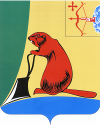 Печатное средство массовой информации органов местного самоуправления Тужинского муниципального районаБюллетень муниципальных нормативных правовых актов№ 32 (278)23 декабря 2020 годапгт ТужаСОДЕРЖАНИЕРаздел I. Постановления и распоряжения главы района и администрации Тужинского района АДМИНИСТРАЦИЯ ТУЖИНСКОГО МУНИЦИПАЛЬНОГО РАЙОНАКИРОВСКОЙ ОБЛАСТИПОСТАНОВЛЕНИЕОб утверждении Положения об оплате труда руководителей муниципальных унитарных предприятий муниципального образования Тужинский муниципальный районВ соответствии с Гражданским кодексом Российской Федерации, Трудовым кодексом Российской Федерации, Федеральным законом от 14.11.2002 № 161-ФЗ «О государственных и муниципальных унитарных предприятиях», Федеральным законом от 06.10.2003 № 131-ФЗ «Об общих принципах организации местного самоуправления в Российской Федерации» администрация Тужинского муниципального района ПОСТАНОВЛЯЕТ:1. Утвердить Положение об оплате труда руководителей муниципальных унитарных предприятий муниципального образования Тужинский муниципальный район согласно приложению.2. Признать утратившими силу постановления администрации Тужинского муниципального района:2.1. От 20.05.2015 № 207 «Об утверждении Положения об оплате труда руководителей муниципальных унитарных предприятий муниципального образования Тужинский муниципальный район».2.2. От 15.07.2015 № 271 «О внесении изменения в постановление администрации Тужинского муниципального района от 20.05.2015 № 207».2.3. От 25.01.2017 № 27 «О внесении изменения в постановление администрации Тужинского муниципального района от 20.05.2015 № 207».3. Контроль за выполнением настоящего постановления возложить на заместителя главы администрации Тужинского муниципального района по экономике и финансам – заведующего отделом по экономике и прогнозированию Клепцову Г.А. 4. Настоящее постановление вступает в силу с момента подписания.5. Настоящее постановление опубликовать в Бюллетене муниципальных нормативных правовых  актов органов местного самоуправления Тужинского муниципального района Кировской области.И.о. главы Тужинского муниципального района    О.Н. ЗубареваПриложение УТВЕРЖДЕНОпостановлением администрации Тужинского муниципального района от 15.12.2020 № 361ПОЛОЖЕНИЕоб оплате труда руководителей муниципальных унитарных предприятий муниципального образования Тужинский муниципальный район1. Общие положения1.1. Настоящее Положение об оплате труда руководителей муниципальных унитарных предприятий (далее - Положение) разработано на основании Гражданского кодекса Российской Федерации, Трудового кодекса Российской Федерации, Федерального закона от 14.11.2002 № 161-ФЗ «О государственных 
и муниципальных унитарных предприятиях», Федерального закона от 06.10.2003 № 131-ФЗ «Об общих принципах организации местного самоуправления в Российской Федерации». Регулирует оплату труда руководителей предприятий при заключении с ними трудовых договоров, определяя ее размер с учетом уровня оплаты труда работников предприятий и конечных результатов финансово-хозяйственной деятельности предприятий.1.2. Оплата труда руководителей предприятий производится из средств предприятий, ее размер определяется при заключении с руководителем трудового договора и состоит из должностного оклада, ежеквартальной премии, вознаграждения за результаты финансово-хозяйственной деятельности предприятия по итогам работы за отчетный год и иных выплат, порядок которых устанавливается настоящим Положением, выплат компенсационного характера, предусмотренных Трудовым кодексом Российской Федерации.Предельный уровень соотношения среднемесячной заработной платы руководителей, их заместителей, главных бухгалтеров предприятий, формируемой за счет всех источников финансового обеспечения и рассчитываемой за календарный год, и среднемесячной заработной платы работников предприятий (без учета заработной платы соответствующего руководителя, его заместителей, главного бухгалтера) устанавливается в кратности от 1 до 5.1.3. Персональные надбавки руководителям предприятий устанавливаются распоряжением администрации Тужинского муниципального района, подготовленным специалистом отдела организационно-правовой и кадровой работы администрации Тужинского муниципального района совместно с отделом по экономике и прогнозированию администрации Тужинского муниципального района и фиксируются в условиях трудового договора.1.4. Оплата труда руководителей предприятий производится в сроки, предусмотренные для выплаты заработной платы работникам на этом предприятии, если иное не предусмотрено настоящим Положением.1.5. Руководитель предприятия несет дисциплинарную ответственность за предоставление недостоверной информации, используемой в расчете при определении размера ежеквартальной премии, годового вознаграждения.1.6. В случае предоставления недостоверной информации излишне начисленные и выплаченные руководителю предприятия суммы средств подлежат возврату руководителем либо удержанию 
в следующем периоде оплаты труда руководителя в порядке, установленном действующим законодательством;1.7. На руководителя предприятия не распространяются Положение о премировании, действующее на предприятии, и коллективный договор в части выплаты заработной платы и других выплат, если иное не установлено трудовым договором, заключенным с руководителем предприятия.1.8. Вопросы, не урегулированные настоящим Положением, решаются в установленном действующим законодательством порядке.2. Порядок установления должностного оклада руководителя2.1. Должностной оклад руководителя предприятия (О) устанавливается в зависимости 
от величины минимального размера оплата труда, установленного в Российской Федерации, по формуле:О=С x k, где:О – должностной оклад;С – минимальный размер оплаты труда, установленный в Российской Федерации, руб.;k – коэффициент кратности должностных окладов к величине тарифной ставки, учитывающей списочную численность и конечные результаты финансово-хозяйственной деятельности предприятия.2.2. Группа по оплате труда руководителя предприятия устанавливается в зависимости от конечных результатов финансово-хозяйственной деятельности предприятия согласно приложению № 1 
к настоящему Положению.2.3. Расчетный коэффициент кратности должностного оклада к величине минимального размера оплаты труда, установленного в Российской Федерации, определяется с учетом списочной численности работников предприятия на 1 число месяца, в котором заключается трудовой договор, и группы по оплате труда руководителя предприятия согласно приложению № 2 к настоящему Положению.2.4. Размер должностного оклада руководителя предприятия устанавливается распоряжением администрации Тужинского муниципального района и фиксируется в условиях трудового договора.Для определения размера должностного оклада руководителя предприятием в отдел по экономике 
и прогнозированию администрации района представляются показатели по форме согласно приложению № 3 к настоящему Положению.2.5. Размер должностного оклада может быть пересмотрен не чаще 1 раза в год в случае изменения:величины минимального размера оплаты труда;среднесписочной численности работников предприятия;объема выручки, полученной от продажи товаров, продукции, работ, услуг (без НДС). 2.6. Изменение должностного оклада руководителя предприятия производится путем заключения сторонами дополнительного соглашения о внесении соответствующих изменений в трудовой договор.3. Иные дополнительные выплаты3.1. Ежемесячная надбавка к должностному окладу за сложность, напряженность устанавливается руководителю предприятия в размере 30% от должностного оклада распоряжением администрации Тужинского муниципального района.3.2. Ежемесячная надбавка к должностному окладу за особый режим работы устанавливается руководителю предприятия в размере 10% от должностного оклада распоряжением администрации Тужинского муниципального района.3.3. Размер годового вознаграждения руководителю предприятия определяется балансовой комиссией по рассмотрению и утверждению годовой бухгалтерской отчетности и отчетов руководителей муниципальных предприятий (далее - балансовая комиссия).Вознаграждение за результаты финансово-хозяйственной деятельности предприятия по итогам работы за отчетный год (далее - годовое вознаграждение) выплачивается руководителям предприятий на основании распоряжения администрации Тужинского муниципального района, подготовленного отделом по экономике и прогнозированию администрации Тужинского муниципального района в соответствии 
с решением балансовой комиссии.Годовое вознаграждение руководителю предприятия устанавливается в размере не более 10% чистой прибыли предприятия за вычетом части прибыли, подлежащей перечислению в бюджет муниципального образования Тужинский муниципальный район, и расходов, направляемых на развитие предприятия за счет чистой прибыли отчетного периода.Годовое вознаграждение, выплачиваемое руководителю предприятия, учитывается при определении его среднего заработка в целях расчета размеров выплат по социальным гарантиям работникам (исчисление пенсий, оплата листов нетрудоспособности и других).3.4. Руководителю предприятия выплачивается единовременная (1 раз в течение рабочего года) материальная помощь при предоставлении ежегодного оплачиваемого отпуска (части отпуска) в размере двух должностных окладов. Основанием для выплаты материальной помощи является распоряжение администрации Тужинского муниципального района.3.5. Единовременные выплаты за высокие результаты работы, оперативное и качественное выполнение срочных работ производятся на основании распоряжения администрации Тужинского муниципального района за счет прибыли предприятия.4. Порядок определения размера ежеквартальной премии руководителям предприятий4.1. Ежеквартальная премия начисляется в процентах от размера установленного оклада руководителя предприятия за выполнение показателей, предусмотренных в приложении № 4 
к настоящему Положению, за фактически отработанное время в отчетном периоде, и выплачивается 
за счет средств предприятия, предусмотренных на оплату труда и относимых на себестоимость.4.2. Предприятие представляет в отдел по экономике и прогнозированию администрации Тужинского муниципального района расчет определения размера премии руководителю предприятия по форме согласно приложению № 5 к настоящему Положению (далее - расчет ежеквартальной премии).Расчет ежеквартальной премии представляется предприятием одновременно с представлением отчетности в сроки и порядке, утвержденные постановлением администрации Тужинского муниципального района от 30.07.2014 № 333 «Об утверждении порядка составления и утверждения планов финансово-хозяйственной деятельности муниципальных унитарных предприятий муниципального образования Тужинский муниципальный район» и постановлением администрации Тужинского муниципального района от 09.12.2013 № 672 «Об утверждении порядка осуществления ежеквартального мониторинга финансово-хозяйственной деятельности муниципальных унитарных предприятий».4.3. Отдел по экономике и прогнозированию администрации Тужинского муниципального района рассматривает представленные предприятием расчеты ежеквартальной премии на соответствие представленной отчетности, осуществляет подготовку проектов распоряжений администрации Тужинского муниципального района о премировании руководителей предприятий за отчетный период (квартал, полугодие, 9 месяцев, год).Рассмотрение, согласование расчетов и подготовка проектов распоряжений администрации Тужинского муниципального района осуществляются не позднее 28 числа месяца, следующего 
за отчетным.4.4. Ежеквартальная премия может быть снижена до 50% от общего установленного размера премии за нарушение сроков и порядка предоставления отчетности, а также за неисполнение или ненадлежащее исполнение должностных обязанностей на основании ходатайства отдела по экономике 
и прогнозированию администрации Тужинского муниципального района.____________Приложение № 1к Положению об оплате труда руководителей муниципальных унитарных предприятий муниципального образования Тужинский муниципальный районПОКАЗАТЕЛИдля отнесения предприятий к группе по оплате труда руководителей предприятийМуниципальные унитарные предприятия распределяются по группам в зависимости от объема выручки, полученной от продажи товаров, продукции, работ, услуг:____________Приложение № 2к Положению об оплате труда руководителей муниципальных унитарных предприятий муниципального образования Тужинский муниципальный районПРЕДЕЛЬНЫЕ ВЕЛИЧИНЫкратности должностных окладов руководителей с учетомчисленности работников и группы предприятияПримечания. 1. Коэффициент k определяется на пересечении строки, соответствующей группе 
по оплате труда руководителя, и столбца, в диапазон которого попадает списочная численность работников предприятия.2. Настоящим приложением установлены предельные величины кратности к минимальной тарифной ставке (минимальному окладу (ставке)). Конкретная величина кратности устанавливается администрацией Тужинского муниципального района с учетом сложности управления предприятием, его технической оснащенности, объемов производства продукции и результатов финансово-хозяйственной деятельности, исходя из любого количества минимальных тарифных ставок (минимальных окладов (ставок)) в пределах, предусмотренных для данной группы предприятий по численности работников.Приложение № 3к Положению об оплате труда руководителей муниципальных унитарных предприятий муниципального образования Тужинский муниципальный районСОГЛАСОВАНОГлава Тужинского муниципального района _______________Л.В. Бледных«____» _________ 20___г.ПОКАЗАТЕЛИдля расчета размера должностного окладаруководителя ___________________________________________(наименование МУПа)Примечание.Показатели заполняются:при заключении трудового договора с руководителем предприятия;при изменении размера должностного оклада по итогам финансово-хозяйственной деятельности предприятия (предоставляется одновременно с отчетом руководителя муниципального унитарного предприятия).Заместитель главы администрации Тужинского муниципального района по экономике и финансам – заведующийотделом по экономике и прогнозированию    ____________   _______________   			      		                  (подпись)              (Ф.И.О.)«____»  ____________ 20___ г.____________Приложение № 4к Положению об оплате труда руководителей муниципальных унитарных предприятий муниципального образования Тужинский муниципальный районПОКАЗАТЕЛИдля определения размера ежеквартальной премии руководителя____________Приложение № 5к Положению об оплате труда руководителей муниципальных унитарных предприятий муниципального образования Тужинский муниципальный районПОКАЗАТЕЛИдля определения размера премирования руководителя_____________________________ за период ____________(наименование МУПа)Примечание.Графы 1, 2, 3, 4, 5 заполняет предприятие.Графы 6, 7 заполняет отдел по экономике и прогнозированию администрации Тужинского района.Руководитель МУП ______________________________________________________                                  		     (подпись, Ф.И.О.)Главный бухгалтер МУП _________________________________________________                                          (подпись, Ф.И.О.)По итогам работы за период ______________________ размер премии руководителю составляет _____%.СОГЛАСОВАНОЗаместитель главы администрации Тужинского муниципального района по экономике и финансам – заведующийотделом по экономике и прогнозированию    _____________     _____________   				           		(подпись)                          (Ф.И.О.)«____» ____________ 20___ г.АДМИНИСТРАЦИЯ ТУЖИНСКОГО МУНИЦИПАЛЬНОГО РАЙОНАКИРОВСКОЙ ОБЛАСТИПОСТАНОВЛЕНИЕО признании утратившими силу некоторых постановлений администрации Тужинского муниципального районаВ соответствии с частью 2 статьи 99 Федерального закона от 05.04.2013 № 44-ФЗ «О контрактной системе в сфере закупок товаров, работ, услуг для обеспечения государственных и муниципальных нужд» администрация Тужинского муниципального района Кировской области ПОСТАНОВЛЯЕТ:Признать утратившими силу постановления администрации Тужинского муниципального района:От 12.02.2013 № 49 «О муниципальном заказе на поставки товаров, выполнение работ, оказание услуг для муниципальных нужд на 2013 год».От 07.03.2013 № 98 «О внесении изменений в постановление администрации Тужинского муниципального района от 12.02.2013 № 49».От 30.12.2013 № 768 «О возложении полномочий по осуществлению контроля в сфере закупок».От 27.02.2020 № 73 «Об утверждении Порядка проведения муниципальным казенным учреждением Финансовое управление администрации Тужинского муниципального района – органом, уполномоченным на осуществление контроля в сфере закупок, проверок в отношении субъектов контроля при осуществлении закупок для обеспечения муниципальных нужд».Настоящее постановление вступает в силу после его официального опубликования 
в Бюллетене муниципальных нормативных правовых актов органов местного самоуправления Тужинского муниципального района Кировской области.И.о. главы Тужинского муниципального района    О.Н. ЗубареваАДМИНИСТРАЦИЯ ТУЖИНСКОГО МУНИЦИПАЛЬНОГО РАЙОНАКИРОВСКОЙ ОБЛАСТИПОСТАНОВЛЕНИЕО мерах по усилению охраны лесов и организации тушения лесных пожаров на территории Тужинского муниципального района в 2021 году В соответствии с Федеральными законами от 21.12.1994 № 68-ФЗ «О защите населения 
и территорий от чрезвычайных ситуаций природного и техногенного характера», от 06.10.2003 № 131–ФЗ «Об общих принципах организации местного самоуправления в Российской Федерации», постановлением Правительства Российской Федерации от 30.06.2007 № 417 «Об утверждении правил пожарной безопасности в лесах», в целях обеспечения охраны лесов от пожаров и эффективной борьбы 
с возникшими лесными пожарами  администрация Тужинского муниципального района ПОСТАНОВЛЯЕТ: Создать оперативный штаб по организации тушения лесных пожаров и межведомственную комиссию по проверке подготовки к пожароопасному сезону 2021 года на территории Тужинского муниципального района и утвердить состав согласно приложению № 1.2. Утвердить План мероприятий на 2021 год по обеспечению выполнения требований пожарной безопасности, предусмотренных постановлением Правительства Российской Федерации от 18.08.2016 № 807 «О внесении изменений в некоторые акты Правительства Российской Федерации по вопросу обеспечения пожарной безопасности территорий» согласно приложению № 2.3. Рекомендовать:3.1. Лесничим Тужинского участкового, Тужинского сельского участкового и Михайловского участкового лесничеств КОГКУ «Кировлесцентр»:3.1.1. Разработать и согласовать с заинтересованными должностными лицами планы тушения лесных пожаров на 2021 год.3.1.2. Организовать постоянный контроль за обеспечением пожарной безопасности в лесах.3.1.3. До начала пожароопасного сезона проверить готовность к борьбе с лесными пожарами всех юридических лиц и граждан, ведущих вырубки лесных насаждений, а также осуществляющих в лесах иную хозяйственную деятельность или имеющих объекты собственности, расположенные в лесу или на участках, прилегающих к лесу. Обратить особое внимание на наличие средств пожаротушения согласно утвержденным нормам.3.1.4. Осуществлять совместно с отделением надзорной деятельности Арбажского и Тужинского районов ГУ МЧС России по Кировской области и Тужинской районной организацией общественной организации «Кировское областное общество охотников и рыболовов» пропаганду мер пожарной безопасности в лесах.3.2. Арендаторам лесных участков на территории Тужинского района:3.2.1. Соблюдать меры противопожарной безопасности лесов на арендованных лесных участках, 
в случае необходимости предоставлять сведения уполномоченным органам для разработки планов тушения лесных пожаров.3.2.2. Иметь в местах проведения работ и расположения объектов в лесах первичные средства пожаротушения по перечню и в количествах, согласованных с участковыми лесничествами.3.3. Руководителям сельскохозяйственных, а также крестьянским фермерским хозяйствам 
и арендаторам лесных участков провести опахивание невостребованных полей, непосредственно примыкающих к лесам, а также к защитным и озеленительным насаждениям.3.4. Главам городского и сельских поселений:3.4.1. Оказать содействие участковым лесничествам и арендаторам лесных участков 
на территории Тужинского муниципального района в выполнении мероприятий по предупреждению 
и тушению лесных пожаров на территории поселений.3.4.2. Организовать работы по созданию защитных противопожарных полос, отделяющих населенные пункты от лесных массивов и сельхозугодий.3.4.3. Доводить до населения информацию о лесопожарной обстановке и разъяснить меры пожарной безопасности, в том числе правила поведения в лесах, защитных лесных насаждениях.3.4.4. Организовать выполнение мероприятий первичных мер пожарной безопасности 
в населенных пунктах поселений.3.4.5. С наступлением и в течение пожароопасного периода принять меры и усилить контроль 
по недопущению несанкционированных свалок мусора на территории поселений.3.4.6. Оказывать содействие участковым лесничествам Тужинского муниципального района 
в организации патрулирования лесов и прилегающих к ним территорий.3.4.7. Привести в надлежащее состояние противопожарное водоснабжение, проезды к зданиям, сооружениям и открытым водоемам.3.4.8. Запретить сельскохозяйственные палы (выжигание травы, сжигание стерни и пожнивных остатков) на участках, прилегающих к лесным массивам.3.4.9. Оказывать при необходимости помощь в привлечении для тушения лесных пожаров техники и рабочей силы юридических и физических лиц, независимо от форм собственности, не указанных 
в планах тушения лесных пожаров.3.5. Председателю Тужинского РАЙПО Коноваловой О.Н., при необходимости, организовать обеспечение продуктами питания лиц, участвующим в тушении лесных пожаров, с последующим возмещением расходов в установленном порядке.3.6. Заместителю начальника центра ЛТУ пгт Тужа МЦТЭТ г. Советска Кировского филиала ПАО «Ростелеком» Кислицыну Е.С. обеспечить бесперебойную работу телефонной связи.3.7. Начальнику пункта полиции «Тужинский» МО МВД России «Яранский» Бересневу А.В.:3.7.1. Обеспечить совместно с участковыми лесничими Тужинского района и отдела надзорной деятельности Арбажского и Тужинского районов ГУ МЧС России по Кировской области своевременное расследование причин возникновения лесных пожаров и привлечение к ответственности виновных.3.7.2. Оказывать помощь участковым лесничим и органам местного самоуправления Тужинского муниципального района в выявлении и пресечении нарушений гражданами и организациями правил пожарной безопасности в лесах.3.7.3. Обеспечить по просьбе участковых лесничих Тужинского района выделение сотрудников полиции в состав мобильных групп для патрулирования лесных участков в периоды высокой пожарной опасности и оказывать участковым лесничим в установленном порядке помощь в организации контрольно-пропускных пунктов в периоды запрещения или ограничения посещения лесов.3.8. Начальнику отдела надзорной деятельности и профилактической работы Арбажского 
и Тужинского районов ГУ МЧС России по Кировской области Краеву В.В.:3.8.1. Применять в полном объеме к нарушителям требований пожарной безопасности меры, предусмотренные Кодексом Российской Федерации об административных правонарушениях.3.8.2. Принимать участие в работе следственно-оперативных групп по своевременному расследованию дел об уничтожении и (или) повреждении лесов вследствие пожаров и привлечению виновных лиц к ответственности.3.9. Главному редактору Тужинской районной газеты «Родной край» Кислицыной Е.Н. систематически опубликовывать в районной газете материалы по вопросам охраны лесов от пожаров.3.9. Главному врачу КОГБУЗ Тужинской ЦРБ Кузнецову А.Л. обеспечить оказание медицинской помощи лицам, участвующим в тушении лесных пожаров.4. Заместителю главы администрации Тужинского муниципального района по социальным вопросам – начальнику управления образования Марьиной Н.А организовать до наступления пожароопасного сезона профилактическую работу среди учащихся общеобразовательных учреждений 
по охране и защите лесов.5. Возложить на комиссию по предупреждению и ликвидации чрезвычайных ситуаций 
и обеспечению пожарной безопасности Тужинского муниципального района общее руководство 
по организации тушения лесных пожаров. 6. Опубликовать настоящее постановление в Бюллетене муниципальных нормативных правовых актов органов местного самоуправления Тужинского муниципального района Кировской области.7. Контроль за выполнением постановления возложить на первого заместителя главы администрации Тужинского муниципального района по жизнеобеспечению Зубареву О.Н.Глава Тужинского муниципального района    Л.В. БледныхПриложение № 1УТВЕРЖДЕНпостановлением администрации Тужинского муниципального района от 21.12.2020 № 366СОСТАВоперативного штаба по организации тушения лесных пожаров и межведомственной комиссии по проверке подготовки к пожароопасному сезону 2021 года на территории Тужинского муниципального района___________Приложение № 2УТВЕРЖДЕНпостановлением администрации Тужинского муниципального района от 21.12.2020 № 366ПЛАНмероприятий на 2021 год по обеспечению выполнения требований пожарной безопасности, предусмотренных постановлением Правительства Российской Федерации от 18.08.2016 № 807 «О внесении изменений в некоторые акты Правительства Российской Федерации по вопросу обеспечения пожарной безопасности территорий»___________ТУЖИНСКАЯ РАЙОННАЯ ДУМАКИРОВСКОЙ ОБЛАСТИРЕШЕНИЕпгт ТужаОб отчете глав поселений о проделанной работе в 2020 году 
и перспективах развития поселений на 2021 годЗаслушав отчет глав Тужинского городского поселения и Ныровского сельского поселения Тужинского муниципального района о проделанной работе в 2020 году и перспективах развития поселений на 2021 год, Тужинская районная Дума РЕШИЛА:1. Отчет глав Тужинского городского поселения и Ныровского сельского поселения Тужинского муниципального района о проделанной работе в 2020 году и перспективах развития поселений на 2021 год принять к сведению.2. Опубликовать настоящее решение в Бюллетене муниципальных нормативных правовых актов органов местного самоуправления Тужинского муниципального района Кировской области 
с приложением отчета глав Тужинского городского поселения и Ныровского сельского поселения Тужинского муниципального района о проделанной работе в 2020 году и перспективах развития поселений на 2021 год.Председатель Тужинскойрайонной Думы                     Э.Н. БагаевГлава Тужинского муниципального района    Л.В. БледныхПриложение к решению Тужинской районной Думы от 21.12.2020 № 53/382Отчет глав поселений о проделанной работе в 2020 году 
и перспективах развития поселений на 2021 годТужинское городское поселениеТерритория Тужинского городского поселения составляет 750 кв. км. Граница поселения 
на востоке проходит с Арбажским районом и с Пачинским сельским поселением, на севере 
с Котельническим районом, на западе с Нижегородской областью, на юге с Михайловским, Ныровским, Грековским сельскими поселениями.В состав муниципального образования Тужинское городское поселение входит 27 населенных пунктов. На 01 января 2020 года численность населения городского поселения составила 4 462 человек.(01.01.2019 - 4 545 человек, 01.01.2018 - 4 681 человек.) Демографическая ситуация характеризуется снижением численности населения по причине естественной и миграционной убыли населения. По состоянию на 10.11.2020 штат администрации Тужинского городского поселения составляет 
9 человек, 6 из них замещают должности муниципальной службы, 1 работник осуществляет техническое обеспечение деятельности администрации, 1 специалист по воинскому учету, 1 глава Тужинского городского поселения. За истекший период 2020 года:в администрацию поступило 114 письменных обращений граждан, и 76 обращений 
от организаций;проведено 13 встреч (сходов) главы администрации городского поселения с жителями населенных пунктов;по направлению службы исполнения наказания на обязательных и исправительных работах 
в администрации Тужинского городского поселения отработало 15 человек;уполномоченные представители администрации принимали участие в 21 судебном заседании;издано 211 постановлений, 63 распоряжения; подготовлено 40 решении Тужинской городской Думы, регламентирующих основные вопросы исполнения полномочий по решению вопросов местного значения;выдано различных справок и выписок из домовых книг в соответствии с положением 
о персональных данных в количестве 3 258.Ведется воинский учет военнообязанных граждан пребывающих в запасе, и граждан, подлежащих призыву на военную службу в Вооруженных силах Российской Федерации. На воинском учете 
в настоящее время состоит 1 137 человек, в том числе: сержанты и солдаты – 1 025; офицеры - 26; призывники – 86. В течение отчетного периода специалистом по воинскому учету проведена 1 проверка 
в предприятии. Проведена сверка картотеки военнообязанных с военным комиссариатом, постоянно проводится работа по уточнению учетных карточек.Доходная часть бюджета поселения за 10 месяцев 2020 года составила 27 млн.058,4 тыс. рублей.Исполнение бюджета по доходной части составило 88,7%.Основные источники доходной части бюджета:Акцизы по товарам (продукции), производимым на территории РФ – 1 022,8 тыс. руб. (дорожный фонд).Налог на доходы физических лиц - 3 млн.121,1 тыс. руб. Земельный налог - 673,8 тыс. руб. Налог на имущество физических лиц - 203,2 тыс. руб. Арендная плата за землю - 404,2 тыс. руб. Плата за найм жилья – 257,7 тыс. руб.Доходы от сдачи в аренду имущества – 101,3 тыс. руб.Штрафы - 0,6 тыс. руб.Самообложение - 27, 7 тыс. руб.	В бюджет поселения за 10 месяцев 2020 года получено безвозмездных поступлений:из районного бюджета - 310,5 тыс. рублей.из областного бюджета:субсидия на осуществление дорожной деятельности и капитального ремонта автомобильных дорог - 18 018, 5 тыс. руб.;субсидия на обеспечение комплексного развития сельских территории (обустройство контейнерных площадок) – 133, 8 тыс. руб.;субсидия на создание мест (площадок) накопления  ТКО – 96,7 тыс. руб.;субсидия на ППМИ 2019 года - 1 474,3 тыс. руб.;межбюджетный трансферт на активизацию работы органов местного самоуправления городских 
и сельских поселений области по введению самообложения (за 2019 год) - 59,6 тыс. руб.;поступления от физических и юридических лиц – 1 007,7 тыс. руб.;из федерального бюджета - субвенция на ВУС (военно-учетный стол) – 156,4 тыс. руб.Всего за 10 месяцев 2020 года безвозмездные поступления составили 21 257, 5 тыс. рублей.Расходы бюджета составили на сумму в 26 960,5 тыс. руб.Основная часть расходов была направлена по следующим статьям:содержание и ремонт дорог – 21 287, 7 тыс. руб.;ППМИ 2019 года (ремонт улицы Фокина) 1 241, 6 тыс. руб.;ремонт дорог в твердом покрытии (субсидия из областного бюджета) - 18 201, 3 тыс. руб. 
и бюджет городского поселения в сумме -182, 0 тыс. руб.;оплата за строительный контроль за ремонтом дорог - 182, 0 тыс. руб.;перечислены средства за поставку щебня - 113,3 тыс. руб.;зимнее содержание дорог - 538, 6 тыс. руб.; ямочный ремонт улиц пгт Тужа - 250,201 тыс. руб;перечислена субсидия МУП «Тужинское АТП» за транспортное обслуживание населения 
д. Покста, д. Коврижата, с. Караванное в сумме - 297, 5 тыс. руб.;уличное освещение -  370,1 тыс. руб.,в том числе: за обслуживание уличных светильников перечислено ОАО «Коммунэнерго» - 158,9 тыс. руб.;за аренду опор линий электропередачи перечислено МРСК «Центра и Поволжья» - 11,2 тыс. руб.;за электроэнергию перечислено ОАО «Киров Энергосбыт плюс» - 186 ,6 тыс. руб.;на приобретение ламп уличного освещения израсходовано 13,4 тыс. руб.;произведены расходы по взносам на капитальный ремонт муниципального жилья в сумме 42,1 тыс. руб.;на подготовку сведении о границах территориальных зон пгт Тужа – 50,0 тыс. руб.;на инструментальное обследование и гидравлический расчет действующей тепловой сети 
пгт Тужа, инструментальное обследование котельных, разработка ТЭО модернизации теплоснабжения – 120 тыс. руб.;замена котла в здании котельной № 1 по улице Горького в пгт Тужа – 1 193,0 тыс. руб.;на проведение мероприятий по благоустройству – 1 119, 0 тыс. руб.;на оплату устройства памятника погибшим войнам-землякам в д. Покста в рамках ППМИ – 2019 г. за счет средств областного бюджета - 232,6 тыс. руб.;ликвидацию несанкционированных свалок на территории Тужинского городского поселения - 280 тыс. руб.;устройство площадок ТКО в сельских населенных пунктах Тужинского городского поселения - 193, 2 тыс. руб.;устройство площадок ТКО в пгт Тужа – 203,6 тыс. руб.;обслуживание гидротехнического сооружения в пгт Тужа – 45,5 тыс. руб.;оплату контрактов на работы по благоустройству – 131, 5 тыс. руб.Ежегодно администрация городского поселения заключает муниципальные контракты на очистку улиц населенных пунктов от снега с МУП «Коммунальщик», имеющим специализированную технику, 
в д. Коврижата с индивидуальным предпринимателем Кислицыным Н.М,в д. Покста с Оботниным В.А. Также ежегодно заключается контракт с КОГП «Вятавтодор» ДЭП – 45 пгт Тужа. Кроме того, очисткой территории у пирса на Набережной и около административного здания от снега занимается трактор администрации городского поселения.На территории Тужинского городского поселения ежегодно проводятся  субботники по уборке территорий. Жители поселения регулярно проводят очистку от бытового и растительного мусора придомовых территорий.Таким образом, общими усилиями за текущий период 2020 года выполнены следующие работы:разбивка клумб и высадка цветов в пгт Тужа, д. Покста, д. Коврижата, с. Караванное;озеленение территории пирса на Набережной (высадка цветов);уборка мусора у кладбищ (пгт Тужа, с. Караванное);производился систематический покос травы в парках и улицах городского поселения.При администрации городского поселения на безвозмездной основе работает добровольная народная дружина (ДНД). В ней 40 дружинников, которые совместно с сотрудниками полиции патрулируют улицы 2 раза в неделю. Дружинники застрахованы на средства бюджета на сумму 8 тысяч рублей. Работа администрации городского поселения по решению вопросов местного значения осуществлялась во взаимодействии с администрацией Тужинского муниципального района, 
с депутатами  Тужинского городского поселения, жителями поселения, индивидуальными предпринимателями, руководителями предприятий, организаций, учреждений, расположенных 
на территории городского поселения.Задачи на 2021 год:1. Обеспечение исполнения утвержденных показателей бюджета городского поселения.2. Создание условий для обеспечения качества жизни населения (текущий ремонт дорожного полотна, ремонт уличного освещения, ремонт водопроводной сети, ликвидация несанкционированных свалок, проведение субботников, подготовка информационных листовок.3. Ликвидация свалки в границах Тужинского городского поселения, расположенной по адресу: пгт Тужа: в 0,8 км от ул. Трактовая пгт Тужа на запад, слева от автодороги местного значения пгт Тужа – д. Коврижата, с последующей рекультивации земельного участка в соответствии с проектом рекультивации согласно сметного расчета на 24 млн. рублей.4. Обустройство пешеходных переходов перильными ограждениями – 900 тыс. рублей.5. Обустройство площадок ТКО – 1 200 тыс. рублей. 7. Постановка на кадастровый учет и регистрация права на общественные кладбища у д. Соболи 
и с. Караванное - 100 тыс. рублей.8. Ремонт и постановка на учет электрических сетей (улица Акшубинская) – 500 тыс. рублей.Ныровское сельское поселениеЧисленность населения Ныровского сельского поселения за отчётный период составляет 588 человек: с. Ныр 381 человек, д. Пиштенур 202 человека, д. П-Югунур 5 человек. По сравнению 
с предыдущим годом численность населения уменьшилась на 6,37%. Родилось 3 младенца, умерло 10 человек, прописалось 2 человека, выписалось 4 человека. Численность молодёжи составляет 74 человека 
в возрасте от 14 до 30 лет. Как видим молодых людей вроде бы и много у нас, но надо понимать, что, 
в основном, они только у нас прописаны. Доля людей пенсионного возраста составляет более 37 %. Большая часть трудоспособного населения работает в колхозах, в с. Ныр это СПК колхоз «Новый» 
и в д. Пиштенур ООО СХП «Колос». В с. Ныр функционирует средняя школа, в которой обучается 119 учащихся. Также на территории поселения работают два детских комбината: в с. Ныр и д. Пиштенур, дошкольным образованием охвачено 18 детей. Функционируют два ФАПа в с. Ныр и д. Пиштенур, где работают два фельдшера. В д. Пиштенур расположен спортивный комплекс, осуществляющий спортивно-массовую 
и физкультурно-оздоровительную работу с детьми, подростками и молодёжью. Основные направления это волейбол, футбол, настольный теннис, гиревой спорт. На содержание Спорткомплекса 
за 9 месяцев израсходовано 406,3 тыс. рублей. На территории поселения осуществляют свою деятельность 4 учреждения культуры: два сельских Дома культуры и две библиотеки. Также имеются два детских городка, в с. Ныр и д. Пиштенур.На территории Ныровского сельского поселения находятся и функционируют два колхоза, которые занимаются производством сельскохозяйственной продукции. СПК колхоз «Новый» занимается животноводством и растениеводством, а ООО СХП «Колос» только растениеводством. За 9 месяцев 2020 года сельхозпредприятиями получено выручки 107 млн. 655 тыс. рублей, уплачено налогов и сборов более 4,5 млн. рублей. Намолочено зерна в бункерном весе 59 тыс. 669 центнеров, трав 11 тыс. 684 центнера. По состоянию на 1 октября 2020 года в СПК колхоз «Новый» имеется 1 018 голов крупного рогатого скота. В частном секторе имеется 8 коров, на начало двухтысячных годов коров насчитывалось 
в с. Ныр и д. Пиштенур более 200 голов. Вот такой результат за 20 лет политики нашего правительства 
по развитию сельских территорий.В 2020 году производился ремонт водопроводных сетей в д. Пиштенур и с. Ныр. На ремонтные работы потрачено 81,5 тыс. рублей. Проведены бактериологические исследования питьевой воды 
на сумму 19,4 тыс. рублей. В основном мы занимаемся устранением аварий (прорывами, утечками) 
на сетях водопровода, а на капитальный ремонт и замену изношенных сетей у нас нет возможностей. 
В с. Ныр самый низкий тариф на воду, в 2015 году составлял всего 9 рублей, на сегодняшний день вырос до 20 рублей. В с. Ныр ремонтами занимаюсь сам, в д. Пиштенур - Васюков А.П. Большой проблемой является отсутствие экскаватора. В д. Пиштенур, благодаря А.П. Васюкову, экскаватор поддерживается 
в рабочем состоянии, но в летние месяцы он работает на комбайне. В с. Ныр тракториста на экскаватор пока нет, поэтому приходится пользоваться услугами Чеснокова А. А. и экскаваторщика Тетерина А., 
за что им огромное спасибо.В начале 2020 года был подготовлен пакет документов по передаче водопроводного хозяйства 
в ведение района, но передача не состоялась. Но, согласно требованиям законодательства передать придётся, поэтому решение этого вопроса на последние дни откладывать нельзя. Необходимо продумывать, как будут функционировать водопроводные сети в деревнях в будущем.По благоустройству. В начале года силами колхоза «Новый» в с. Ныр было разобрано на дрова три ветхих дома, в д. Пиштенур один дом разобран частным лицом. В начале лета в д. Пиштенур наведён порядок на кладбище, организатором был Актемежев Л.В., в с. Ныр, к сожалению, не удалось провести такие масштабные работы, на будущий год работа будет продолжена с помощью колхоза. В течение лета проводились работы по обкашиванию улиц и территорий населённых пунктов, территорий игровых площадок с. Ныр и д. Пиштенур, на эти цели израсходовано 29,9 тыс. рублей. На ремонт памятников 
в обоих населённых пунктах потрачено 2,0 тыс. рублей. В июле - сентябре ликвидированы обе свалки, 
в с. Ныр и д. Пиштенур. В связи с переносом сроков переписи населения, было принято решение обновить адресное хозяйство населённых пунктов, от самодельных табличек отказались и заказали знаки в г.Киров на сумму 16,5 тыс. рублей. На сегодняшний день в д. Пиштенур заменили номера и названия улиц, в с. Ныр заменили только названия улиц, до переписи планируется заказать и развесить недостающие номерные знаки. Осенью в с. Ныр был отремонтирован слив на плотине пруда, за предоставленную технику 
и материал огромное спасибо И.В. Кострулину. За лето подремонтировали кровлю на здании администрации в с. Ныр, здание старое и требует капитального ремонта. За счёт собственных средств его не отремонтировать, там находится ещё и библиотека. В д. Пиштенур имеется Спорткомплекс, ремонт которого не проводился с момента постройки. В плачевном состоянии находится кровля, окна, полы 
и частично стены. И ещё одна проблема – это котельная. Котельная отапливает Спорткомплекс и здание ДК. Два года назад котёл был заменен, поставлен котел б/у с Грековской школы, но в ноябре текущего года произошла аварийная остановка котла (протечка). Текущий ремонт котла произвел М. Краев, но риск выхода котла из строя в процессе дальнейшей эксплуатации велик, резервного котла в котельной нет. В 2020 году на кадастровый учёт были поставлены два ГТС, пруд в с. Ныр и пруд в д. Пиштенур на сумму 42 тыс. рублей.По состоянию дорожной сети в населённых пунктах поселения. Протяженность дорог составляет около 7 километров в с. Ныр и 4 километра в д. Пиштенур. Состояние дорог критическое, каждое лето проводится ямочный ремонт того, что осталось от дорог. При интенсивном движении этого ремонта хватает на 3-4 месяца, затем вся фракция щебня растаскивается с колёсами и грязью. На текущий ремонт в 2020 году потрачено 188,7 тыс. рублей.На зимнее содержание израсходовано 91,6 тыс. рублей. Ежегодно заключаются контракты 
на расчистку снега по улицам населённых пунктов. В с. Ныр расчисткой снега занимается колхоз «Новый», в д. Пиштенур контракт заключали с частным лицом, так как в колхозе не было трактора 
с отвалом. В текущем году заключили контракт с колхозом, будет чистить трактор Т-150.На сегодняшний день в администрации Ныровского сельского поселения имеются две вакантные должности муниципальной службы на 1 ставку: специалиста первой категории по общим вопросам 
и специалиста первой категории – главного бухгалтера. Желающих нет.По судебным делам. На сегодняшний день два решения суда выполнены, это свалки и ГТС; по двум делам получены отсрочки исполнения решения, это ГИС ЖКХ до апреля 2021 года и по земельным участкам 
под кладбища на два года. На кадастровые работы, на участки (два кладбища, в с. Ныр и д. Пиштенур, каждое около 4 га) необходимо более 200 тыс. рублей. Кроме того, в 2021 году придется заниматься ремонтом дорожной сети, но расчет финансовых затрат пока не произведен.До нового года планируется сделать наружное освещение в с. Ныр по ул. Сосновой и части 
ул. Механизаторов. Повесить 5 прожекторов. На 2021 год запланированы работы по наружному освещению улиц д. Пиштенур. А так же, в планах соединить улицу Механизаторов мостом.___________ТУЖИНСКАЯ РАЙОННАЯ ДУМАКИРОВСКОЙ ОБЛАСТИРЕШЕНИЕпгт ТужаОб осуществлении части полномочий Тужинского городского поселения, входящего в состав Тужинского муниципального района, по осуществлению отдельных полномочий в сфере гражданской обороны и защиты населения и территорий от чрезвычайных ситуаций	В соответствии с частью 4 статьи 15 Федерального закона от 06.10.2003 № 131-ФЗ «Об общих принципах организации местного самоуправления в Российской Федерации», рассмотрев решение Тужинской поселковой Думы Тужинского городского поселения Тужинского района Кировской области от 20.11.2020 № 48/192 «О передаче администрации Тужинского муниципального района отдельных полномочий в сфере гражданской обороны и чрезвычайных ситуаций», Тужинская районная Дума Кировской области РЕШИЛА:1. Администрации Тужинского муниципального района принять к исполнению осуществление отдельных полномочий Тужинского городского поселения в сфере гражданской обороны и защиты населения 
и территорий от чрезвычайных ситуаций.2. Утвердить проект Соглашения о передаче полномочий по осуществлению исполнения отдельных полномочий Тужинского городского поселения в сфере гражданской обороны и защиты населения и территорий от чрезвычайных ситуаций (далее – Соглашение) согласно приложению.3. Срок, на который передаются полномочия, установить Соглашением.4. Администрации Тужинского муниципального района в срок до 30.12.2020 заключить соглашение с администрацией Тужинского городского поселения о передаче полномочий 
по осуществлению исполнения отдельных полномочий Тужинского городского поселения в сфере гражданской обороны и защиты населения и территорий от чрезвычайных ситуаций.5. Объем передаваемых финансовых средств для осуществления указанных полномочий определить в соответствии с методикой расчета иных межбюджетных трансфертов, предоставляемых 
из бюджета Тужинского городского поселения бюджету Тужинского муниципального района 
на осуществление части полномочий в сфере гражданской обороны и защиты населения и территорий 
от чрезвычайных ситуаций.6. Настоящее Решение вступает в силу с момента его опубликования в Бюллетене муниципальных нормативных актов органов местного самоуправления Тужинского муниципального района Кировской области.Председатель Тужинскойрайонной Думы                     Э.Н. БагаевГлава Тужинского муниципального района    Л.В. БледныхПриложение УТВЕРЖДЕНрешением Тужинской районной Думы от 21.12.2020 № 53/383ПРОЕКТ СОГЛАШЕНИЯо передаче полномочий по осуществлению исполнения отдельных полномочий Тужинского городского поселения в сфере гражданской обороны и защиты населения и территорий 
от чрезвычайных ситуаций___________                                                                                                                     «    »  __________  2020 г.Администрация Тужинского городского поселения Тужинского района Кировской области, действующая от имени муниципального образования Тужинское городское поселение Тужинского района Кировской области, именуемая в дальнейшем «Администрация поселения», в лице главы администрации Сентемова Сергея Ивановича, действующего на основании Устава, с одной стороны, и Администрация Тужинского муниципального района Кировской области, действующая от имени муниципального образования Тужинский муниципальный район Кировской области, именуемая в дальнейшем «Администрация района», в лице главы района Бледных Леонида Васильевича, действующего на основании Устава, с другой стороны, совместно именуемые в дальнейшем «Стороны», в соответствии 
с частью 4 статьи 15 Федерального закона от 06.10.2003 № 131-ФЗ «Об общих принципах организации местного самоуправления в Российской Федерации», решением Тужинской поселковой Думы Тужинского городского поселения Тужинского района Кировской области от 20.11.2020 № 48/192 
«О передаче администрации Тужинского муниципального района отдельных полномочий в сфере гражданской обороны и чрезвычайных ситуаций», решением Тужинской районной Думы Кировской области от _________ №_________ «Об осуществлении части полномочий Тужинского городского поселения, входящего в состав Тужинского муниципального района, по осуществлению отдельных полномочий в сфере гражданской обороны и защиты населения и территорий от чрезвычайных ситуаций» заключили настоящее Соглашение о нижеследующем:1. Предмет соглашения1.1. Администрация поселения передает, а Администрация района принимает осуществление отдельных полномочий Тужинского городского поселения Тужинского района Кировской области 
в сфере гражданской обороны и защиты населения и территорий от чрезвычайных ситуаций (далее – полномочия по ГО и ЧС), а именно осуществлять в соответствии с действующим законодательством переданные администрацией поселения полномочия, в пределах выделенных на эти цели финансовых средств (межбюджетных трансфертов):1.1.1. Организовывать деятельность органа повседневного управления РСЧС (единой дежурно – диспетчерской службы – ЕДДС):участвовать в создании, эксплуатации и развитии системы обеспечения вызова экстренных оперативных служб по единому номеру «112»;осуществлять сбор и обмен информацией в области защиты населения и территорий от ЧС;создавать и поддерживать в готовности местную систему оповещения и информирования городского поселения о ЧС.1.1.2. Планировать и осуществлять мероприятия по защите населения и территорий от ЧС, разрабатывать и утверждать:План действий по предупреждению и ликвидации ЧС;Паспорт безопасности территорий;План по предупреждению и ликвидации разливов нефти и нефтепродуктов;План по приведению в готовность ГО;План ГО.1.1.3. Возложение на комиссию по предупреждению и ликвидации чрезвычайных ситуаций 
и обеспечению пожарной безопасности Тужинского муниципального района (КЧС) функций КЧС Администрации  поселения.1.1.4. Возложение на комиссию по повышению устойчивости функционирования организаций Тужинского муниципального района (ПУФ) муниципального района функций ПУФ Администрации поселения.1.1.5. Возложение на эвакуационную (эвакоприемную) комиссию Тужинского муниципального района (ЭВАКО) функций ЭВАКО Администрации поселения.1.1.6. Направление поступивших финансовых средств (иных межбюджетных трансфертов) 
в полном объеме на осуществление переданных полномочий, обеспечивая их целевое использование.1.2. Исполнение передаваемых полномочий по ГО и ЧС осуществляет Администрация района. 2. Порядок определения ежегодного объема иных межбюджетных трансфертов2.1. Переданные в соответствии с настоящим Соглашением полномочия по ГО и ЧС осуществляются за счет средств иных межбюджетных трансфертов.2.2. Объем иных межбюджетных трансфертов, необходимых для осуществления переданных полномочий устанавливается решением Тужинской поселковой Думы Тужинского городского поселения Тужинского района Кировской области о бюджете на очередной финансовый год 
(на очередной финансовый год и плановый период), начиная с 2021 года.2.3. Расчет иных межбюджетных трансфертов осуществляется согласно Методике расчета иных межбюджетных трансфертов на осуществление части полномочий по ГО и ЧС, предусмотренных настоящим Соглашением, согласно приложению.2.4. Иные межбюджетные трансферты из бюджета поселения в бюджет района перечисляются ежемесячно в сумме 7083,33 (семь тысяч восемьдесят три рубля) 33 копейки, в срок до 15 числа следующего месяца за истекший период и используются в соответствии с бюджетным законодательством.2.5. Неиспользованный остаток иных межбюджетных трансфертов, полученных бюджетом района из бюджета поселения по завершению финансового года, подлежит возврату в бюджет поселения.2.6. Администрации района запрещается использование финансовых средств, полученных 
на осуществление указанных в п. 1.1 настоящего Соглашения полномочий, на иные цели.3. Права и обязанности Сторон3.1. Администрация поселения имеет право:получать информацию о ходе исполнения переданных полномочий;осуществлять текущий контроль за выполнением переданных полномочий, эффективностью 
и целевым использованием бюджетных средств;при ненадлежащем исполнении переданных полномочий направлять письменные уведомления Администрации района об устранении допущенных нарушений.3.2. Администрация поселения обязана:участвовать в работе создаваемых для осуществления переданных полномочий комиссий, рабочих групп и иных совещательных органов, в том числе комиссии по предупреждению и ликвидации чрезвычайных ситуаций и обеспечению пожарной безопасности Тужинского муниципального района Кировской области;представлять имеющуюся информацию, необходимую для осуществления переданных полномочий на основании запроса Администрации района;ежемесячного, до 15 числа следующего месяца за истекший период перечислять финансовые средства Администрации района в виде иных межбюджетных трансфертов из бюджета поселения.3.3. Администрация района имеет право:требовать от Администрации поселения предоставления сведений и документов, необходимых 
для исполнения принятых полномочий;в случае неисполнения Администрацией поселения предусмотренных настоящим Соглашением обязательств по финансированию осуществления районом переданных ему полномочий (не перечисление, неполное перечисление, несвоевременное перечисление финансовых средств) Администрация района вправе приостанавливать на срок до 1 месяца, а по окончании указанного срока прекратить исполнение переданных по настоящему Соглашению полномочий и применить к Администрации поселения меры ответственности в соответствии с действующим законодательством;использовать собственные финансовые средства на осуществление переданных Администрацией поселения полномочий.3.4. Администрация района обязана осуществлять в соответствии с действующим законодательством переданные ему Администрацией поселения полномочия, в пределах выделенных 
на эти цели финансовых средств (иных межбюджетных трансфертов).3.5. Ежеквартально, не позднее 10 числа следующего за отчетным  периодом, представлять Администрации поселения отчет об использовании финансовых средств для исполнения переданных 
по настоящему Соглашению полномочий.4. Ответственность Сторон4.1. Администрация поселения несет ответственность за неисполнение или ненадлежащее исполнение своих обязательств по настоящему Соглашению.4.2. Администрация района несет ответственность за ненадлежащее исполнение своих обязательств по настоящему Соглашению.4.3. За невыполнение или ненадлежащее выполнение настоящего Соглашения стороны несут ответственность, предусмотренную действующим законодательством.4.4. Установление факта ненадлежащего осуществления Администрацией района переданных полномочий по ГО и ЧС является основанием для одностороннего расторжения данного соглашения 
со стороны Администрации поселения. Расторжение Соглашения влечет за собой возврат перечисленных иных межбюджетных трансфертов (при наличии таковых), за вычетом фактических расходов, подтвержденных документально, в месячный срок с момента подписания Соглашения о расторжении или получения письменного уведомления о расторжении Соглашения.5. Срок действия, основания и порядок прекращения действия Соглашения5.1. Настоящее Соглашение вступает в силу с 01.01.2021 и действует по 31.12.2021. 5.2. Соглашение считается продленным на неопределённый срок на тех же условиях, если за месяц до окончания срока действия данного соглашения ни одна из сторон не заявит о расторжении.5.3. Действие настоящего Соглашения может быть прекращено досрочно:5.3.1. По соглашению Сторон.5.3.2. В одностороннем порядке в случае:5.3.2.1. Изменения действующего законодательства Российской Федерации 
и (или) законодательства Кировской области.5.3.2.2. Не исполнения или ненадлежащего исполнения одной из сторон своих обязательств 
в соответствии с настоящим Соглашением.5.3.2.3. Если осуществление полномочий по ГО и ЧС становится невозможным, либо 
при сложившихся условиях эти полномочия могут быть наиболее эффективно осуществлены Администрацией поселения самостоятельно.5.4. Уведомление о расторжении настоящего соглашения в одностороннем порядке направляется второй стороне не менее чем за 1 месяц, при этом второй стороне возмещаются все убытки, связанные 
с досрочным расторжением Соглашения.6. Заключительные положения6.1. Любые изменения и дополнения к настоящему Соглашению действительны, если они совершены в письменной форме и подписаны надлежаще уполномоченными на то представителями Сторон.6.2. Ни одна из Сторон не вправе передавать свои права и обязанности по настоящему Соглашению третьей стороне без письменного согласия другой Стороны.6.3. Во всем остальном, что не предусмотрено настоящим Соглашением Стороны руководствуются действующим законодательством Российской Федерации.6.4. Соглашение составлено в двух экземплярах по одному для каждой из сторон.7. Адреса, реквизиты и подписи СторонПриложение № 1к соглашению Методика расчета иных межбюджетных трансфертов, предоставляемых из бюджета Тужинского городского поселения бюджету Тужинского муниципального района на осуществление части полномочий поселений по осуществлению отдельных полномочий в сфере гражданской обороны и защиты населения и территорий от чрезвычайных ситуаций_________ТУЖИНСКАЯ РАЙОННАЯ ДУМАКИРОВСКОЙ ОБЛАСТИРЕШЕНИЕпгт ТужаО внесении изменений в решение Тужинской районной Думы от 23.12.2019 № 43/314 В соответствии со статьей 14 Положения о бюджетном процессе в муниципальном образовании Тужинский муниципальный район, утвержденного решением Тужинской районной Думы от 12.12.2008 
№ 36/288, Тужинская районная Дума РЕШИЛА:1. Внести в решение Тужинской районной Думы от 23.12.2019 № 43/314 «О бюджете Тужинского муниципального района на 2020 год и на плановый период 2021 и 2022 годов» (далее – Решение) следующие изменения:1.1. Пункт 1 Решения изложить в новой редакции следующего содержания:«1. Утвердить основные характеристики бюджета муниципального района на 2020 год: общий объем доходов бюджета муниципального района в сумме 136 307,0 тыс. рублей;общий объем расходов бюджета муниципального района в сумме 138 812,3 тыс. рублей;дефицит бюджета муниципального района в сумме 2 505,3 тыс. рублей.».1.2. Приложение № 6 «Объемы поступления доходов бюджета муниципального района 
по налоговым и неналоговым доходам, по безвозмездным поступлениям по подстатьям классификации доходов бюджетов, прогнозируемые на 2020 год» к Решению изложить в новой редакции согласно приложению № 1.1.3. Приложение № 7 «Распределение бюджетных ассигнований по разделам и подразделам классификации расходов бюджета на 2020 год» к Решению изложить в новой редакции согласно приложению № 2.1.4. Приложение № 8 «Распределение бюджетных ассигнований по целевым статьям (муниципальным программам Тужинского района и непрограммным направлениям деятельности), группам видов расходов классификации расходов бюджета на 2020 год» к Решению изложить в новой редакции согласно приложению № 3.1.5. Приложение № 9 «Ведомственная структура расходов бюджета муниципального района 
на 2020 год» к Решению изложить в новой редакции согласно приложению № 4. 1.6. Приложение № 10 «Источники финансирования дефицита бюджета муниципального района 
на 2020 год» к Решению изложить в новой редакции согласно приложению № 5.1.7. Приложение № 11 «Перечень публичных нормативных обязательств, подлежащих исполнению  за счет средств бюджета муниципального района на 2020 год» к Решению изложить в новой редакции согласно приложению № 6.1.8. В подпункте 5 пункта 6 Решения слова «на 2020 год в сумме 3 666,3 тыс. рублей» заменить словами «на 2020 год в сумме 3 462,4 тыс. рублей».1.9. В подпункте 7 пункта 6 Решения слова «на 2020 год в сумме 80 тыс. рублей» заменить словами «на 2020 год в сумме 0 рублей».1.10. Пункт 7 Решения исключить.1.11. В подпункте 1 пункта 8 Решения слова «на 1 января 2021 года в сумме 13 000 тыс. рублей, 
в том числе верхний предел долга по муниципальным гарантиям Тужинского муниципального района равный нулю» заменить словами   «на 1 января 2021 года в сумме 11 500 тыс. рублей, в том числе верхний предел долга по муниципальным гарантиям Тужинского муниципального района равный нулю».1.12. В пункте 11 Решения слова «на 2020 год в сумме  1 151,3 тыс. рублей» заменить словами 
«на 2020 год в сумме 940,9 тыс. рублей».1.13. Приложение № 12 «Программа муниципальных внутренних заимствований Тужинского района  на 2020 год» к Решению изложить в новой редакции согласно приложению № 71.14.  Приложение № 14 «Распределение дотаций на выравнивание бюджетной обеспеченности  бюджетам поселений за счет средств бюджета муниципального района на 2020 год» к Решению изложить в новой редакции согласно приложению № 8. 1.15. В подпункте 2 пункта 16 Решения слова «на 2020 год в сумме 5 304,35 тыс. рублей» заменить словами «на 2020 год в сумме 5 948,65 тыс. рублей».1.16. Приложение № 16 «Распределение субвенции на выполнение государственных полномочий по созданию и деятельности в муниципальных образованиях административной комиссии на 2020 год» 
к Решению изложить в новой редакции согласно приложению № 9. 1.17. В подпункте 4 пункта 16 Решения слова «на 2020 год в сумме 0,6 тыс. рублей» заменить словами «на 2020 год в сумме 0,3 тыс. рублей».2. Настоящее Решение вступает в силу с момента его опубликования в Бюллетене муниципальных нормативных правовых актов органов местного самоуправления Тужинского муниципального района Кировской области.Председатель Тужинскойрайонной Думы                     Э.Н. БагаевГлава Тужинского муниципального района    Л.В. БледныхПриложение № 1к решению Тужинской районной Думыот 21.12.2020 № 53/384Приложение № 6к решению Тужинской районной Думыот 23.12.2019 № 43/314Объемыпоступления доходов бюджета муниципального района по налоговым и неналоговым доходам, 
по безвозмездным поступлениям по подстатьям классификации доходов бюджетов, прогнозируемые на 2020 год___________Приложение № 2к решению Тужинской районной Думыот 21.12.2020 № 53/384Приложение № 7к решению Тужинской районной Думыот 23.12.2019 № 43/314Распределениебюджетных ассигнований по разделам и подразделам классификации расходов 
бюджета на 2020 год___________Приложение № 3к решению Тужинской районной Думыот 21.12.2020 № 53/384Приложение № 8к решению Тужинской районной Думыот 23.12.2019 № 43/314Распределениебюджетных ассигнований по целевым статьям (муниципальным программам Тужинского района 
и непрограммным направлениям деятельности), группам видов расходов классификации расходов бюджета на 2020 год___________Приложение № 4к решению Тужинской районной Думыот 21.12.2020 № 53/384Приложение № 9к решению Тужинской районной Думыот 23.12.2019 № 43/314Ведомственная структурарасходов бюджета муниципального района на 2020 год___________Приложение № 5к решению Тужинской районной Думыот 21.12.2020 № 53/384Приложение № 10к решению Тужинской районной Думыот 23.12.2019 № 43/314ИСТОЧНИКИфинансирования дефицита бюджета муниципального района на 2020 год___________Приложение № 6к решению Тужинской районной Думыот 21.12.2020 № 53/384Приложение № 11к решению Тужинской районной Думыот 23.12.2019 № 43/314ПЕРЕЧЕНЬпубличных нормативных обязательств, подлежащих исполнениюза счет средств бюджета муниципального района на 2020 год___________Приложение № 7к решению Тужинской районной Думыот 21.12.2020 № 53/384Приложение № 12к решению Тужинской районной Думыот 23.12.2019 № 43/314Программамуниципальных внутренних заимствований Тужинского района на 2020 год                                                                                                                                                  (тыс. рублей)___________Приложение № 8к решению Тужинской районной Думыот 21.12.2020 № 53/384Приложение № 14к решению Тужинской районной Думыот 23.12.2019 № 43/314РАСПРЕДЕЛЕНИЕдотаций на выравнивание бюджетной обеспеченности бюджетам поселений за счет средств бюджета муниципального района на 2020 год                                                                                                                                 (тыс. рублей)___________Приложение № 9к решению Тужинской районной Думыот 21.12.2020 № 53/384Приложение № 16к решению Тужинской районной Думыот 23.12.2019 № 43/314РАСПРЕДЕЛЕНИЕсубвенций на выполнение государственных полномочий по созданию и деятельности в муниципальных образованиях административной (ых) комиссии (ий) на 2020 год___________ТУЖИНСКАЯ РАЙОННАЯ ДУМАКИРОВСКОЙ ОБЛАСТИРЕШЕНИЕпгт ТужаО бюджете Тужинского муниципального района на 2021 годи на плановый период 2022 и 2023 годовВ соответствии со статьей 153 Бюджетного кодекса Российской Федерации, подпунктом 2 пункта 1 статьи 21 Устава муниципального образования Тужинский муниципальный район Тужинская районная Дума РЕШИЛА:1. Утвердить основные характеристики бюджета муниципального района на 2021 год: 1.1. общий объем доходов бюджета муниципального района в сумме 110 587,2 тыс. рублей;1.2. общий объем расходов бюджета муниципального района в сумме 111 787,2 тыс. рублей;1.3. дефицит бюджета муниципального района в сумме 1 200,0 тыс. рублей.2. Утвердить основные характеристики бюджета муниципального района на 2022 год:2.1. общий объем доходов бюджета муниципального района в сумме 104 329,2 тыс. рублей;2.2. общий объем расходов бюджета муниципального района в сумме 104 829,2 тыс. рублей;2.3. дефицит бюджета муниципального района в сумме 500,0 тыс. рублей.3. Утвердить основные характеристики бюджета муниципального района на 2023 год: 3.1. общий объем доходов бюджета муниципального района в сумме 120 159,5 тыс. рублей;3.2. общий объем расходов бюджета муниципального района в сумме 120 609,5 тыс. рублей;3.3. дефицит бюджета муниципального района в сумме 450,0 тыс. рублей.4. Утвердить:4.1. перечень и коды главных распорядителей средств бюджета муниципального района согласно приложению № 1 к Решению;4.2. перечень главных администраторов доходов бюджета муниципального образования Тужинский муниципальный район Кировской области и закрепляемые за ними виды доходов бюджета муниципального образования Тужинский муниципальный район Кировской области согласно приложению № 2 к Решению;4.3. перечень и коды статей источников финансирования дефицита бюджета муниципального района согласно приложению № 3 к Решению; 4.4. перечень главных администраторов источников финансирования дефицита бюджета муниципального района и закрепляемые за ними статьи источников финансирования дефицита бюджета муниципального района согласно приложению № 4 к Решению;4.5. нормативы распределения доходов между бюджетами поселений Тужинского района на 2021 год и на плановый период 2022 и 2023 годов согласно приложению № 5 к Решению. 5. Утвердить в пределах общего объема доходов бюджета муниципального района, установленного пунктами 1, 2, 3 настоящего Решения, объемы поступления доходов бюджета муниципального района по налоговым и неналоговым доходам по статьям, по безвозмездным поступлениям по подстатьям классификации доходов бюджетов:на 2021 год согласно приложению № 6 к Решению;на 2022 год и на 2023 год согласно приложению № 17 к Решению.6. Утвердить в пределах общего объема расходов бюджета муниципального района, установленного пунктами 1, 2, 3 настоящего Решения:6.1. распределение  бюджетных ассигнований по разделам и подразделам классификации расходов бюджетов:на 2021 год согласно приложению № 7 к Решению;на 2022 год и на 2023 год согласно приложению № 18 к Решению;6.2. распределение бюджетных ассигнований по целевым статьям (муниципальным программам Тужинского района и непрограммным направлениям деятельности), группам видов расходов классификации расходов бюджетов:на 2021 год согласно приложению № 8 к Решению;на 2022 год и на 2023 год согласно приложению № 19 к Решению;6.3. ведомственную структуру расходов бюджета муниципального района:на 2021 год согласно приложению № 9 к Решению;на 2022 год и на 2023 год согласно приложению № 20 к Решению;6.4. источники финансирования дефицита бюджета муниципального района:на 2021 год согласно приложению № 10 к Решению;на 2022 год и на 2023 год согласно приложению № 21 к Решению;6.5. общий объем бюджетных ассигнований, направляемых на исполнение публичных нормативных обязательств:на 2021 год в сумме 2 812,7 тыс. рублей;на 2022 год в сумме 3 067,6 тыс. рублей и на 2023 год в сумме 3 067,6 тыс. рублей.Утвердить перечень публичных нормативных обязательств, подлежащих исполнению за счет средств бюджета муниципального района, с указанием бюджетных ассигнований по ним:на 2021 год согласно приложению № 11 к Решению;на 2022 год и на 2023 год согласно приложению № 22 к Решению;6.6. объем бюджетных ассигнований дорожного фонда Тужинского муниципального района:на 2021 год в сумме 19 849,5 тыс. рублей;на 2022 год в сумме 20 218,3 тыс. рублей и на 2023 год в сумме 35 708,9 тыс. рублей.Установить, что бюджетные ассигнования дорожного фонда Тужинского муниципального района направляются:6.6.1. на содержание и ремонт автомобильных дорог общего пользования местного значения;6.6.2. на ремонт автомобильных дорог местного значения с твердым покрытием в границах городских населенных пунктов;6.6.3. на осуществление расходов по иным направлениям, установленным в порядке формирования и использования бюджетных ассигнований дорожного фонда Тужинского муниципального района.6.7.  размер резервного фонда администрации муниципального района:на 2021 год в сумме 80 тыс. рублей;на 2022 год в сумме 80 тыс. рублей и на 2023 год в сумме 80 тыс. рублей.6.8.  общий объем условно утверждаемых расходов на 2022 год в сумме 1 341,2 тыс. рублей 
и на 2023 год в сумме 2 719,6 тыс. рублей.6.9. Зарезервировать в пределах общего объема расходов бюджета муниципального района 
на 2021-2023 годы, установленного пунктами 1,2,3 настоящего Решения, по подразделу «Другие вопросы в области национальной экономики» раздела «Национальная экономика» бюджетные ассигнования 
на выполнение условий  софинансирования, установленных для получения целевых межбюджетных трансфертов из областного бюджета на проведение комплексных кадастровых работ в сумме: 2021 год – 62,9 тыс. рублей; 2022 год – 102,7 тыс. рублей; 2023 год – 64,8 тыс. рублей.7. Установить верхний предел муниципального внутреннего долга Тужинского муниципального района:7.1. на 1 января 2022 года в сумме 12 000 тыс. рублей, в том числе верхний предел долга 
по муниципальным гарантиям Тужинского муниципального района равный нулю;7.2. на 1 января 2023 года в сумме 12 000 тыс. рублей, в том числе верхний предел долга 
по муниципальным гарантиям Тужинского муниципального района равный нулю:7.3. на 1 января 2024 года в сумме 12 000 тыс. рублей, в том числе верхний предел долга 
по муниципальным гарантиям Тужинского муниципального района равный нулю.8. Установить в 2021-2023 годах объем бюджетных кредитов, предоставляемых бюджетам поселений из бюджета муниципального района, равный нулю.9. Установить в 2021-2023 годах объем муниципальных гарантий, предоставляемых из бюджета муниципального района, равный нулю.10. Утвердить в пределах общего объема расходов бюджета муниципального района, установленного пунктами 1, 2, 3 настоящего Решения, объем бюджетных расходов на обслуживание муниципального долга Тужинского района:на 2021 год в сумме 678,6 тыс. рублей;на 2022 год в сумме 678,6 тыс. рублей и на 2023 год в сумме 678,6 тыс. рублей. 11. Утвердить Программу муниципальных внутренних заимствований Тужинского района:на 2021 год согласно приложению № 12 к Решению;на 2022 год и на 2023 год согласно приложению № 23 к Решению.12. Установить, что:12.1. средства из бюджета муниципального района на строительство, реконструкцию, капитальный и текущей ремонт получателям средств бюджета муниципального района, бюджетным 
и автономным учреждениям предоставляются при наличии положительного результата проверки достоверности определения сметной стоимости строительства, реконструкции, капитального и текущего ремонта объекта капитального строительства, проведенной Кировским областным государственным автономным учреждением «Управление государственной экспертизы и ценообразования в строительстве» либо федеральным государственным учреждением, подведомственным Министерству строительства 
и жилищно-коммунального хозяйства Российской Федерации, уполномоченными на проведение данной проверки; 12.2. получатели средств бюджета муниципального района –муниципальные заказчики 
при осуществлении закупок для обеспечения муниципальных нужд Тужинского района не вправе предусматривать авансирование на реконструкцию, строительство, текущий и капитальный ремонт;12.3. заключение и оплата муниципальными бюджетными и автономными учреждениями договоров на поставку товаров, выполнение работ, оказание услуг для нужд учреждений, подлежащих исполнению за счет субсидий, предоставляемых из бюджета муниципального района в соответствии со статьей 78.1 Бюджетного кодекса Российской Федерации, производится в пределах средств указанных субсидий и с учетом ранее принятых и неисполненных обязательств. Данные договоры заключаются 
на срок, не превышающий срок действия утвержденных получателю средств бюджета муниципального района лимитов бюджетных обязательств на предоставление субсидий таким учреждениям.12.4. муниципальные бюджетные и автономные учреждения при осуществлении закупок для нужд учреждений за счет субсидий, предоставленных из бюджета муниципального района в соответствии со статьями 78.1 и 78.2 Бюджетного кодекса Российской Федерации, не вправе предусматривать авансирование на выполнение работ по текущему и капитальному ремонту, реконструкции 
и строительству.13. Финансовому управлению администрации Тужинского муниципального района 
не осуществлять санкционирование оплаты денежных обязательств (расходов) по муниципальным контрактам (договорам), заключенным с нарушением положений, установленных пунктом 12, получателям средств бюджета муниципального района, муниципальным бюджетным и автономным учреждениям.14. Установить, что предоставление субсидий муниципальным бюджетным и автономным учреждениям осуществляется в соответствии с соглашениями о предоставлении субсидий, заключаемыми между органами местного самоуправления Тужинского района, осуществляющими функции и полномочия учредителя, и указанными учреждениями.В случае, если муниципальными бюджетными и автономными учреждениями не достигнуты показатели муниципального задания за отчетный финансовый год, то остаток субсидии на финансовое обеспечение выполнения муниципального задания, подлежит перечислению указанными учреждениями 
в бюджет муниципального района в порядке, установленном администрацией Тужинского муниципального района.Показатели муниципального задания за отчетный финансовый год не признаются недостигнутыми в связи с приостановлением (частичным приостановлением) деятельности муниципальных бюджетных 
и автономных учреждений, связанным с профилактикой и устранением последствий распространения коронавирусной инфекции.15.  Предоставить бюджетам поселений Тужинского района в пределах общего объема расходов бюджета муниципального района, установленного пунктами 1, 2, 3 настоящего Решения:15.1. дотацию на выравнивание бюджетной обеспеченности поселений за счет субвенции 
на выполнение передаваемых полномочий:на 2021 год в сумме 1 169 тыс. рублей;на 2022 год в сумме 1 164 тыс. рублей и на 2023 год в сумме 1 160 тыс. рублей.Утвердить распределение дотаций на выравнивание бюджетной обеспеченности поселений за счет субвенции на выполнение передаваемых полномочий между поселениями:на 2021 год согласно приложению № 13 к Решению;на 2022 год и на 2023 год согласно приложению № 24 к Решению.15.2.  дотацию на выравнивание бюджетной обеспеченности бюджетам поселений за счет средств бюджета муниципального района:на 2021 год в сумме 4 120,2 тыс. рублей;на 2022 год в сумме 3 952,0 тыс. рублей и на 2023 год в сумме 3 688,5 тыс. рублей.Утвердить распределение дотации на выравнивание бюджетной обеспеченности за счет средств бюджета муниципального района между поселениями:на 2021 год согласно приложению № 14 к Решению;на 2022 год и на 2023 год согласно приложению № 25 к Решению.Установить, что определение объема дотации на выравнивание бюджетной обеспеченности 
и распределение осуществляется органом местного самоуправления в соответствии с Порядком распределения дотаций на выравнивание бюджетной обеспеченности муниципальных районов (городских округов), методикой распределения указанной дотации и порядком определения критерия выравнивания расчетной бюджетной обеспеченности муниципальных районов (городских округов).15.3. субвенции на выполнение государственных полномочий по созданию и деятельности 
в муниципальных образованиях административных комиссий:на 2021 год в сумме 0,4 тыс. рублей;на 2022 год в сумме 0,4 тыс.рублей и на 2023 год в сумме 0,4 тыс.рублей.Установить, что распределение субвенций на выполнение государственных полномочий 
по созданию и деятельности в муниципальных образованиях административных комиссий осуществляется в соответствии с Законом Кировской области «Об областном бюджете на 2021 год 
и на плановый период 2022 и 2023 годов».Утвердить распределение субвенций на выполнение государственных полномочий по созданию 
и деятельности в муниципальных образованиях административных комиссий:на 2021 год согласно приложению № 15 к Решению;на 2022 год и на 2023 год согласно приложению № 26 к Решению.15.4. субсидии местным бюджетам на подготовку и повышение квалификации лиц, замещающих муниципальные должности, и муниципальных служащих на 2021 год в сумме 41,5 тыс. рублей.Распределение субсидий на подготовку и повышение квалификации лиц, замещающих муниципальные должности, и муниципальных служащих осуществляется в соответствии с порядками, установленными органом местного самоуправления.Утвердить распределение субсидий на подготовку и повышение квалификации лиц, замещающих муниципальные должности, и муниципальных служащих:на 2021 год согласно приложению № 16 к Решению;15.5. субсидии местным бюджетам на ремонт автомобильных дорог местного значения с твердым покрытием в границах городских населенных пунктов на 2023 год в сумме 16 107,0 тыс. рублей.Распределение субсидий на ремонт автомобильных дорог местного значения с твердым покрытием в границах городских населенных пунктов осуществляется в соответствии с Законом Кировской области «Об областном бюджете на 2021 год и на плановый период 2022 и 2023 годов» 
и порядком, определяемым органом местного самоуправления.Утвердить распределение субсидий на ремонт автомобильных дорог местного значения с твердым покрытием в границах городских населенных пунктов согласно приложению № 27 к Решению.15.6. субсидии местным бюджетам на софинансирование инвестиционных программ и проектов развития общественной инфраструктуры муниципальных образований в Кировской области на 2021 год 
в сумме 100,08 тыс. рублей.Распределение субсидий на реализацию инвестиционных программ и проектов развития общественной инфраструктуры муниципальных образований в Кировской области осуществляется Правительством Кировской области в соответствии с порядками, установленными Правительством Кировской области.Утвердить распределение субсидий на реализацию инвестиционных программ и проектов развития общественной инфраструктуры муниципальных образований в Кировской области:на 2021 год согласно приложению № 32 к Решению;16. В целях создания условий для предоставления транспортных услуг населению и организации транспортного обслуживания населения района, в 2021 - 2023 годах из бюджета муниципального района предоставляются субсидии предприятиям автомобильного транспорта и индивидуальным предпринимателям, осуществляющим перевозку пассажиров на транспорте общего пользования 
на внутримуниципальных маршрутах по социальным маршрутам, на возмещение части недополученных доходов в соответствии со статьей 78 Бюджетного кодекса Российской Федерации и Федеральным законом от 06.10.2003 № 131-ФЗ «Об общих принципах организации местного самоуправления 
в Российской Федерации».Предоставление субсидий осуществляется администрацией муниципального района на основании Порядка предоставления субсидий на возмещение затрат юридическим лицам (за исключением муниципальных учреждений), индивидуальным предпринимателям, осуществляющим перевозку пассажиров на транспорте общего пользования на внутримуниципальных маршрутах, утвержденного постановлением администрации Тужинского муниципального района от 23.10.2017 № 418.Субсидии предоставляются в случае заключения между администрацией муниципального района и получателями субсидий договоров (соглашений) о предоставлении субсидий.17. Установить, что администрация Тужинского муниципального района, и иные органы местного самоуправления Тужинского района, осуществляющие функции и полномочия учредителя, не вправе принимать решения, приводящие к увеличению в 2021-2023 годов штатной численности работников органов местного самоуправления Тужинского района, муниципальных учреждений, за исключением случаев, когда законами субъекта Российской Федерации передаются отдельные государственные полномочия.18. Утвердить:18.1. порядок распределения дотаций на выравнивание бюджетной обеспеченности муниципальных районов (муниципальных округов, городских округов) и поселений согласно приложению № 28 к Решению.18.2. методику распределения субвенций местному бюджету из областного бюджета 
на выполнение государственных полномочий по созданию и деятельности в муниципальных образованиях административных комиссий и порядок определения общего объема указанных субвенций согласно приложению № 29 к Решению.18.3. порядок предоставления и распределения субсидий бюджетам поселений из бюджета муниципального района на подготовку и повышение квалификации лиц, замещающих муниципальные должности, и муниципальных служащих согласно приложению № 30 к Решению.18.4. порядок предоставления и распределения субсидий местным бюджетам из областного бюджета на ремонт автомобильных дорог местного значения с твердым покрытием в границах городских населенных пунктов согласно приложению № 31 к Решению.19. Ввести мораторий на установление в 2021 году налоговых льгот и преференций по местным налогам и сборам на территории муниципального образования Тужинский муниципальный район Кировской области.20. Настоящее Решение вступает в силу с 01 января 2021 года.21. Опубликовать настоящее решение в Бюллетене муниципальных нормативных правовых актов органов местного самоуправления Тужинского муниципального района Кировской области.Председатель Тужинскойрайонной Думы                     Э.Н. БагаевГлава Тужинского муниципального района    Л.В. БледныхПриложение № 1УТВЕРЖДЕНЫрешением Тужинской районной Думыот 21.12.2020 № 53/385Перечень и коды главных распорядителей расходов бюджета муниципального района___________Приложение № 2УТВЕРЖДЕНрешением Тужинской районной Думыот 21.12.2020 № 53/385Переченьглавных администраторов доходов бюджета муниципального образования Тужинский муниципальный район Кировской области и закрепляемые за ними виды доходов бюджета муниципального образования Тужинский муниципальный район Кировской области___________Приложение № 3УТВЕРЖДЕНЫрешением Тужинской районной Думыот 21.12.2020 № 53/385ПЕРЕЧЕНЬ И КОДЫстатей источников финансирования дефицита бюджета муниципального района___________Приложение № 4УТВЕРЖДЕНрешением Тужинской районной Думыот 21.12.2020 № 53/385Переченьглавных администраторов источников финансирования дефицита бюджета муниципального района и закрепляемые за ними статьи источников финансирования дефицита бюджета муниципального района___________Приложение № 5УТВЕРЖДЕНЫрешением Тужинской районной Думыот 21.12.2020 № 53/385Нормативы распределения доходов между бюджетами поселений 
Тужинского района на 2021 год и на плановый период 2022 и 2023 годов___________Приложение № 6УТВЕРЖДЕНЫрешением Тужинской районной Думыот 21.12.2020 № 53/385Объемыпоступления налоговых и неналоговых доходов общей суммой и по статьям классификации доходов бюджетов, а также объемы безвозмездных поступлений по подстатьям классификации доходов бюджетов на 2021 год___________Приложение № 7УТВЕРЖДЕНОрешением Тужинской районной Думыот 21.12.2020 № 53/385Распределениебюджетных ассигнований по разделам и подразделам классификации расходов бюджета на 2021 год___________Приложение № 8УТВЕРЖДЕНОрешением Тужинской районной Думыот 21.12.2020 № 53/385Распределениебюджетных ассигнований по целевым статьям (муниципальным программам Тужинского района 
и непрограммным направлениям деятельности), группам видов расходов классификации расходов бюджета на 2021 год___________Приложение № 9УТВЕРЖДЕНАрешением Тужинской районной Думыот 21.12.2020 № 53/385Ведомственная структура расходов бюджета муниципального района на 2021 год___________Приложение № 10УТВЕРЖДЕНЫрешением Тужинской районной Думыот 21.12.2020 № 53/385ИСТОЧНИКИфинансирования дефицита бюджета муниципального района на 2021 год___________Приложение № 11УТВЕРЖДЕНрешением Тужинской районной Думыот 21.12.2020 № 53/385ПЕРЕЧЕНЬпубличных нормативных обязательств, подлежащих исполнениюза счет средств бюджета муниципального районана 2021 год___________Приложение № 12УТВЕРЖДЕНАрешением Тужинской районной Думыот 21.12.2020 № 53/385Программамуниципальных внутренних заимствований Тужинского района на 2021 год                                                                                                                  (тыс. рублей)___________Приложение № 13УТВЕРЖДЕНОрешением Тужинской районной Думыот 21.12.2020 № 53/385РАСПРЕДЕЛЕНИЕдотаций на выравнивание бюджетной обеспеченности бюджетам поселений за счет субвенции 
из областного бюджета на выполнение государственных полномочийна 2021 год                                                                                                                                 (тыс. рублей)Приложение № 14УТВЕРЖДЕНОрешением Тужинской районной Думыот 21.12.2020 № 53/385РАСПРЕДЕЛЕНИЕдотаций на выравнивание бюджетной обеспеченности бюджетам поселений за счет средств бюджета муниципального района на 2021 год                                                                                                                                   (тыс. рублей)___________Приложение № 15УТВЕРЖДЕНОрешением Тужинской районной Думыот 21.12.2020 № 53/385РАСПРЕДЕЛЕНИЕсубвенций на выполнение государственных полномочий по созданию и деятельности в муниципальных образованиях административной (ых) комиссии (ий) на 2021 год                                                                                                                                   (тыс. рублей)___________Приложение № 16УТВЕРЖДЕНОрешением Тужинской районной Думыот 21.12.2020 № 53/385РАСПРЕДЕЛЕНИЕсубсидий местным бюджетам на повышение уровня подготовки лиц, замещающих муниципальные должности, и муниципальных служащих по основным вопросам деятельности органов местного самоуправления на 2021 год                                                                                                                                   (тыс. рублей)___________Приложение № 17УТВЕРЖДЕНЫрешением Тужинской районной Думыот 21.12.2020 № 53/385Объемыпоступления налоговых и неналоговых доходов общей суммой и по статьям классификации доходов бюджетов, а также объемы безвозмездных поступлений по подстатьям классификации доходов бюджетов на 2022 год и на 2023 год___________Приложение № 18УТВЕРЖДЕНОрешением Тужинской районной Думыот 21.12.2020 № 53/385Распределениебюджетных ассигнований по разделам и подразделам классификации расходов бюджетов 
на плановый период 2022 и 2023 годы___________Приложение № 19УТВЕРЖДЕНОрешением Тужинской районной Думыот 21.12.2020 № 53/385Распределениебюджетных ассигнований по целевым статьям (муниципальным программам Тужинского района 
и непрограммным направлениям деятельности), группам видов расходов классификации расходов бюджетов на плановый период 2022 и 2023 годы___________Приложение № 20УТВЕРЖДЕНАрешением Тужинской районной Думыот 21.12.2020 № 53/385Ведомственная структурарасходов бюджета муниципального района на плановый период 2022 и 2023 годы___________Приложение № 21УТВЕРЖДЕНЫрешением Тужинской районной Думыот 21.12.2020 № 53/385ИСТОЧНИКИфинансирования дефицита бюджета муниципального района на 2022 и 2023 годы___________Приложение № 22УТВЕРЖДЕНрешением Тужинской районной Думыот 21.12.2020 № 53/385ПЕРЕЧЕНЬпубличных нормативных обязательств, подлежащих исполнению за счет средств бюджета муниципального района на плановый период 2022 и 2023 годы___________Приложение № 23УТВЕРЖДЕНАрешением Тужинской районной Думыот 21.12.2020 № 53/385Программамуниципальных внутренних заимствований Тужинского района на плановый период 2022 и 2023 годы                                                                                                                                                    тыс. рублей___________Приложение № 24УТВЕРЖДЕНОрешением Тужинской районной Думыот 21.12.2020 № 53/385РАСПРЕДЕЛЕНИЕдотаций на выравнивание бюджетной обеспеченности бюджетам поселений за счет субвенции из областного бюджета на выполнение государственных полномочий на 2022 год и на 2023 год___________Приложение № 25УТВЕРЖДЕНОрешением Тужинской районной Думыот 21.12.2020 № 53/385РАСПРЕДЕЛЕНИЕдотаций на выравнивание бюджетной обеспеченности бюджетам поселений за счет средств бюджета муниципального района на 2022 год и на 2023 год___________Приложение № 26УТВЕРЖДЕНОрешением Тужинской районной Думыот 21.12.2020 № 53/385РАСПРЕДЕЛЕНИЕсубвенций на выполнение государственных полномочий по созданию и деятельности в муниципальных образованиях административной (ых) комиссии (ий) на 2022 год и на 2023 год                                                                                                                                       тыс. рублей___________Приложение № 27УТВЕРЖДЕНОрешением Тужинской районной Думыот 21.12.2020 № 53/385РАСПРЕДЕЛЕНИЕсубсидий местным бюджетам на ремонт автомобильных дорог местного значения с твердым покрытием в границах городских населенных пунктов на 2022 год и на 2023 год___________Приложение № 28УТВЕРЖДЕНрешением Тужинской районной Думыот 21.12.2020 № 53/385ПОРЯДОКРАСПРЕДЕЛЕНИЯ ДОТАЦИЙ НА ВЫРАВНИВАНИЕ БЮДЖЕТНОЙОБЕСПЕЧЕННОСТИ МУНИЦИПАЛЬНЫХ РАЙОНОВ (МУНИЦИПАЛЬНЫХ ОКРУГОВ, ГОРОДСКИХ ОКРУГОВ) И ПОСЕЛЕНИЙ, МЕТОДИКА РАСПРЕДЕЛЕНИЯ УКАЗАННЫХ ДОТАЦИЙ И ПОРЯДОК ОПРЕДЕЛЕНИЯ КРИТЕРИЯ ВЫРАВНИВАНИЯ РАСЧЕТНОЙБЮДЖЕТНОЙ ОБЕСПЕЧЕННОСТИ МУНИЦИПАЛЬНЫХ РАЙОНОВ(МУНИЦИПАЛЬНЫХ ОКРУГОВ, ГОРОДСКИХ ОКРУГОВ)1. Дотации на выравнивание бюджетной обеспеченности муниципальных районов (муниципальных округов, городских округов) (далее - ФФП) распределяются между муниципальными районами (муниципальными округами, городскими округами) области на основе сопоставления уровня расчетной бюджетной обеспеченности муниципальных районов (муниципальных округов, городских округов) области и аналогичного показателя в среднем по муниципальным районам (муниципальным округам, городским округам) области.2. Дотации на выравнивание бюджетной обеспеченности поселений из бюджета муниципального района (далее - ФФП) распределяются между поселениями, входящими в состав муниципального района, на основе сопоставления уровня расчетной бюджетной обеспеченности поселений и аналогичного показателя в среднем по всем поселениям муниципального района.3. Средства ФФП распределяются комбинированным способом. Первая часть ФФП распределяется 
с использованием метода выравнивания до уровня расчетной бюджетной обеспеченности, определяемого Правительством Кировской области (органом местного самоуправления муниципального района) при подготовке проекта закона области об областном бюджете на очередной финансовый год и плановый период (решения представительного органа муниципального района о местном бюджете на очередной финансовый год и плановый период) в качестве критерия выравнивания расчетной бюджетной обеспеченности; вторая часть - с использованием метода пропорционального выравнивания бюджетной обеспеченности по формуле:ФФП = D1 + D2,где:ФФП - общий объем дотаций на выравнивание бюджетной обеспеченности муниципальных районов (муниципальных округов, городских округов) (дотаций на выравнивание бюджетной обеспеченности поселений из бюджета муниципального района);D1 - объем части ФФП, распределение которой осуществляется методом выравнивания до уровня расчетной бюджетной обеспеченности, определяемого Правительством Кировской области (органом местного самоуправления муниципального района) при подготовке проекта закона области об областном бюджете на очередной финансовый год и плановый период (решения представительного органа муниципального района о местном бюджете на очередной финансовый год и плановый период) в качестве критерия выравнивания расчетной бюджетной обеспеченности;D2 - объем части ФФП, распределение которой осуществляется методом пропорционального выравнивания.Размер D1 и D2 определяется Правительством Кировской области (органом местного самоуправления муниципального района) при подготовке проекта закона области об областном бюджете на очередной финансовый год и плановый период (решения представительного органа муниципального района о местном бюджете на очередной финансовый год и плановый период).4. Определение объема средств, необходимого для достижения i-м муниципальным образованием уровня бюджетной обеспеченности, определяемого Правительством Кировской области (органом местного самоуправления муниципального района) при подготовке проекта закона области об областном бюджете на очередной финансовый год и плановый период (решения представительного органа муниципального района о местном бюджете на очередной финансовый год и плановый период) в качестве критерия выравнивания бюджетной обеспеченности, осуществляется по формуле:где:- объем средств, необходимый для достижения i-м муниципальным образованием уровня бюджетной обеспеченности, определяемого Правительством Кировской области (органом местного самоуправления муниципального района) при подготовке проекта закона области об областном бюджете на очередной финансовый год и плановый период (решения представительного органа муниципального района о местном бюджете на очередной финансовый год и плановый период) в качестве критерия выравнивания бюджетной обеспеченности;D1 - объем части ФФП, распределение которой осуществляется методом выравнивания до уровня расчетной бюджетной обеспеченности, определяемого Правительством Кировской области (органом местного самоуправления муниципального района) при подготовке проекта закона области об областном бюджете на очередной финансовый год и плановый период (решения представительного органа муниципального района о местном бюджете на очередной финансовый год и плановый период) в качестве критерия выравнивания расчетной бюджетной обеспеченности;БОср - средняя бюджетная обеспеченность, определяемая в соответствии с порядком, утвержденным настоящим Законом;Чi - численность населения i-го муниципального образования;k1 - критерий выравнивания расчетной бюджетной обеспеченности муниципальных районов (муниципальных округов, городских округов), установленный законом области об областном бюджете 
на очередной финансовый год и плановый период (критерий выравнивания расчетной бюджетной обеспеченности поселений, установленный органом местного самоуправления); - уровень расчетной бюджетной обеспеченности i-го муниципального образования, определяемый в соответствии с порядком, утвержденным настоящим Законом; - нормированный индекс бюджетных расходов i-го муниципального образования, определяемый в соответствии с порядком, утвержденным настоящим Законом;n - число муниципальных образований.5. Критерий выравнивания расчетной бюджетной обеспеченности муниципальных районов (муниципальных округов, городских округов), установленный законом области об областном бюджете 
на очередной финансовый год и плановый период (критерий выравнивания расчетной бюджетной обеспеченности поселений, установленный органом местного самоуправления), рассчитывается 
по формуле:где:k1 - критерий выравнивания расчетной бюджетной обеспеченности муниципальных районов (муниципальных округов, городских округов), установленный законом области об областном бюджете 
на очередной финансовый год и плановый период (критерий выравнивания расчетной бюджетной обеспеченности поселений, установленный органом местного самоуправления);D1 - объем части ФФП, распределение которой осуществляется методом выравнивания до уровня расчетной бюджетной обеспеченности, определяемого Правительством Кировской области (органом местного самоуправления муниципального района) при подготовке проекта закона области об областном бюджете на очередной финансовый год и плановый период (решения представительного органа муниципального района о местном бюджете на очередной финансовый год и плановый период) в качестве критерия выравнивания расчетной бюджетной обеспеченности;БОср - средняя бюджетная обеспеченность, определяемая в соответствии с порядком, утвержденным настоящим Законом;- нормированный индекс бюджетных расходов i-го муниципального образования, определяемый в соответствии с порядком, утвержденным настоящим Законом;Чi - численность населения i-го муниципального образования; - уровень расчетной бюджетной обеспеченности i-го муниципального образования, определяемый в соответствии с порядком, утвержденным настоящим Законом;n - число муниципальных образований.6. Распределение части ФФП, осуществляемое методом пропорционального выравнивания, осуществляется по формуле:где:- объем части дотаций i-му муниципальному образованию, распределение которой осуществляется методом пропорционального выравнивания;D2 - объем части ФФП, распределение которой осуществляется методом пропорционального выравнивания;- расчетный уровень бюджетной обеспеченности i-го муниципального образования, определяемый в соответствии с порядком, утвержденным настоящим Законом;НПi - налоговый потенциал i-го муниципального образования, определяемый в соответствии 
с порядком, утвержденным настоящим Законом;k - уровень расчетной бюджетной обеспеченности, определяемый Правительством Кировской области (органом местного самоуправления муниципального района) при подготовке проекта закона области об областном бюджете на очередной финансовый год и плановый период (решения представительного органа муниципального района о местном бюджете на очередной финансовый год 
и плановый период);n - число муниципальных образований.7. Объем дотации, получаемой i-м муниципальным образованием, складывается из двух составляющих, распределяемых комбинированным способом по формуле:где:Di - общий объем дотаций из ФФП i-му муниципальному образованию;- объем части дотаций i-му муниципальному образованию, распределение которого осуществляется методом выравнивания до уровня расчетной бюджетной обеспеченности, определяемого Правительством Кировской области (органом местного самоуправления муниципального района) 
при подготовке проекта закона области об областном бюджете на очередной финансовый год и плановый период (решения представительного органа муниципального района о местном бюджете на очередной финансовый год и плановый период) в качестве критерия выравнивания расчетной бюджетной обеспеченности;- объем части дотаций i-му муниципальному образованию, распределение которого осуществляется методом пропорционального выравнивания.8. Уровень бюджетной обеспеченности муниципального образования после выравнивания определяется по следующей формуле:где:- уровень бюджетной обеспеченности i-го муниципального образования после выравнивания;Di - общий объем дотаций из ФФП i-му муниципальному образованию;НПi - налоговый потенциал i-го муниципального образования, определяемый в соответствии 
с порядком, утвержденным настоящим Законом;- нормированный индекс бюджетных расходов i-го муниципального образования, определяемый в соответствии с порядком, утвержденным настоящим Законом;Чi - численность населения i-го муниципального образования;n - число муниципальных образований.ПОРЯДОКОПРЕДЕЛЕНИЯ УРОВНЯ РАСЧЕТНОЙ БЮДЖЕТНОЙ ОБЕСПЕЧЕННОСТИМУНИЦИПАЛЬНОГО ОБРАЗОВАНИЯ1. Расчетная бюджетная обеспеченность муниципального образования определяется как величина его налогового потенциала в расчете на одного жителя, с учетом объективных факторов и условий, влияющих на стоимость предоставления муниципальных услуг, и рассчитывается по формуле:где:- расчетная бюджетная обеспеченность i-го муниципального образования;БОср - средняя бюджетная обеспеченность;- нормированный индекс бюджетных расходов i-го муниципального образования, рассчитываемый в соответствии с порядком, утвержденным настоящим Законом;НПi - налоговый потенциал i-го муниципального образования, рассчитываемый в соответствии с порядком, утвержденным настоящим Законом;Чi - численность населения i-го муниципального образования;n - число муниципальных образований.2. Уровень расчетной бюджетной обеспеченности муниципального образования определяется соотношением его налогового потенциала к аналогичному показателю, рассчитанному по всем муниципальным образованиям, в расчете на одного жителя, с учетом объективных факторов и условий, влияющих на стоимость предоставления муниципальных услуг, и рассчитывается по формуле:где:- уровень расчетной бюджетной обеспеченности i-го муниципального образования;- нормированный индекс бюджетных расходов i-го муниципального образования, рассчитываемый в соответствии с порядком, утвержденным настоящим Законом;НПi - налоговый потенциал i-го муниципального образования, рассчитываемый в соответствии 
с порядком, утвержденным настоящим Законом;Чi - численность населения i-го муниципального образования;n - число муниципальных образований.Порядок расчета налогового потенциала1. Налоговый потенциал муниципальных образований определяется по следующим налогам, которые могут быть получены бюджетами муниципальных образований исходя из показателей, характеризующих налоговый потенциал, прогноза поступлений налогов в консолидированный бюджет области, а также нормативов отчислений налогов в бюджеты муниципальных образований:2. Конкретный перечень налогов для расчета дотации на выравнивание бюджетной обеспеченности муниципальных образований определяется Правительством Кировской области ежегодно 
при составлении проекта бюджета на очередной финансовый год (на очередной финансовый год 
и плановый период).3. Налоговый потенциал для i-го муниципального образования рассчитывается по формуле:НПi - налоговый потенциал i-го муниципального образования;ПДj - прогноз поступления доходов в консолидированный бюджет области по j-му налогу;- показатели, характеризующие налоговый потенциал i-го муниципального образования по j-му налогу, подлежащему зачислению в консолидированный бюджет области по территории i-го муниципального образования, за два года до текущего года (по налогу на доходы физических лиц - за два года до отчетного года);- показатели, характеризующие налоговый потенциал по j-му налогу, подлежащему зачислению 
в консолидированный бюджет области, за два года до текущего года (по налогу на доходы физических лиц - за два года до отчетного года);k - норматив отчислений по j-му налогу в бюджет муниципального образования в прогнозном году;n - количество налогов.Порядок расчета индекса бюджетных расходов1. Индекс бюджетных расходов (далее - ИБР) муниципального образования рассчитывается с использованием нормативных расходов бюджетов муниципальных образований по направлениям расходов (видам муниципальных услуг), включенным в перечень муниципальных услуг для расчета ИБР.В репрезентативный перечень муниципальных услуг для расчета ИБР включаются наиболее значимые по своему объему расходы из перечня отнесенных действующим законодательством к вопросам местного значения.2. Репрезентативный перечень муниципальных услуг для расчета ИБР муниципальных образований соответствующего типа определяется ежегодно при составлении проекта бюджета на очередной финансовый год (на очередной финансовый год и плановый период).3. ИБР i-го поселения показывает насколько больше или меньше бюджетных средств на душу населения по сравнению со средним для всех поселений муниципального района уровнем необходимо затратить в данном поселении для реализации закрепленных за ним полномочий по предоставлению муниципальных услуг.ИБР i-го муниципального района (муниципального округа, городского округа) показывает насколько больше или меньше бюджетных средств на душу населения по сравнению со средним для всех муниципальных районов (муниципальных округов, городских округов) области уровнем необходимо затратить в данном муниципальном районе (муниципальном округе, городском округе) для реализации закрепленных за ним полномочий по предоставлению муниципальных услуг.4. ИБР i-го муниципального образования по всем видам муниципальных услуг, включенных 
в репрезентативный перечень, определяется по формуле:где:ИБРi - индекс бюджетных расходов i-го муниципального образования;НРi - объем нормативных расходов по видам муниципальных услуг, включенных 
в репрезентативный перечень, по i-му муниципальному образованию;Чi - численность населения i-го муниципального образования;n - число поселений в составе муниципального района или муниципальных образований определенного типа в составе области.5. Объем нормативных расходов в i-м муниципальном образовании определяется по формуле:где:НРi - объем нормативных расходов в i-м муниципальном образовании;Nj - нормативные расходы j-го вида;- коэффициенты, учитывающие особые условия предоставления услуги j-го вида;- количественный показатель j-го вида услуги;m - число возможных коэффициентов, учитывающих особые условия предоставления услуги j-го вида, устанавливаемых Правительством Кировской области;n - количество j-х видов услуг по i-му муниципальному образованию.6. Нормативные расходы рассчитываются с использованием финансовых нормативов 
и коэффициентов, учитывающих особые условия предоставления услуги j-го вида, устанавливаемых Правительством Кировской области (органами местного самоуправления муниципальных районов (муниципальных округов, городских округов)).7. В целях сокращения разрыва в бюджетной обеспеченности между муниципальными образованиями при расчете дотаций используется нормированное значение ИБР, определяемое 
по следующей формуле:где:- нормированный индекс бюджетных расходов i-го муниципального образования;ИБРпред - максимально допустимое значение индекса бюджетных расходов муниципального образования, определяемое Правительством Кировской области (органом местного самоуправления муниципальных районов (муниципальных округов, городских округов));ИБРi - индекс бюджетных расходов i-го муниципального образования.___________Приложение № 29УТВЕРЖДЕНАрешением Тужинской районной Думыот 21.12.2020 № 53/385МЕТОДИКАРАСПРЕДЕЛЕНИЯ СУБВЕНЦИЙ МЕСТНОМУ БЮДЖЕТУ ИЗ ОБЛАСТНОГОБЮДЖЕТА НА ВЫПОЛНЕНИЕ ГОСУДАРСТВЕННЫХ ПОЛНОМОЧИЙПО СОЗДАНИЮ И ДЕЯТЕЛЬНОСТИ В МУНИЦИПАЛЬНЫХ ОБРАЗОВАНИЯХАДМИНИСТРАТИВНЫХ КОМИССИЙ И ПОРЯДОК ОПРЕДЕЛЕНИЯОБЩЕГО ОБЪЕМА УКАЗАННЫХ СУБВЕНЦИЙ1. Распределение субвенций местному бюджету из областного бюджета на выполнение государственных полномочий по созданию и деятельности в муниципальных образованиях административных комиссий (далее - субвенция) производится по формуле:(в ред. Закона Кировской области от 11.11.2019 N 305-ЗО)Si = G x R x Чi + Кi x N,где:Si - объем субвенции i-му муниципальному образованию;G - индекс-дефлятор цен, определяемый ежегодно при подготовке проекта областного бюджета 
на очередной финансовый год;R - расходы на содержание ответственного секретаря административной комиссии, исполняющего свои полномочия на постоянной профессиональной основе, определяемые Правительством Кировской области при подготовке проекта закона области об областном бюджете на очередной финансовый год;Чi - численность ответственных секретарей административных комиссий, являющаяся показателем распределения между муниципальными образованиями общего объема субвенций, в i-м муниципальном образовании, определяемая в соответствии с частью 4 статьи 6 настоящего Закона;(в ред. Закона Кировской области от 11.11.2019 N 305-ЗО)Кi - количество дел об административных правонарушениях, рассмотренных административными комиссиями, являющееся показателем распределения между муниципальными образованиями общего объема субвенций, i-го муниципального образования за год, предшествующий году расчета субвенции;(в ред. Закона Кировской области от 11.11.2019 N 305-ЗО)N - норматив финансовых затрат на рассмотрение одного дела об административном правонарушении. Указанный норматив утверждается нормативным правовым актом Правительства Кировской области при подготовке проекта закона области об областном бюджете на очередной финансовый год.2. Определение общего объема субвенций местным бюджетам из областного бюджета 
на выполнение государственных полномочий по созданию и деятельности в муниципальных образованиях административных комиссий (Sобщ) производится по формуле: - количество муниципальных образований, органы местного самоуправления которых наделены государственными полномочиями.(часть 2 введена Законом Кировской области от 11.11.2019 N 305-ЗО)___________Приложение № 30УТВЕРЖДЕНрешением Тужинской районной Думыот 21.12.2020 № 53/385ПОРЯДОКпредоставления и распределения субсидии бюджетам поселенийна подготовку и повышение квалификации лиц, замещающих муниципальные должности, 
и муниципальных служащихСубсидия на подготовку и повышение квалификации лиц, замещающих муниципальные должности, и муниципальных служащих (далее – субсидия) предоставляется бюджетам поселений (далее – муниципальные образования района), направивших заявки на осуществление расходов на подготовку 
и повышение квалификации лиц, замещающих муниципальные должности, и муниципальных служащих.2.	Объем субсидии i-му муниципальному образованию района определяется по следующей формуле:Vi = ((S1 пк × H1 пк) + (S2 пк × H2 пк)+… + (Sn пк × Hn пк) + (Sпп × Hiпп)) × Уi, где:Vi  – объем субсидии i - муниципальному образованию района;S1пк – стоимость 1 - ой образовательной услуги по подготовке и повышению квалификации лиц, замещающих муниципальные должности, и муниципальных служащих;H1пк – количество лиц, замещающих муниципальные должности, и муниципальных служащих, подлежащих направлению на повышение квалификации, по стоимости 1 - ой образовательной услуги;S2 пк – стоимость 2 - ой образовательной услуги по подготовке и повышению квалификации лиц, замещающих муниципальные должности, и муниципальных служащих;H2пк – количество лиц, замещающих муниципальные должности, и муниципальных служащих, подлежащих направлению на повышение квалификации, по стоимости 2 - ой образовательной услуги;Sn пк – стоимость n - ой образовательной услуги по подготовке и повышению квалификации лиц, замещающих муниципальные должности, и муниципальных служащих;Hn пк – количество лиц, замещающих муниципальные должности, и муниципальных служащих, подлежащих направлению на повышение квалификации, по стоимости n - ой образовательной услуги;Sпп – стоимость образовательных услуг по профессиональной переподготовке лиц, замещающих муниципальные должности, и муниципальных служащих по основным вопросам деятельности органов местного самоуправления;Hiпп – количество лиц, замещающих муниципальные должности, и муниципальных служащих, подлежащих направлению на профессиональную переподготовку;Уi – уровень софинансирования из областного бюджета, который устанавливается в размере:95% – для, городских и сельских поселений, входящих в состав муниципального района, уровень расчетной бюджетной обеспеченности которых на соответствующий финансовый год составляет более 1,99% – для, городских и сельских поселений, входящих в состав муниципального района, уровень расчетной бюджетной обеспеченности которых на соответствующий финансовый год составляет менее 1.___________Приложение № 31УТВЕРЖДЕНрешением Тужинской районной Думыот 21.12.2020 № 53/385ПОРЯДОКПРЕДОСТАВЛЕНИЯ И РАСПРЕДЕЛЕНИЯ СУБСИДИЙ МЕСТНЫМ БЮДЖЕТАМ ИЗ ОБЛАСТНОГО БЮДЖЕТА НА РЕМОНТ АВТОМОБИЛЬНЫХ ДОРОГ МЕСТНОГО ЗНАЧЕНИЯС ТВЕРДЫМ ПОКРЫТИЕМ В ГРАНИЦАХ ГОРОДСКИХ НАСЕЛЕННЫХ ПУНКТОВ 1. Порядок предоставления и распределения субсидий местным бюджетам из областного бюджета 
на ремонт автомобильных дорог местного значения с твердым покрытием в границах городских населенных пунктов (далее – Порядок) определяет правила предоставления и распределения субсидий местным бюджетам из областного бюджета на ремонт автомобильных дорог местного значения с твердым покрытием в границах городских населенных пунктов, в том числе городским округам с численностью более 30 000 человек, за исключением городских округов, участвующих в мероприятиях регионального проекта «Дорожная сеть Кировской области», реализуемого в рамках национального проекта «Безопасные и качественные автомобильные дороги» (далее – субсидия).2. Субсидия предоставляется в целях софинансирования расходных обязательств городских поселений и городских округов, в том числе городским округам с численностью более 30 000 человек, 
за исключением городских округов, участвующих в мероприятиях регионального проекта «Дорожная сеть Кировской области», реализуемого в рамках национального проекта «Безопасные и качественные автомобильные дороги» (далее – муниципальные образования), возникающих при выполнении полномочий органов местного самоуправления муниципальных образований по вопросам местного значения на осуществление ремонта автомобильных дорог местного значения с твердым покрытием 
в границах городских населенных пунктов муниципального образования.3. Субсидия предоставляется министерством транспорта Кировской области.4. В соответствии с численностью населения городского населенного пункта, входящего в состав территории городского поселения, города распределение субсидии между муниципальными образованиями осуществляется следующим образом:4.1. В 2021 году субсидия предоставляется муниципальным образованиям, в состав территории которых входят городские населенные пункты, города с численностью населения по состоянию 
на 01.01.2019 более 9501 человек.4.2. В 2022 году субсидия предоставляется муниципальным образованиям, в состав территории которых входят городские населенные пункты, с численностью населения по состоянию на 01.01.2019 
от 5 101 до 9 500 человек.4.3. В 2023 году субсидия предоставляется муниципальным образованиям, в состав территории которых входят городские населенные пункты с численностью населения по состоянию на 01.01.2019 
от 4 201 до 5 100 человек.4.5. В 2024 году субсидия предоставляется муниципальным образованиям, в состав территории которых входят городские населенные пункты с численностью населения по состоянию на 01.01.2019 менее 4 200 человек.5. Расчёт субсидии i-ому муниципальному образованию (Vni) в соответствующем финансовом году осуществляется по формуле: Vni = Cni × Y, где:Сni – расчетный объем расходного обязательства i-го муниципального образования, 
в соответствующем финансовом году, тыс. рублей,Y –– уровень софинансирования из областного бюджета равен:	95 % – для городских и муниципальных округов, городских поселений, расположенных 
на территории муниципальных районов, у которых уровень расчетной бюджетной обеспеченности составляет более 1;	99 % – для городских и муниципальных округов, городских поселений, расположенных 
на территории муниципальных районов, у которых уровень расчетной бюджетной обеспеченности составляет менее 1.___________Приложение № 32УТВЕРЖДЕНОрешением Тужинской районной Думыот 21.12.2020 № 53/385РАСПРЕДЕЛЕНИЕсубсидий местным бюджетам на софинансирование инвестиционных программ и проектов развития общественной инфраструктуры муниципальных образований в Кировской области на 2021 год                                                                                                                                       тыс. рублей___________ТУЖИНСКАЯ РАЙОННАЯ ДУМАКИРОВСКОЙ ОБЛАСТИРЕШЕНИЕпгт ТужаОб утверждении Плана работы Тужинской районной Думы на 2021 годВ соответствии со статьей 14 Регламента Тужинской районной Думы, утвержденного решением Тужинской районной Думы от 03.10.2016 № 1/3 Тужинская районная Дума РЕШИЛА:Утвердить План работы Тужинской районной Думы на 2021 год согласно приложению.Опубликовать настоящее решение в Бюллетене муниципальных правовых актов органов местного самоуправления Тужинского муниципального района.Председатель Тужинскойрайонной Думы                     Э.Н. БагаевГлава Тужинского муниципального района    Л.В. БледныхПриложение УТВЕРЖДЕНрешением Тужинской районной Думыот 21.12.2020 № 53/390ПЛАН РАБОТЫТужинской районной Думы на 2021 годПОСТОЯННО:1. О внесении изменений и дополнений в Устав района.2. О внесении изменений в бюджет Тужинского муниципального района.3. Рассмотрение документов от прокуратуры в обязательном порядке.4. Рассмотрение депутатских запросов в обязательном порядке.5. Рассмотрение вопросов, отнесенных к компетенции районной Думы.6. О приведении НПА районной Думы в соответствие с действующим законодательством.7. Информация администрации Тужинского муниципального района по исполнению доходной части бюджета 2021 года – ежеквартально.9. Отчеты заместителей главы администрации Тужинского района, начальников управлений и отделов администрации района 
о проделанной работе за 2020 год.10. Отчеты депутатов Тужинской районной Думы о работе в своих избирательных округах.РАБОТА ПОСТОЯННЫХ ДЕПУТАТСКИХ КОМИССИЙ:1. Подготовка проектов решений на рассмотрение районной Думой.2. Рассмотрение проектов решений, вносимых на рассмотрение районной Думой, в соответствии с профилем депутатской комиссии.3. Подготовка заключений по рассмотренным проектам решений и его оглашение на заседании районной Думы.НАЗНАЧЕНИЕ ПУБЛИЧНЫХ СЛУШАНИЙ ПО ПРОЕКТАМ РЕШЕНИЙ РАЙОННОЙ ДУМЫ:1. Внесения изменений в Устав муниципального образования Тужинский муниципальный район.2. О проекте бюджета муниципального района и отчет о его исполнении; о проектах планов и программ развития муниципального района.РАБОТА ДЕПУТАТОВ В ИЗБИРАТЕЛЬНОМ ОКРУГЕ:1. Отчет об исполнении депутатских полномочий перед избирателями в своем избирательном округе до 01 апреля 2021 года.2. Организация приема избирателей в избирательном округе — 1 раз в месяц.3. Участие депутатов районной Думы в заседаниях представительных органов в своих округах.______________Учредитель: Тужинская районная Дума (решение Тужинской районной Думы № 20/145 от 01 октября 2012 года об учреждении своего печатного средства массовой информации - Информационного бюллетеня органов местного самоуправления муниципального образования Тужинский муниципальный район Кировской 
области, где будут официально публиковаться нормативные правовые акты, принимаемые органами местного самоуправления района, подлежащие обязательному опубликованию в соответствии с Уставом Тужинского района) Официальное издание. Органы местного самоуправления Тужинского районаКировской области: Кировская область, пгт Тужа, ул. Горького, 5.Подписано в печать: 23 декабря 2020 года, Тираж: 10 экземпляров, в каждом 154 страницы.Ответственный за выпуск издания: начальник отдела организационно-правовой и кадровой работы Кислицына Н.И.№ п/п№ п/пНаименование постановления, распоряженияРеквизиты документаСтраница11Об утверждении Положения об оплате труда руководителей муниципальных унитарных предприятий муниципального образования Тужинский муниципальный районот 15.12.2020№ 3613-822О признании утратившими силу некоторых постановлений администрации Тужинского муниципального районаот 21.12.2020№ 365933О мерах по усилению охраны лесов и организации тушения лесных пожаров на территории Тужинского муниципального района в 2021 годуот 21.12.2020№ 3669-13Раздел II. Решения Тужинской районной Думы Раздел II. Решения Тужинской районной Думы Раздел II. Решения Тужинской районной Думы Раздел II. Решения Тужинской районной Думы Раздел II. Решения Тужинской районной Думы № п/пНаименование решенияНаименование решенияРеквизиты документаСтраница1Об отчете глав поселений о проделанной работе в 2020 году 
и перспективах развития поселений на 2021 годОб отчете глав поселений о проделанной работе в 2020 году 
и перспективах развития поселений на 2021 годот 21.12.2020№ 53/38214-182Об осуществлении части полномочий Тужинского городского поселения, входящего в состав Тужинского муниципального района, по осуществлению отдельных полномочий в сфере гражданской обороны и защиты населения и территорий от чрезвычайных ситуацийОб осуществлении части полномочий Тужинского городского поселения, входящего в состав Тужинского муниципального района, по осуществлению отдельных полномочий в сфере гражданской обороны и защиты населения и территорий от чрезвычайных ситуацийот 21.12.2020№ 53/38318-223О внесении изменений в решение Тужинской районной Думы 
от 23.12.2020 № 43/314О внесении изменений в решение Тужинской районной Думы 
от 23.12.2020 № 43/314от 21.12.2020№ 53/38423-554О бюджете Тужинского муниципального района на 2021 год 
и на плановый период 2022 и 2023 годовО бюджете Тужинского муниципального района на 2021 год 
и на плановый период 2022 и 2023 годовот 21.12.2020№ 53/38555-1525Об утверждении Плана работы Тужинской районной Думы на 2021 годОб утверждении Плана работы Тужинской районной Думы на 2021 годот 21.12.2020№ 53/390152-15415.12.2020№361пгт Тужапгт Тужапгт Тужапгт ТужаГруппы предприятий    Объем выручки, полученной от продажи товаров,        продукции, работ, услуг (без НДС) (в млн. руб.)    1                 свыше 25                       2                 от 18 до 25                      3                 от 12 до 18                      4                 от 7 до 12                      5                 от 4 до 7                       Вне группы        менее 4                      Группы   предприятий           Списочная численность работников, чел.                       Списочная численность работников, чел.                       Списочная численность работников, чел.                       Списочная численность работников, чел.                       Списочная численность работников, чел.                       Списочная численность работников, чел.                       Списочная численность работников, чел.                       Списочная численность работников, чел.                       Списочная численность работников, чел.              Группы   предприятийдо 25 25 - 50 51 - 100 101 - 200 201 - 500 501 - 1000 1001 - 1500 1501 -2000 свыше 2000 1           5,4    6,0   6,7   7,4   8,1  8,8   9,5   10,2 11,0 2           4,8    5,4   6,0   6,7   7,4  8,1   8,8    9,5 10,2 3           4,2    4,8   5,4   6,0   6,7  7,4   8,1    8,8  9,5 4           3,6    4,2   4,8   5,4   6,0  6,7   7,4    8,1  8,8 5           3,0    3,6   4,2   4,8   5,4  6,0   6,7    7,4  8,1 Вне группы 1,5 -  1,9   2,0 -   2,4  2,5 -  2,9  3,0 -  3,5  3,6 - 4,1 4,2 -  4,7  4,8 -  5,3  5,4 -  5,9  6,0 - 6,6  № п/п                Наименование показателя                   Значение  1. Группа по оплате труда руководителя                     2. Списочная численность работников предприятия на 1  число месяца, в котором заключается (перезаключается) трудовой договор (чел.)                                          3. Наименование основной профессии                         4. Величина минимального размера оплаты труда, установленного в Российской Федерации (руб.)                                        5. Размер предельной кратности к величине минимального размера оплаты труда, установленного в Российской Федерации (k)                                         6. Размер  коэффициента  кратности,  принятый   к   расчету должностного оклада                                     7. Расчетный размер должностного оклада руководителя       № п/пПоказатели премированияРазмер премирования, %1Выполнение плана чистой прибыли702Отсутствие просроченной кредиторской задолженности в бюджет и внебюджетные фонды30ИТОГОИТОГО100№п/пНаименование показателейпремированияПлан на отчетныйпериодФакт за отчетныйпериодРазмер пре-мированияза выполнение показателей, %Согласо-ванныйразмерпремии, %Подписьответст-венноголица12345671.Выполнение плана чистой прибыли2.Отсутствие просроченной кредиторской задолженности 
в бюджет и внебюджетные фондыИтого:      21.12.2020№365пгт Тужапгт Тужапгт Тужапгт Тужа21.12.2020№366пгт Тужапгт Тужапгт Тужапгт ТужаЗУБАРЕВАОльга Николаевна- первый заместитель главы администрации Тужинского муниципального района по жизнеобеспечению, руководитель оперативного штабаБЕРЕСНЕВАлексей Васильевич- начальник ПП «Тужинский» МО МВД России «Яранский» 
(по согласованию)ГРУДИНАЕлена Анатольевна- главный специалист по ГО и ЧС администрации Тужинского муниципального районаКЛЕПЦОВЕвгений Геннадьевич- Тужинский участковый лесничий Яранского филиала КОГКУ «Кировлесцентр» (по согласованию)КРАЕВВиталий Васильевич- начальник отделения – главный государственный инспектор Арбажского и Тужинского районов по пожарному надзору ГУ МЧС России по Кировской области (по согласованию)ПЕСТОВИван Вячеславович- Тужинский сельский участковый лесничий Яранского филиала КОГКУ «Кировлесцентр» (по согласованию)РУДИНАлексей Григорьевич- начальник 56 пожарно-спастельной части 4 пожарно–спастельного отряда ФПС ГПС ГУ МЧС России по Кировской области   
(по согласованию)РЫЧКОВВиктор Александрович- Михайловский участковый лесничий Яранского филиала КОГКУ «Кировлесцентр» (по согласованию)СЕНТЕМОВСергей Иванович- глава Тужинского городского поселения (по согласованию)№п/пНаименование района, сельского (городского) поселенияСобственность земель, прилегающих к лесным массивамМероприятия по обеспечению выполнения требований пожарной безопасностиМероприятия по обеспечению выполнения требований пожарной безопасностиМероприятия по обеспечению выполнения требований пожарной безопасностиМероприятия по обеспечению выполнения требований пожарной безопасности№п/пНаименование района, сельского (городского) поселенияСобственность земель, прилегающих к лесным массивамОчистка от сухой травянистой растительности, мусора и других горючих материаловОчистка от сухой травянистой растительности, мусора и других горючих материаловОтделение леса противопожарной менерализованной полосой или иным противопожарным барьеромОтделение леса противопожарной менерализованной полосой или иным противопожарным барьером№п/пНаименование района, сельского (городского) поселенияСобственность земель, прилегающих к лесным массивамкв. км.Планируемая дата выполнениякм.Планируемая дата выполнения1РайонТужинский муниципальный район1.1Грековское сельское поселениеневостребованные доли3май-июнь 2021г.1.1Грековское сельское поселениеКолхоз ООО «Ударник»15май-июнь 2021г.1.2Михайловское сельское поселениеИП Вешняков Н.А.4май-июнь 2021г.1.3Ныровское сельское поселениеСПК колхоз «Новый»13май-июнь 2021г.Ныровское сельское поселениеООО СХП «Колос»7май-июнь 2021г.1.4Пачинское сельское поселениеколлективная долевая аренда жителей поселения5,8май 2021г.--1.5Тужинское городское поселениеКраев Ю.П.0,6май-июнь 2021г.Тужинское городское поселениеШихов Н.Н.1,7май-июнь 2021г.Тужинское городское поселениеТужинское городское поселение1май-июнь 2021г.2Итого по району9 собственников и арендаторов земель, прилегающих к лесу5,845,3-21.12.2020№53/3821. пгт. Тужа            10. д. М-Кугалки       19. д. Коробки2. д. Покста11. д. Б.Кугунр          20. д. Ашеево3. д. Паново           12. д. Соболи             21. д. Жданово4. д. Безденежье     13. д. Худяки              22. д. Иваты5. д. Копылы          14. д. Коленки           23. д. Идомор6. д. Ситки              15. д. Кошканур        24. д. Лоскуты7. д. Лукоянка        16. д. Азансола          25. д. Полубоярцево8. д. Чугуны           17. с. Караванное  26. д. Самсоны  9. д. Коврижата        18. д. Машкино27. д. Ятанцы21.12.2020№53/383Администрация Тужинского муниципального района Администрация Тужинского городского поселения Тужинского района612200, Кировская область, пгт Тужа, ул. Горького, 5 ИНН______, КПП ________УФК по Кировской области(финансовое управлениеадминистрации __________, л/с________)Отделение ________Р/с ________БИК _______ОКТМО ________КБК ________Глава Тужинского муниципального района Кировской области_________________(___________)          МП612200, Кировская область, пгт Тужа, ул. Горького, 5 ИНН______, КПП ________УФК по Кировской области(финансовое управлениеадминистрации __________, л/с________)Отделение ________Р/с ________БИК _______ОКТМО ________КБК ________Глава администрации Тужинского городского поселенияТужинского района_________________(__________)            МП№
п/пСтатья расходовПримерная 
доля, руб.1.Техническое обслуживание (заправка картриджей для принтера, обновление ПО,ViP Net, ТО принтера)55002.Офисные расходы (бумага «Снегурочка», журналы, папки скоросшиватели, файлы, ручки, карандаши)80003.Расходы на услуги связи:16000стационарный телефон14500услуги сотовой связи15004.Расходы на оборудование ЕДДС (радиотелефон, электрический чайник, метеостанция, компьютер в сборе, баннер с картой, телевизор, лампа настольная)540005.Техническое обслуживание аппаратуры местной системы оповещения1500Итого:85 00021.12.2020№53/384Код бюджетной классификацииКод бюджетной классификацииКод бюджетной классификацииКод бюджетной классификацииНаименование доходаСумма   (тыс.рублей)1234500010000000000000000НАЛОГОВЫЕ И НЕНАЛОГОВЫЕ ДОХОДЫ30,258.300010100000000000000НАЛОГИ НА ПРИБЫЛЬ, ДОХОДЫ9,177.700010102000010000110Налог на доходы физических лиц9,177.700010300000000000000НАЛОГИ НА ТОВАРЫ (РАБОТЫ, УСЛУГИ), РЕАЛИЗУЕМЫЕ НА ТЕРРИТОРИИ РОССИЙСКОЙ ФЕДЕРАЦИИ3,382.600010302000010000110Акцизы по подакцизным товарам (продукции), производимым на территории Российской Федерации3,382.600010500000000000000НАЛОГИ НА СОВОКУПНЫЙ ДОХОД12,141.600010501000000000110Налог, взимаемый в связи с применением упрощенной системы налогообложения10,223.300010502000020000110Единый налог на вмененный доход для отдельных видов деятельности1,532.900010503000010000110Единый сельскохозяйственный налог81.000010504000020000110Налог, взимаемый в связи с применением патентной системы налогообложения304.400010600000000000000НАЛОГИ НА ИМУЩЕСТВО711.600010602000020000110Налог на имущество организаций 711.600010800000000000000ГОСУДАРСТВЕННАЯ ПОШЛИНА409.500010803000010000110Государственная пошлина по делам, рассматрива-емым в судах общей юрисдикции, мировыми судьями 409.500011100000000000000ДОХОДЫ ОТ ИСПОЛЬЗОВАНИЯ ИМУЩЕСТВА, НАХОДЯЩЕГОСЯ В ГОСУДАРСТВЕННОЙ И МУНИЦИПАЛЬНОЙ СОБСТВЕННОСТИ1,611.000011105000000000120Доходы, получаемые в виде арендной либо иной платы за передачу в возмездное пользование государственного и муниципального имущества (за исключением имущества бюджетных и автономных учреждений, а также имущества государственных и муниципальных унитарных предприятий, в том числе казенных)1,466.000011109000000000120Прочие поступления от использования имущества, находящегося в государственной и муниципальной собственности (за исключением имущества бюджетных и автономных учреждений, а также имущества государственных и муниципальных унитарных предприятий, в том числе казенных)145.000011200000000000000ПЛАТЕЖИ ПРИ ПОЛЬЗОВАНИИ ПРИРОДНЫМИ РЕСУРСАМИ24.000011201000010000120Плата за негативное воздействие на окружающую среду24.000011300000000000000ДОХОДЫ ОТ ОКАЗАНИЯ ПЛАТНЫХ УСЛУГ (РАБОТ) И КОМПЕНСАЦИИ ЗАТРАТ ГОСУДАРСТВА2,748.400011301000000000130Доходы от оказания платных услуг (работ)2,127.000011302000000000130Доходы от компенсации затрат государства621.400011600000000000000ШТРАФЫ, САНКЦИИ, ВОЗМЕЩЕНИЕ УЩЕРБА53.500011601000000000140Административные штрафы, установленные кодексом Российской Федерации об административных правонарушениях51.800011610000000000140Платежи в целях возмещения причиненного ущерба (убытков)1.700011700000000000000Прочие неналоговые доходы-1.600011701000000000180Невыясненные поступления-1.600020000000000000000БЕЗВОЗМЕЗДНЫЕ ПОСТУПЛЕНИЯ106,048.700020200000000000000Безвозмездные поступления от других бюджетов бюджетной системы Российской Федерации106,051.400020210000000000150Дотации бюджетам бюджетной системы Российской Федерации30,897.700020215001000000150Дотации на выравнивание бюджетной обеспеченности28,142.091220215001050000150Дотации бюджетам муниципальных районов на выравнивание бюджетной обеспеченности28,142.000020215002000000150Дотации на поддержку мер по обеспечению сбалансированности бюджетов2,532.791220215002050000150Дотации бюджетам муниципальных районов на поддержку мер по обеспечению сбалансированности бюджетов2,532.700020215853000000150Дотации на поддержку мер по обеспечению сбалансированности бюджетов на реализацию мероприятий, связанных с обеспечением санитарно-эпидемиологической безопасности при подготовке к проведению общероссийского голосования по вопросу одобрения изменений в Конституцию Российской Федерации223.091220215853050000150Дотации бюджетам муниципальных районов на поддержку мер по обеспечению сбалансированности бюджетов на реализацию мероприятий, связанных с обеспечением санитарно-эпидемиологической безопасности при подготовке к проведению общероссийского голосования по вопросу одобрения изменений в Конституцию Российской Федерации223.000020220000000000150Субсидии бюджетам бюджетной системы Российской Федерации (межбюджетные субсидии)59,364.100020220216000000150Субсидии бюджетам  на осуществление дорожной деятельности в отношении автомобильных дорог общего пользования, а также капитального ремонта и ремонта дворовых территорий многоквартирных домов, проездов к дворовым территориям многоквартирных домов населенных пунктов 34,775.691220220216050000150Субсидии бюджетам муниципальных районов на осуществление дорожной деятельности в отношении автомобильных дорог общего пользования, а также капитального ремонта и ремонта дворовых территорий многоквартирных домов, проездов к дворовым территориям многоквартирных домов населенных пунктов18,139.093620220216050000150Субсидии бюджетам муниципальных районов на осуществление дорожной деятельности в отношении автомобильных дорог общего пользования, а также капитального ремонта и ремонта дворовых территорий многоквартирных домов, проездов к дворовым территориям многоквартирных домов населенных пунктов16,636.600020225519000000150Субсидия бюджетам на поддержку отрасли культура16.390720225519050000150Субсидия бюджетам муниципальных районов на поддержку отрасли культуры16.300020229999000000150Прочие субсидии24,572.290620229999050000150Прочие субсидии бюджетам муниципальных районов0.090720229999050000150Прочие субсидии бюджетам муниципальных районов2,317.791220229999050000150Прочие субсидии бюджетам муниципальных районов22,230.393620229999050000150Прочие субсидии бюджетам муниципальных районов24.200020230000000000000Субвенции бюджетам бюджетной системы Российской Федерации 15,133.800020230024000000150Субвенции местным бюджетам на выполнение передаваемых полномочий субъектов Российской Федерации4,097.790620230024050000150Субвенции бюджетам муниципальных районов на выполнение передаваемых полномочий субъектов Российской Федерации1,243.290720230024050000150Субвенции бюджетам муниципальных районов на выполнение передаваемых полномочий субъектов Российской Федерации369.791220230024050000150Субвенции бюджетам муниципальных районов на выполнение передаваемых полномочий субъектов Российской Федерации1,119.393620230024050000150Субвенции бюджетам муниципальных районов на выполнение передаваемых полномочий субъектов Российской Федерации1,365.500020230027000000150Субвенции бюджетам на содержание ребенка в семье опекуна и приемной семье, а также вознаграждение, причитающееся приемному родителю3,184.690620230027050000150Субвенции бюджетам муниципальных районов на содержание ребенка в семье опекуна и приемной семье, а также вознаграждение, причитающееся приемному родителю3,184.600020230029000000150Субвенции бюджетам на компенсацию части платы, взимаемой с родителей (законных представителей) за присмотр и уход за детьми, посещающими образовательные организации, реализующие  образовательные программы дошкольного образования282.190620230029050000150Субвенции бюджетам муниципальных районов на компенсацию части платы, взимаемой с родителей (законных представителей0 за присмотр и уход за детьми, посещающими образовательные организации, реализующих образовательные программы дошкольного образования282.100020235082000000150Субвенции бюджетам муниципальных образований на предоставление жилых помещений детям-сиротам и детям, оставшимся без попечения родителей, лицам из их числа по договорам найма специализированных жилых помещений0.093620235082050000150Субвенции бюджетам муниципальных районов на предоставление жилых помещений детям-сиротам и детям, оставшимся без попечения родителей, лицам из их числа по договорам найма специализированных жилых помещений0.000020235120000000150Субвенции бюджетам на осуществление полномочий по составлению (изменению) списков кандидатов в присяжные заседатели  федеральных судов общей юрисдикции в Российской Федерации4.293620235120050000150Субвенции бюджетам муниципальных районов на осуществление полномочий по составлению (изменению) списков кандидатов в присяжные заседатели  федеральных судов общей юрисдикции в Российской Федерации4.200020235469000000150Субвенции бюджетам на проведение Всероссийской переписи на селения 2020 года0.093620235469050000150Субвенции бюджетам муниципальных районов на проведение Всероссийской переписи на селения 2020 года0.000020239999000000150Прочие субвенции7,565.290620239999050000150Прочие субвенции бюджетам муниципальных районов6,877.293620239999050000150Прочие субвенции бюджетам муниципальных районов688.000020240000000000150Иные межбюджетные трансферты620.100020240014000000150Межбюджетные трансферты, передаваемые бюджетам муниципальных образований на осуществление части полномочий по решению вопросов местного значения в соответствии с заключенными соглашениями18.591220240014050000150Межбюджетные трансферты, передаваемые бюджетам муниципальных районов из бюджетов поселений на осуществление части полномочий по решению вопросов местного значения в соответствии с заключенными соглашениями3.093620240014050000150Межбюджетные трансферты, передаваемые бюджетам муниципальных районов из бюджетов поселений на осуществление части полномочий по решению вопросов местного значения в соответствии с заключенными соглашениями15.500020249999000000150Прочие межбюджетные трансферты, передаваемые бюджетам601.691220249999050000150Прочие межбюджетные трансферты, передаваемые бюджетам муниципальных районов601.600020700000000000000Прочие безвозмездные поступления35.790720705000050000150Прочие безвозмездные поступления в бюджеты муниципальных районов35.7000219000000000000150Возврат остатков субсидий, субвенций и иных межбюджетных трансфертов, имеющих целевое назначение, прошлых лет-2.793621935120050000150Возврат остатков субвенций на осуществление полномочий по составлению (изменению) списков кандидатов в присяжные заседатели федеральных судов общей юрисдикции в Российской Федерации из бюджетов муниципальных районов-0.293621960010050000150Возврат остатков субсидий, субвенций и иных межбюджетных трансфертов, имеющих целевое назначение, прошлых лет-2.500000000000000000000ИТОГО136,307.0Наименование расходаРаз-делПод-раз-делСумма               (тыс. рублей) Всего расходов0000138,812.3Общегосударственные вопросы010022,045.7Функционирование высшего должностного лица субъекта Российской Федерации и муниципального образования01021,070.9Функционирование законодательных (представительных) органов государственной власти и представительных органов муниципальных образований010353.7Функционирование Правительства Российской Федерации, высших исполнительных органов государственной власти субъектов Российской Федерации, местных администраций010420,014.1Судебная система01054.2Обеспечение деятельности финансовых, налоговых и таможенных органов и органов финансового (финансово-бюджетного) надзора0106599.2Резервные фонды01110.0Другие общегосударственные вопросы0113303.6Национальная оборона02000.0Мобилизационная и вневойсковая подготовка02030.0Национальная безопасность и правоохранительная деятельность03001,016.0Защита населения и территории от чрезвычайных ситуаций природного и техногенного характера, гражданская оборона0309971.6Другие вопросы в области национальной безопасности и правоохранительной деятельности031444.4Национальная экономика040042,360.2Сельское хозяйство и рыболовство0405707.2Транспорт04081,977.3Дорожное хозяйство (дорожные фонды)040939,658.2Другие вопросы в области национальной экономики041217.5Жилищно-коммунальное хозяйство05001,261.6Коммунальное хозяйство05021,164.9Благоустройство050396.7Охрана окружающей среды060055.0Другие вопросы в области охраны окружающей среды060555.0Образование070030,941.1Дошкольное образование070118,414.6Дополнительное образование детей070310,074.5Профессиональная подготовка, переподготовка и повышение квалификации070547.5Молодежная политика070771.3Другие вопросы в области образования07092,333.2Культура, кинематография080024,243.2Культура080119,036.7Другие вопросы в области культуры, кинематографии08045,206.5Здравоохранение0900223.0Санитарно-эпидемиологическое благополучие0907223.0Социальная политика10006,076.3Пенсионное обеспечение10011,400.9Социальное обеспечение населения10031,208.7Охрана семьи и детства10043,466.7Физическая культура и спорт110042.0Массовый спорт110242.0Обслуживание государственного и муниципального долга1300940.9Обслуживание государственного внутреннего и муниципального долга1301940.9Межбюджетные трансферты общего характера бюджетам бюджетной системы Российской Федерации14009,607.3Дотации на выравнивание бюджетной обеспеченности субъектов Российской Федерации и муниципальных образований14011,119.0Прочие межбюджетные трансферты общего характера14038,488.3Наименование расходаЦелевая статья Вид расходаСумма 
(тыс. рублей)Всего расходов0000000000000138,812.3Муниципальная программа Тужинского муниципального района "Развитие образования"010000000000032,183.2Финансовое обеспечение деятельности государственных (муниципальных) учреждений010000200000018,605.4Детские дошкольные учреждения01000021000009,324.3Средства областного бюджета за счет субсидии на выполнение расходных обязательств010000210А0002,214.6Расходы на выплату персоналу в целях обеспечения выполнения функций государственными (муниципальными) органами, казенными учреждениями, органами управления государственными внебюджетными фондами010000210А1001,958.5Иные бюджетные ассигнования010000210А800256.1Средства местного бюджета на софинансирование расходов010000210Б00023.0Расходы на выплату персоналу в целях обеспечения выполнения функций государственными (муниципальными) органами, казенными учреждениями, органами управления государственными внебюджетными фондами010000210Б10023.0Средства местного бюджета010000210В0007,086.7Расходы на выплату персоналу в целях обеспечения выполнения функций государственными (муниципальными) органами, казенными учреждениями, органами управления государственными внебюджетными фондами010000210В1004,421.0Закупка товаров, работ и услуг для государственных нужд010000210В2002,595.2Иные бюджетные ассигнования010000210В80070.5Организация дополнительного образования01000021900006,978.3Средства областного бюджета за счет субсидии на выполнение расходных обязательств010000219А0002,188.9Расходы на выплату персоналу в целях обеспечения выполнения функций государственными (муниципальными) органами, казенными учреждениями, органами управления государственными внебюджетными фондами010000219А1001,438.6Иные бюджетные ассигнования010000219А800750.3Средства местного бюджета на софинансирование расходов010000219Б00016.9Расходы на выплату персоналу в целях обеспечения выполнения функций государственными (муниципальными) органами, казенными учреждениями, органами управления государственными внебюджетными фондами010000219Б10016.9Средства местного бюджета010000219В0004,772.5Расходы на выплату персоналу в целях обеспечения выполнения функций государственными (муниципальными) органами, казенными учреждениями, органами управления государственными внебюджетными фондами010000219В1003,506.9Закупка товаров, работ и услуг для государственных нужд010000219В2001,046.3Иные бюджетные ассигнования010000219В800219.4Обеспечение деятельности учреждений01000022200002,302.8Средства областного бюджета за счет субсидии на выполнение расходных обязательств010000222А000575.6Расходы на выплату персоналу в целях обеспечения выполнения функций государственными (муниципальными) органами, казенными учреждениями, органами управления государственными внебюджетными фондами010000222А100575.6Средства местного бюджета на софинансирование расходов010000222Б0006.7Расходы на выплату персоналу в целях обеспечения выполнения функций государственными (муниципальными) органами, казенными учреждениями, органами управления государственными внебюджетными фондами010000222Б1006.7Средства местного бюджета010000222В0001,720.5Расходы на выплату персоналу в целях обеспечения выполнения функций государственными (муниципальными) органами, казенными учреждениями, органами управления государственными внебюджетными фондами010000222В1001,361.0Закупка товаров, работ и услуг для государственных нужд010000222В200333.2Иные бюджетные ассигнования010000222В80026.3Расходы за счет доходов, полученных от платных услуг и иной приносящей доход деятельности01000030000002,213.0Закупка товаров, работ и услуг для государственных нужд01000030002002,213.0Софинансирование расходных обязательств, возникающих при выполнении полномочий органов местного самоуправления по вопросам местного значения010001500000047.0Оплата стоимости питания детей в лагерях, организованных образовательными организациями, осуществляющими организацию отдыха и оздоровления обучающихся в каникулярное время, с дневным  пребыванием01000150600000.0Закупка товаров, работ и услуг для государственных нужд01000150602000.0Предоставление субсидий бюджетным, автономным учреждениям и иным некоммерческим организациям01000150606000.0Подготовка и повышение квалификации лиц, замещающих муниципальные должности, и муниципальных служащих010001556000047.0Закупка товаров, работ и услуг для государственных (муниципальных) нужд010001556020047.0Финансовое обеспечение расходных обязательств публично-правовых образований, возникающих при выполнении ими переданных государственных полномочий Кировской области01000160000004,438.7Назначение и выплата ежемесячных денежных выплат на детей-сирот и детей, оставшихся без попечения родителей, находящихся под опекой (попечительством), в приемной семье, и начисление и выплата ежемесячного вознаграждения, причитающегося приемным родителям01000160800003,184.6Закупка товаров, работ и услуг для государственных нужд01000160802000.0Социальное обеспечение и иные выплаты населению01000160803003,184.6Обеспечение прав детей-сирот и детей, оставшихся без попечения родителей, лиц из числа детей-сирот и детей, оставшихся без попечения родителей, на жилое помещение в соответствии с Законом Кировской области "О социальной поддержке детей-сирот и детей, оставшихся без попечения родителей, лиц из числа детей-сирот и детей, оставшихся  без попечения родителей, детей, попавших в сложную жизненную ситуацию"01000160900000.0Расходы по администрированию01000160940000.0Закупка товаров, работ и услуг для государственных нужд01000160942000.0Начисление и выплата компенсации платы, взимаемой с родителей (законных представителей) за присмотр и уход за детьми в образовательных организациях, реализующих образовательную программу дошкольного образования0100016130000282.1Закупка товаров, работ и услуг для государственных нужд01000161302004.3Социальное обеспечение и иные выплаты населению0100016130300277.8Возмещение расходов, связанных с предоставлением меры социальной поддержки, установленной абзацем первым части  1 статьи 15 Закона Кировской области "Об образовании в Кировской области", с учетом положений части 3 статьи 17 указанного Закона 0100016140000972.0Закупка товаров, работ и услуг для государственных нужд01000161402004.0Социальное обеспечение и иные выплаты населению0100016140300835.0Предоставление субсидий бюджетным, автономным учреждениям и иным некоммерческим организациям0100016140600133.0Иные межбюджетные трансферты из областного бюджета01000170000006,877.2Предоставление субсидий бюджетным, автономным учреждениям и иным некоммерческим организациям01000170106000.0Реализация прав на получение общедоступного и бесплатного дошкольного образования в муниципальных дошкольных образовательных организациях01000171400006,877.2Расходы на выплату персоналу в целях обеспечения выполнения функций государственными (муниципальными) органами, казенными учреждениями, органами управления государственными внебюджетными фондами01000171401006,714.4Закупка товаров, работ и услуг для государственных нужд0100017140200162.8Обеспечение прав детей-сирот и детей, оставшихся без попечения родителей, лиц из числа детей-сирот и детей, оставшихся без попечения родителей, на жилое помещение в соответствии с Законом Кировской области "О социальной поддержке детей-сирот и детей, оставшихся без попечения родителей, лиц из числа детей-сирот и детей, оставшихся без попечения родителей, детей, попавших в сложную жизненную ситуацию01000N08200000.0Капитальные вложения в объекты недвижимого имущества государственной (муниципальной) собственности01000N08204000.0Оплата стоимости питания детей в оздоровительных учреждениях с дневным пребыванием детей01000S50600001.3Закупка товаров, работ и услуг для государственных нужд01000S50602001.3Софинансирование расходных обязательств местного бюджета по подготовке и повышению квалификации лиц, замещающих муниципальные должности, и муниципальных служащих01000S55600000.5Закупка товаров, работ и услуг для государственных (муниципальных) нужд01000S55602000.5Муниципальная программа Тужинского муниципального района "Развитие местного самоуправления"020000000000020,744.2Руководство и управление в сфере установленных функций органов местного самоуправления020000100000018,321.9Центральный аппарат020000103000018,321.9Средства областного бюджета за счет субсидии на выполнение расходных обязательств020000103А0005,287.6Расходы на выплату персоналу в целях обеспечения выполнения функций государственными (муниципальными) органами, казенными учреждениями, органами управления государственными внебюджетными фондами020000103А1005,287.6Средства местного бюджета на софинансирование расходов020000103Б00064.0Расходы на выплату персоналу в целях обеспечения выполнения функций государственными (муниципальными) органами, казенными учреждениями, органами управления государственными внебюджетными фондами020000103Б10064.0Средства местного бюджета020000103В00012,970.3Расходы на выплату персоналу в целях обеспечения выполнения функций государственными (муниципальными) органами, казенными учреждениями, органами управления государственными внебюджетными фондами020000103В10010,433.0Закупка товаров, работ и услуг для государственных нужд020000103В2002,459.0Иные бюджетные ассигнования020000103В80078.3Доплаты к пенсиям, дополнительное пенсионное обеспечение02000080000001,400.9Пенсия за выслугу лет государственным и муниципальным гражданским служащим02000080400001,400.9Социальное обеспечение и иные выплаты населению02000080403001,400.9Финансовое обеспечение расходных обязательств публично-правовых образований, возникающих при выполнении ими переданных государственных полномочий Кировской области0200016000000798.4Осуществление деятельности по опеке и попечительству0200016040000404.2Расходы на выплату персоналу в целях обеспечения выполнения функций государственными (муниципальными) органами, казенными учреждениями, органами управления государственными внебюджетными фондами0200016040100336.8Закупка товаров, работ и услуг для государственных нужд020001604020067.4Создание в муниципальных районах, городских округах комиссий по делам несовершеннолетних и защите их прав и организации деятельности в сфере профилактики безнадзорности и правонарушений  несовершеннолетних, включая административную юрисдикцию0200016060000394.2Расходы на выплату персоналу в целях обеспечения выполнения функций государственными (муниципальными) органами, казенными учреждениями, органами управления государственными внебюджетными фондами0200016060100340.0Закупка товаров, работ и услуг для государственных нужд020001606020054.2Проведение Всероссийской переписи населения 2020 года02000546900000.0Закупка товаров, работ и услуг для государственных нужд02000546902000.0Поддержка мер по обеспечению сбалансированности местных бюджетов на реализацию мероприятий, связанных с обеспечением санитарно-эпидемиологической безопасности при подготовке к проведению общероссийского голосования по вопросу одобрения изменений в Конституцию Российской Федерации020W058530000223.0Закупка товаров, работ и услуг для государственных нужд020W058530200223.0Муниципальная программа Тужинского муниципального района "Развитие культуры"030000000000027,504.0Финансовое обеспечение деятельности государственных (муниципальных) учреждений030000200000024,821.8Организация дополнительного образования03000021900003,034.0Средства областного бюджета за счет субсидии на выполнение расходных обязательств030000219А000859.4Предоставление субсидий бюджетным, автономным учреждениям и иным некоммерческим организациям030000219А600859.4Средства местного бюджета на софинансирование расходов030000219Б00010.1Предоставление субсидий бюджетным, автономным учреждениям и иным некоммерческим организациям030000219Б60010.1Средства местного бюджета030000219В0002,164.5Предоставление субсидий бюджетным, автономным учреждениям и иным некоммерческим организациям030000219В6002,164.5Обеспечение деятельности учреждений03000022200005,206.3Средства областного бюджета за счет субсидии на выполнение расходных обязательств030000222А0001,525.3Расходы на выплату персоналу в целях обеспечения выполнения функций государственными (муниципальными) органами, казенными учреждениями, органами управления государственными внебюджетными фондами030000222А1001,525.3Средства местного бюджета на софинансирование расходов030000222Б00017.9Расходы на выплату персоналу в целях обеспечения выполнения функций государственными (муниципальными) органами, казенными учреждениями, органами управления государственными внебюджетными фондами030000222Б10017.9Средства местного бюджета030000222В0003,663.1Расходы на выплату персоналу в целях обеспечения выполнения функций государственными (муниципальными) органами, казенными учреждениями, органами управления государственными внебюджетными фондами030000222В1003,445.4Закупка товаров, работ и услуг для государственных нужд030000222В200190.8Иные бюджетные ассигнования030000222В80026.9Дворцы, дома и другие учреждения культуры03000022400008,469.3Средства областного бюджета за счет субсидии на выполнение расходных обязательств030000224А0002,615.6Предоставление субсидий бюджетным, автономным учреждениям и иным некоммерческим организациям030000224А6002,615.6Средства местного бюджета на софинансирование расходов030000224Б00030.5Предоставление субсидий бюджетным, автономным учреждениям и иным некоммерческим организациям030000224Б60030.5Средства местного бюджета030000224В0005,823.1Предоставление субсидий бюджетным, автономным учреждениям и иным некоммерческим организациям030000224В6005,823.1Музеи03000022500001,480.1Средства областного бюджета за счет субсидии на выполнение расходных обязательств030000225А000458.0Предоставление субсидий бюджетным, автономным учреждениям и иным некоммерческим организациям030000225А600458.0Средства местного бюджета на софинансирование расходов030000225Б0005.3Предоставление субсидий бюджетным, автономным учреждениям и иным некоммерческим организациям030000225Б6005.3Средства местного бюджета030000225В0001,016.8Предоставление субсидий бюджетным, автономным учреждениям и иным некоммерческим организациям030000225В6001,016.8Библиотеки03000022600006,632.1Средства областного бюджета за счет субсидии на выполнение расходных обязательств030000226А0002,170.7Предоставление субсидий бюджетным, автономным учреждениям и иным некоммерческим организациям030000226А6002,170.7Средства местного бюджета на софинансирование расходов030000226Б00025.5Предоставление субсидий бюджетным, автономным учреждениям и иным некоммерческим организациям030000226Б60025.5Средства местного бюджета030000226В0004,435.9Предоставление субсидий бюджетным, автономным учреждениям и иным некоммерческим организациям030000226В6004,435.9Инвестиционные программы и проекты развития общественной инфраструктуры муниципальных образований Кировской области03000151700002,317.7Капитальный ремонт фасада Тужинского РКДЦ и благоустройство прилегающей территории пгт Тужа Кировская область03000151700002,317.7Предоставление субсидий бюджетным, автономным учреждениям и иным некоммерческим организациям03000151706002,317.7Финансовое обеспечение расходных обязательств публично-правовых образований, возникающих при выполнении ими переданных государственных полномочий Кировской области0300016000000236.7Выплата отдельным категориям специалистов, работающих в муниципальных учреждениях и проживающих в сельских населенных пунктах или поселках городского типа области, частичной компенсации расходов на оплату жилого помещения и  коммунальных услуг в виде ежемесячной денежной выплаты0300016120000236.7Предоставление субсидий бюджетным, автономным учреждениям и иным некоммерческим организациям0300016120600236.7Поддержка отрасли культуры03000L519000016.5Закупка товаров, работ и услуг для государственных нужд03000L519020016.5Капитальный ремонт фасада Тужинского РКДЦ и благоустройство прилегающей территории пгт Тужа Кировская область03000S5172000111.3Предоставление субсидий бюджетным, автономным учреждениям и иным некоммерческим организациям03000S5172600111.3Муниципальная программа Тужинского муниципального района "Обеспечение безопасности и жизнедеятельности населения"04000000000001,108.6Мероприятия в установленной сфере деятельности04000040000001,108.6Содержание единой диспетчерской службы Тужинского района0400004010000971.6Средства областного бюджета за счет субсидии на выполнение расходных обязательств040000401А000251.2Расходы на выплату персоналу в целях обеспечения выполнения функций государственными (муниципальными) органами, казенными учреждениями, органами управления государственными внебюджетными фондами040000401А100251.2Средства местного бюджета на софинансирование расходов040000401Б0003.0Расходы на выплату персоналу в целях обеспечения выполнения функций государственными (муниципальными) органами, казенными учреждениями, органами управления государственными внебюджетными фондами040000401Б1003.0Средства местного бюджета040000401В000717.4Расходы на выплату персоналу в целях обеспечения выполнения функций государственными (муниципальными) органами, казенными учреждениями, органами управления государственными внебюджетными фондами040000401В100601.0Закупка товаров, работ и услуг для государственных нужд040000401В200116.4Мероприятия по безопасности дорожного движения, участие в областном конкурсе "Безопасное колесо"040000418000017.6Закупка товаров, работ и услуг для государственных нужд040000418020017.6Мероприятия в области национальной безопасности и правоохранительной деятельности040000403000044.4Закупка товаров, работ и услуг для государственных нужд040000403020044.4Мероприятия в области профилактики правонарушений040000404000012.8Закупка товаров, работ и услуг для государственных нужд040000404020012.8Трудоустройство несовершеннолетних040000406000062.2Закупка товаров, работ и услуг для государственных нужд040000406020062.2Резервные фонды04000070000000.0Резервные фонды местных администраций04000070300000.0Иные бюджетные ассигнования04000070308000.0Другие общегосударственные вопросы04000130000000.0Муниципальный фонд материально-технических ресурсов для предотвращения и ликвидации аварийных ситуаций на объектах жизнеобеспечения района04000130100000.0Закупка товаров, работ и услуг для государственных нужд04000130102000.0Муниципальная программа Тужинского муниципального района "Управление муниципальными финансами и регулирование межбюджетных отношений"050000000000010,551.5Осуществление внутреннего муниципального финансового контроля05000042200003.0Иные бюджетные ассигнования05000042208003.0Обслуживание муниципального долга0500006000000940.9Обслуживание государственного долга Российской Федерации0500006000700940.9Выравнивание бюджетной обеспеченности05000140000005,948.7Дотация на выравнивание бюджетной обеспеченности бюджетам поселений05000142000005,948.7Межбюджетные трансферты05000142005005,948.7Софинансирование расходных обязательств, возникающих при выполнении полномочий органов местного самоуправления по вопросам местного значения05000150000002,287.6Инвестиционные программы и проекты развития общественной инфраструктуры муниципальных образований в Кировской области05000151700002,287.6Межбюджетные трансферты05000151705002,287.6Финансовое обеспечение расходных обязательств публично-правовых образований, возникающих при выполнении ими переданных государственных полномочий Кировской области05000160000001,119.3Расчет и предоставление дотаций бюджетам поселений05000160300001,119.0Межбюджетные трансферты05000160305001,119.0Создание и деятельность в муниципальных образованиях административной (ых) комиссии (ий)05000160500000.3Межбюджетные трансферты05000160505000.3Активизация работы органов местного самоуправления городских и сельских поселений, городских округов области по введению самообложения граждан0500017000000252.0Межбюджетные трансферты0500017050500252.0Муниципальная программа Тужинского муниципального района "Развитие агропромышленного комплекса"06000000000001,601.0Финансовое обеспечение расходных обязательств публично-правовых образований, возникающих при выполнении ими переданных государственных полномочий Кировской области0600016000000913.0Поддержка сельскохозяйственного производства, за исключением реализации мероприятий, предусмотренных федеральными  государственными программами0600016020000893.8Расходы на выплату персоналу в целях обеспечения выполнения функций государственными (муниципальными) органами, казенными учреждениями, органами управления государственными внебюджетными фондами0600016020100800.6Закупка товаров, работ и услуг для государственных нужд060001602020093.2Обращение с животными в части организации мероприятий при осуществлении деятельности по обращению с животными без владельцев060001616000019.2Закупка товаров, работ и услуг для государственных нужд060001616020019.2Возмещение части процентной ставки по инвестиционным кредитам (займам) в агропромышленном комплексе06000R4330000543.5Иные бюджетные ассигнования06000R4330800543.5Оказание содействия достижению целевых показателей реализации региональных программ развития агропромышленного комплекса06000N54300000.0Иные бюджетные ассигнования06000N54308000.0Возмещение части процентной ставки по инвестиционным кредитам (займам) в агропромышленном комплексе06000N4330000144.5Иные бюджетные ассигнования06000N4330800144.5Муниципальная программа Тужинского муниципального района "Охрана окружающей среды и экологическое воспитание"0700000000000161.7Мероприятия в установленной сфере деятельности070000400000065.0Природоохранные мероприятия070000405000065.0Закупка товаров, работ и услуг для государственных нужд070000405020055.0Предоставление субсидий бюджетным, автономным учреждениям и иным некоммерческим организациям070000405060010.0Создание мест (площадок) накопления твердых коммунальных отходов070001554000096.7Межбюджетные трансферты070001554050096.7Муниципальная программа Тужинского муниципального района "Развитие архивного дела"0800000000000108.3Финансовое обеспечение деятельности государственных (муниципальных) учреждений080000200000050.0Учреждения, оказывающие услуги в сфере архивного дела080000204000050.0Закупка товаров, работ и услуг для государственных нужд080000204020050.0Финансовое обеспечение расходных обязательств публично-правовых образований, возникающих при выполнении ими переданных государственных полномочий Кировской области080001600000058.3Хранение и комплектование муниципальных архивов документами Архивного фонда Российской Федерации и другими архивными документами, относящимися к государственной собственности области и находящимися на территориях муниципальных образований; государственный учет документов Архивного фонда Российской Федерации и других архивных документов, относящихся к государственной собственности области и находящихся на территориях муниципальных образований; оказание государственных услуг по использованию документов Архивного фонда Российской Федерации и других архивных документов, относящихся к государственной собственности области, временно хранящихся в муниципальных архивах080001601000058.3Закупка товаров, работ и услуг для государственных нужд080001601020058.3Муниципальная программа Тужинского муниципального района "Программа управления муниципальным имуществом"0900000000000192.0Мероприятия в установленной сфере деятельности0900004000000189.0Управление муниципальной собственностью0900004020000189.0Закупка товаров, работ и услуг для государственных нужд0900004020200189.0Мероприятия по осуществлению муниципального земельного контроля09000040700003.0Иные бюджетные ассигнования09000040708003.0Муниципальная программа Тужинского муниципального района "Развитие транспортной инфраструктуры"100000000000041,635.5Мероприятия в установленной сфере деятельности10000040000005,933.9Мероприятия в сфере дорожной деятельности10000043000003,956.6Закупка товаров, работ и услуг для государственных нужд10000043002003,956.6Поддержка автомобильного транспорта10000043100001,977.3Иные бюджетные ассигнования10000043108001,977.3Софинансирование расходных обязательств, возникающих при выполнении полномочий органов местного самоуправления по вопросам местного значения100001500000016,636.6Осуществление дорожной деятельности в отношении автомобильных дорог общего пользования местного значения100001508000016,636.6Закупка товаров, работ и услуг для государственных нужд100001508020016,636.6Ремонт автомобильных дорог местного значения с твердым покрытием в границах городских населенных пунктов100001555000018,139.0Межбюджетные трансферты100001555050018,139.0Осуществление дорожной деятельности в отношении автомобильных дорог общего пользования местного значения10000S5080000926.0Закупка товаров, работ и услуг для государственных нужд10000S5080200926.0Муниципальная программа Тужинского муниципального района "Поддержка и развитие малого и среднего предпринимательства"11000000000005.0Мероприятия в установленной сфере деятельности11000040000005.0Мероприятия по развитию малого и среднего предпринимательства11000043500005.0Закупка товаров, работ и услуг для государственных нужд11000043502005.0Муниципальная программа Тужинского муниципального района "Повышение эффективности реализации молодежной политики"120000000000070.0Мероприятия в установленной сфере деятельности120000400000070.0Мероприятия в сфере молодежной политики120000414000070.0Гражданско-патриотическое и военно-патриотическое воспитание молодежи120000414100020.0Закупка товаров, работ и услуг для государственных нужд120000414120020.0Прочие мероприятия в области молодежной политики120000414200050.0Закупка товаров, работ и услуг для государственных нужд120000414220050.0Муниципальная программа Тужинского муниципального района "Развитие физической культуры и спорта"130000000000042.0Мероприятия в установленной сфере деятельности130000400000042.0Мероприятия в области физической культуры и спорта130000411000042.0Расходы на выплату персоналу в целях обеспечения выполнения функций государственными (муниципальными) органами, казенными учреждениями, органами управления государственными внебюджетными фондами1300004110100Закупка товаров, работ и услуг для государственных нужд130000411020042.0Муниципальная программа Тужинского муниципального района  "Развитие жилищного строительства"1400000000000012.5Мероприятия в установленной сфере деятельности140000000000012.5Общегосударственные мероприятия140000420000012.5Иные бюджетные ассигнования140000420080012.5Муниципальная программа Тужинского муниципального района  "Комплексная программа модернизации и реформирования жилищно-коммунального хозяйства"150000000000001,164.9Другие общегосударственные вопросы15000130000001,164.9Обеспечение устойчивого развития экономики Кировской области, а также меры по профилактике и устранению последствий распространения новой коронавирусной инфекции и иные цели15000130800001,164.9Межбюджетные трансферты15000130805001,164.9Обеспечение деятельности органов местного самоуправления52000000000001,728.0Руководство и управление в сфере установленных функций органов местного самоуправления52000010000001,723.8Глава муниципального образования52000010100001,070.9Средства областного бюджета за счет субсидии на выполнение расходных обязательств520000101А000327.6Расходы на выплату персоналу в целях обеспечения выполнения функций государственными (муниципальными) органами, казенными учреждениями, органами управления государственными внебюджетными фондами520000101А100327.6Средства местного бюджета на софинансирование расходов520000101Б0003.9Расходы на выплату персоналу в целях обеспечения выполнения функций государственными (муниципальными) органами, казенными учреждениями, органами управления государственными внебюджетными фондами520000101Б1003.9Средства местного бюджета520000101В000739.4Расходы на выплату персоналу в целях обеспечения выполнения функций государственными (муниципальными) органами, казенными учреждениями, органами управления государственными внебюджетными фондами520000101В100739.4Центральный аппарат5200001030000652.9Средства областного бюджета за счет субсидии на выполнение расходных обязательств520000103А000183.7Расходы на выплату персоналу в целях обеспечения выполнения функций государственными (муниципальными) органами, казенными учреждениями, органами управления государственными внебюджетными фондами520000103А100183.7Средства местного бюджета на софинансирование расходов520000103Б0002.1Расходы на выплату персоналу в целях обеспечения выполнения функций государственными (муниципальными) органами, казенными учреждениями, органами управления государственными внебюджетными фондами520000103Б1002.1Средства местного бюджета520000103В000467.1Расходы на выплату персоналу в целях обеспечения выполнения функций государственными (муниципальными) органами, казенными учреждениями, органами управления государственными внебюджетными фондами520000103В100406.9Закупка товаров, работ и услуг для государственных нужд520000103В2004.0Иные бюджетные ассигнования520000103В80056.2Осуществление переданных полномочий Российской Федерации по составлению (изменению) списков кандидатов в присяжные заседатели федеральных судов общей юрисдикции в Российской Федерации52000512000004.2Закупка товаров, работ и услуг для обеспечения государственных (муниципальных) нужд52000512002004.2Наименование расходаКод главного распорядителя средств бюджета муниципального районаРазделПодразделЦелевая статьяВид расходаСумма       (тыс.рублей)Всего расходов00000000000000000000138,812.3Муниципальное казенное учреждение районная Дума Тужинского муниципального района Кировской области90400000000000000000652.9Общегосударственные вопросы90401000000000000000652.9Функционирование законодательных (представитель-ных) органов государственной власти и представи-тельных органов муниципальных образований9040103000000000000053.7Обеспечение деятельности органов местного самоуправления9040103520000000000053.7Руководство и управление в сфере установленных функций органов местного самоуправления9040103520000100000053.7Центральный аппарат9040103520000103000053.7Средства местного бюджета9040103520000103В00053.7Иные бюджетные ассигнования9040103520000103В80053.7Обеспечение деятельности финансовых, налоговых и таможенных органов и органов финансового (финансово-бюджетного) надзора90401060000000000000599.2Обеспечение деятельности органов местного самоуправления90401065200000000000599.2Руководство и управление в сфере установленных функций органов местного самоуправления90401065200001000000599.2Центральный аппарат90401065200001030000599.2Средства областного бюджета за счет субсидии на выполнение расходных обязательств9040106520000103А000183.7Расходы на выплату персоналу в целях обеспечения выполнения функций государственными (муниципаль-ными) органами, казенными учреждениями, органами управления государственными внебюджетными фондами9040106520000103А100183.7Средства местного бюджета на софинансирование расходов9040106520000103Б0002.1Расходы на выплату персоналу в целях обеспечения выполнения функций государственными (муниципальными) органами, казенными учреждениями, органами управления государственными внебюджетными фондами9040106520000103Б1002.1Средства местного бюджета9040106520000103В000413.4Расходы на выплату персоналу в целях обеспечения выполнения функций государственными (муниципаль-ными) органами, казенными учреждениями, органами управления государственными внебюджетными фондами9040106520000103В100406.9Закупка товаров, работ и услуг для государственных нужд9040106520000103В2004.0Иные бюджетные ассигнования9040106520000103В8002.5Муниципальное казённое учреждение "Управление образования администрации Тужинского муниципального района"9060000000000000000032,791.8Общегосударственные вопросы90601000000000000000696.6Функционирование Правительства Российской Федерации, высших исполнительных органов государственной власти субъектов Российской Федерации, местных администраций90601040000000000000696.6Муниципальная программа Тужинского муниципального района "Развитие местного самоуправления"90601040200000000000696.6Руководство и управление в сфере установленных функций органов местного самоуправления90601040200001000000696.6Центральный аппарат90601040200001030000292.4Средства областного бюджета за счет субсидии на выполнение расходных обязательств9060104020000103А000101.1Расходы на выплату персоналу в целях обеспечения выполнения функций государственными (муниципаль-ными) органами, казенными учреждениями, органами управления государственными внебюджетными фондами9060104020000103А100101.1Средства местного бюджета на софинансирование расходов9060104020000103Б0001.2Расходы на выплату персоналу в целях обеспечения выполнения функций государственными (муниципаль-ными) органами, казенными учреждениями, органами управления государственными внебюджетными фондами9060104020000103Б1001.2Средства местного бюджета9060104020000103В000190.1Расходы на выплату персоналу в целях обеспечения выполнения функций государственными (муниципаль-ными) органами, казенными учреждениями, органами управления государственными внебюджетными фондами9060104020000103В100188.8Закупка товаров, работ и услуг для государственных нужд9060104020000103В2001.3Финансовое обеспечение расходных обязательств публично-правовых образований, возникающих при выполнении ими переданных государственных полномочий Кировской области90601040200016000000404.2Осуществление деятельности по опеке и попечительству90601040200016040000404.2Расходы на выплату персоналу в целях обеспечения выполнения функций государственными (муниципаль-ными) органами, казенными учреждениями, органами управления государственными внебюджетными фондами90601040200016040100336.8Закупка товаров, работ и услуг для государственных нужд9060104020001604020067.4Образование9060700000000000000027,789.6Дошкольное образование9060701000000000000018,414.6Муниципальная программа Тужинского муниципального района "Развитие образования"9060701010000000000018,414.6Финансовое обеспечение деятельности государственных (муниципальных) учреждений906070101000020000009,324.3Детские дошкольные учреждения906070101000021000009,324.3Средства областного бюджета за счет субсидии на выполнение расходных обязательств9060701010000210А0002,214.6Расходы на выплату персоналу в целях обеспечения выполнения функций государственными (муниципаль-ными) органами, казенными учреждениями, органами управления государственными внебюджетными фондами9060701010000210А1001,958.5Иные бюджетные ассигнования9060701010000210А800256.1Средства местного бюджета на софинансирование расходов9060701010000210Б00023.0Расходы на выплату персоналу в целях обеспечения выполнения функций государственными (муниципальными) органами, казенными учреждениями, органами управления государственными внебюджетными фондами9060701010000210Б10023.0Иные бюджетные ассигнования9060701010000210В0007,086.7Расходы на выплату персоналу в целях обеспечения выполнения функций государственными (муниципаль-ными) органами, казенными учреждениями, органами управления государственными внебюджетными фондами9060701010000210В1004,421.0Закупка товаров, работ и услуг для государственных нужд9060701010000210В2002,595.2Иные бюджетные ассигнования9060701010000210В80070.5Расходы за счет доходов, полученных от платных услуг и иной приносящей доход деятельности906070101000030000002,213.0Закупка товаров, работ и услуг для государственных нужд906070101000030002002,213.0Иные межбюджетные трансферты из областного бюджета906070101000170000006,877.2Реализация прав на получение общедоступного и бесплатного дошкольного образования в муниципальных дошкольных образовательных организациях906070101000171400006,877.2Расходы на выплату персоналу в целях обеспечения выполнения функций государственными (муниципаль-ными) органами, казенными учреждениями, органами управления государственными внебюджетными фондами906070101000171401006,714.4Закупка товаров, работ и услуг для государственных нужд90607010100017140200162.8Дополнительное образование детей906070300000000000007,040.5Муниципальная программа Тужинского муниципального района "Развитие образования"906070301000000000006,978.3Финансовое обеспечение деятельности государственных (муниципальных) учреждений906070301000020000006,978.3Организация дополнительного образования906070301000021900006,978.3Средства областного бюджета за счет субсидии на выполнение расходных обязательств9060703010000219А0002,188.9Расходы на выплату персоналу в целях обеспечения выполнения функций государственными (муниципаль-ными) органами, казенными учреждениями, органами управления государственными внебюджетными фондами9060703010000219А1001,438.6Иные бюджетные ассигнования9060703010000219А800750.3Средства местного бюджета на софинансирование расходов9060703010000219Б00016.9Расходы на выплату персоналу в целях обеспечения выполнения функций государственными (муниципаль-ными) органами, казенными учреждениями, органами управления государственными внебюджетными фондами9060703010000219Б10016.9Средства местного бюджета9060703010000219В0004,772.5Расходы на выплату персоналу в целях обеспечения выполнения функций государственными (муниципаль-ными) органами, казенными учреждениями, органами управления государственными внебюджетными фондами9060703010000219В1003,506.9Закупка товаров, работ и услуг для государственных нужд9060703010000219В2001,046.3Иные бюджетные ассигнования9060703010000219В800219.4Муниципальная программа Тужинского муниципального района "Обеспечение безопасности и жизнедеятельности населения"9060703040000000000062.2Мероприятия в установленной сфере деятельности9060703040000400000062.2Трудоустройство несовершеннолетних9060703040000406000062.2Закупка товаров, работ и услуг для государственных нужд9060703040000406020062.2Молодежная политика906070700000000000001.3Муниципальная программа Тужинского муниципального района "Развитие образования"906070701000000000001.3Софинансирование расходных обязательств, возникающих при выполнении полномочий органов местного самоуправления по вопросам местного значения906070701000150000000.0Оплата стоимости питания детей в лагерях, организованных образовательными организациями, осуществляющими организацию отдыха и оздоровления обучающихся в каникулярное время, с дневным  пребыванием906070701000150600000.0Закупка товаров, работ и услуг для государственных нужд906070701000150602000.0Оплата стоимости питания детей в оздоровительных учреждениях с дневным пребыванием детей906070701000S50600001.3Закупка товаров, работ и услуг для государственных нужд906070701000S50602001.3Расходы за счет доходов, полученных от платных услуг и иной приносящей доход деятельности906070701000030000000.0Закупка товаров, работ и услуг для государственных нужд906070701000030002000.0Другие вопросы в области образования906070900000000000002,333.2Муниципальная программа Тужинского муниципального района "Развитие образования"906070901000000000002,302.8Финансовое обеспечение деятельности государственных (муниципальных) учреждений906070901000020000002,302.8Обеспечение деятельности учреждений906070901000022200002,302.8Средства областного бюджета за счет субсидии на выполнение расходных обязательств9060709010000222А000575.6Расходы на выплату персоналу в целях обеспечения выполнения функций государственными (муниципаль-ными) органами, казенными учреждениями, органами управления государственными внебюджетными фондами9060709010000222А100575.6Средства местного бюджета на софинансирование расходов9060709010000222Б0006.7Расходы на выплату персоналу в целях обеспечения выполнения функций государственными (муниципаль-ными) органами, казенными учреждениями, органами управления государственными внебюджетными фондами9060709010000222Б1006.7Средства местного бюджета9060709010000222В0001,720.5Расходы на выплату персоналу в целях обеспечения выполнения функций государственными (муниципаль-ными) органами, казенными учреждениями, органами управления государственными внебюджетными фондами9060709010000222В1001,361.0Закупка товаров, работ и услуг для государственных нужд9060709010000222В200333.2Иные бюджетные ассигнования9060709010000222В80026.3Муниципальная программа Тужинского муниципального района "Обеспечение безопасности и жизнедеятельности населения"9060709040000000000030.4Мероприятия в области профилактики правонарушений9060709040000404000012.8Закупка товаров, работ и услуг для государственных нужд9060709040000404020012.8Безопасное колесо9060709040000418000017.6Закупка товаров, работ и услуг для государственных нужд9060709040000418020017.6Социальная политика906100000000000000004,305.7Социальное обеспечение населения90610030000000000000839.0Муниципальная программа Тужинского муниципального района "Развитие образования"90610030100000000000839.0Финансовое обеспечение расходных обязательств публично-правовых образований, возникающих при выполнении ими переданных государственных полномочий Кировской области90610030100016000000839.0Возмещение расходов, связанных с предоставлением меры социальной поддержки, установленной абзацем первым части  1 статьи 15 Закона Кировской области "Об образовании в Кировской области", с учетом положений части 3 статьи 17 указанного Закона 90610030100016140000839.0Закупка товаров, работ и услуг для государственных нужд906100301000161402004.0Социальное обеспечение и иные выплаты населению90610030100016140300835.0Охрана семьи и детства906100400000000000003,466.7Муниципальная программа Тужинского муниципального района "Развитие образования"906100401000000000003,466.7Финансовое обеспечение расходных обязательств публично-правовых образований, возникающих при выполнении ими переданных государственных полномочий Кировской области906100401000160000003,466.7Назначение и выплата ежемесячных денежных выплат на детей-сирот и детей, оставшихся без попечения родителей, находящихся под опекой (попечительством), в приемной семье, и начисление и выплата ежемесячного вознаграждения, причитающегося приемным родителям906100401000160800003,184.6Закупка товаров, работ и услуг для государственных нужд906100401000160802000.0Социальное обеспечение и иные выплаты населению906100401000160803003,184.6Начисление и выплата компенсации платы, взимаемой с родителей (законных представителей) за присмотр и уход за детьми в образовательных организациях, реализующих образовательную программу дошкольного образования90610040100016130000282.1Закупка товаров, работ и услуг для государственных нужд906100401000161302004.3Социальное обеспечение и иные выплаты населению90610040100016130300277.8Муниципальное казённое учреждение "Отдел культуры, спорта и молодежной политики администрации Тужинского муниципального района"9070000000000000000029,239.1Общегосударственные вопросы907010000000000000001,480.1Функционирование Правительства Российской Федерации, высших исполнительных органов государственной власти субъектов Российской Федерации, местных администраций907010400000000000001,480.1Муниципальная программа Тужинского муниципального района "Развитие местного самоуправления"907010402000000000001,480.1Руководство и управление в сфере установленных функций органов местного самоуправления907010402000010000001,480.1Центральный аппарат907010402000010300001,480.1Средства областного бюджета за счет субсидии на выполнение расходных обязательств9070104020000103А000430.2Расходы на выплату персоналу в целях обеспечения выполнения функций государственными (муниципаль-ными) органами, казенными учреждениями, органами управления государственными внебюджетными фондами9070104020000103А100430.2Средства местного бюджета на софинансирование расходов9070104020000103Б0005.0Расходы на выплату персоналу в целях обеспечения выполнения функций государственными (муниципаль-ными) органами, казенными учреждениями, органами управления государственными внебюджетными фондами9070104020000103Б1005.0Средства местного бюджета9070104020000103В0001,044.9Расходы на выплату персоналу в целях обеспечения выполнения функций государственными (муниципаль-ными) органами, казенными учреждениями, органами управления государственными внебюджетными фондами9070104020000103В1001,016.1Закупка товаров, работ и услуг для государственных нужд9070104020000103В20028.8Образование907070000000000000003,104.0Дополнительное образование детей907070300000000000003,034.0Муниципальная программа Тужинского муниципального района "Развитие культуры"907070303000000000003,034.0Финансовое обеспечение деятельности государственных (муниципальных) учреждений907070303000020000003,034.0Организация дополнительного образования907070303000021900003,034.0Средства областного бюджета за счет субсидии на выполнение расходных обязательств9070703030000219А000859.4Предоставление субсидий бюджетным, автономным учреждениям и иным некоммерческим организациям9070703030000219А600859.4Средства местного бюджета на софинансирование расходов9070703030000219Б00010.1Предоставление субсидий бюджетным, автономным учреждениям и иным некоммерческим организациям9070703030000219Б60010.1Средства местного бюджета9070703030000219В0002,164.5Предоставление субсидий бюджетным, автономным учреждениям и иным некоммерческим организациям9070703030000219В6002,164.5Молодежная политика9070707000000000000070.0Муниципальная программа Тужинского муниципального района "Повышение эффективности реализации молодежной политики"9070707120000000000070.0Мероприятия в установленной сфере деятельности9070707120000400000070.0Мероприятия в сфере молодежной политики9070707120000414000070.0Гражданско-патриотическое и военно-патриотическое воспитание молодежи9070707120000414100020.0Закупка товаров, работ и услуг для государственных нужд9070707120000414120020.0Прочие мероприятия в области молодежной политики9070707120000414200050.0Закупка товаров, работ и услуг для государственных нужд9070707120000414220050.0Культура, кинематография9070800000000000000024,243.2Культура9070801000000000000019,036.9Муниципальная программа Тужинского муниципального района "Развитие культуры"9070801030000000000019,026.9Финансовое обеспечение деятельности государственных (муниципальных) учреждений9070801030000200000016,581.5Дворцы, дома и другие учреждения культуры907080103000022400008,469.3Средства областного бюджета за счет субсидии на выполнение расходных обязательств9070801030000224А0002,615.6Расходы на выплату персоналу в целях обеспечения выполнения функций государственными (муниципаль-ными) органами, казенными учреждениями, органами управления государственными внебюджетными фондами9070801030000224А6002,615.6Средства местного бюджета на софинансирование расходов9070801030000224Б00030.5Расходы на выплату персоналу в целях обеспечения выполнения функций государственными (муниципаль-ными) органами, казенными учреждениями, органами управления государственными внебюджетными фондами9070801030000224Б60030.5Средства местного бюджета9070801030000224В0005,823.1Закупка товаров, работ и услуг для государственных нужд9070801030000224В6005,823.1Музеи907080103000022500001,480.1Средства областного бюджета за счет субсидии на выполнение расходных обязательств9070801030000225А000458.0Предоставление субсидий бюджетным, автономным учреждениям и иным некоммерческим организациям9070801030000225А600458.0Средства местного бюджета на софинансирование расходов9070801030000225Б0005.3Предоставление субсидий бюджетным, автономным учреждениям и иным некоммерческим организациям9070801030000225Б6005.3Средства местного бюджета9070801030000225В0001,016.8Предоставление субсидий бюджетным, автономным учреждениям и иным некоммерческим организациям9070801030000225В6001,016.8Библиотеки907080103000022600006,632.1Средства областного бюджета за счет субсидии на выполнение расходных обязательств9070801030000226А0002,170.7Предоставление субсидий бюджетным, автономным учреждениям и иным некоммерческим организациям9070801030000226А6002,170.7Средства местного бюджета на софинансирование расходов9070801030000226Б00025.5Предоставление субсидий бюджетным, автономным учреждениям и иным некоммерческим организациям9070801030000226Б60025.5Средства местного бюджета9070801030000226В0004,435.9Предоставление субсидий бюджетным, автономным учреждениям и иным некоммерческим организациям9070801030000226В6004,435.9Поддержка отрасли культуры907080103000L519000016.5Закупка товаров, работ и услуг для государственных нужд907080103000L519020016.5Инвестиционные программы и проекты развития общественной инфраструктуры муниципальных образований в Кировской области907080103000151700002,317.7Капитальный ремонт фасада Тужинского РКДЦ и благоустройство прилегающей территории пгт Тужа Кировская область907080103000151700002,317.7Предоставление субсидий бюджетным, автономным учреждениям и иным некоммерческим организациям 907080103000151706002,317.7Капитальный ремонт фасада Тужинского РКДЦ и благоустройство прилегающей территории пгт Тужа Кировская область907080103000S5172000111.3Предоставление субсидий бюджетным, автономным учреждениям и иным некоммерческим организациям 907080103000S5172600111.3Муниципальная программа Тужинского муниципального района "Охрана окружающей среды и экологическое воспитание"9070801070000000000010.0Мероприятия в установленной сфере деятельности9070801070000400000010.0Природоохранные мероприятия9070801070000405000010.0Предоставление субсидий бюджетным, автономным учреждениям и иным некоммерческим организациям9070801070000405060010.0Другие вопросы в области культуры, кинематографии907080400000000000005,206.3Муниципальная программа Тужинского муниципального района "Развитие культуры"907080403000000000005,206.3Финансовое обеспечение деятельности государственных (муниципальных) учреждений907080403000020000005,206.3Обеспечение деятельности учреждений907080403000022200005,206.3Средства областного бюджета за счет субсидии на выполнение расходных обязательств9070804030000222А0001,525.3Расходы на выплату персоналу в целях обеспечения выполнения функций государственными (муниципаль-ными) органами, казенными учреждениями, органами управления государственными внебюджетными фондами9070804030000222А1001,525.3Средства местного бюджета на софинансирование расходов9070804030000222Б00017.9Расходы на выплату персоналу в целях обеспечения выполнения функций государственными (муниципаль-ными) органами, казенными учреждениями, органами управления государственными внебюджетными фондами9070804030000222Б10017.9Средства местного бюджета9070804030000222В0003,663.1Расходы на выплату персоналу в целях обеспечения выполнения функций государственными (муниципаль-ными) органами, казенными учреждениями, органами управления государственными внебюджетными фондами9070804030000222В1003,445.4Закупка товаров, работ и услуг для государственных нужд9070804030000222В200190.8Иные бюджетные ассигнования9070804030000222В80026.9Социальная политика90710000000000000000369.7Социальное обеспечение населения90710030000000000000369.7Муниципальная программа Тужинского муниципального района "Развитие образования"90710030100000000000133.0Финансовое обеспечение расходных обязательств публично-правовых образований, возникающих при выполнении ими переданных государственных полномочий Кировской области90710030100016000000133.0Возмещение расходов, связанных с предоставлением меры социальной поддержки, установленной абзацем первым части  1 статьи 15 Закона Кировской области "Об образовании в Кировской области", с учетом положений части 3 статьи 17 указанного Закона 90710030100016140000133.0Предоставление субсидий бюджетным, автономным учреждениям и иным некоммерческим организациям90710030100016140600133.0Муниципальная программа Тужинского муниципального района "Развитие культуры"90710030300000000000236.7Финансовое обеспечение расходных обязательств публично-правовых образований, возникающих при выполнении ими переданных государственных полномочий Кировской области90710030300016000000236.7Выплата отдельным категориям специалистов, работающих в муниципальных учреждениях и проживающих в сельских населенных пунктах или поселках городского типа области, частичной компенсации расходов на оплату жилого помещения и  коммунальных услуг в виде ежемесячной денежной выплаты90710030300016120000236.7Предоставление субсидий бюджетным, автономным учреждениям и иным некоммерческим организациям90710030300016120600236.7Физическая культура и спорт9071100000000000000042.0Массовый спорт9071102000000000000042.0Муниципальная программа Тужинского муниципального района "Развитие физической культуры и спорта"9071102130000000000042.0Мероприятия в установленной сфере деятельности9071102130000400000042.0Мероприятия в области физической культуры и спорта9071102130000411000042.0Закупка товаров, работ и услуг для государственных нужд9071102130000411020042.0муниципальное казенное учреждение Финансовое управление администрации Тужинского муниципального района9120000000000000000033,316.7Общегосударственные вопросы912010000000000000003,345.9Функционирование Правительства Российской Федерации, высших исполнительных органов государственной власти субъектов Российской Федерации, местных администраций912010400000000000003,342.6Муниципальная программа Тужинского муниципального района "Развитие местного самоуправления"912010402000000000003,342.6Руководство и управление в сфере установленных функций органов местного самоуправления912010402000010000003,342.6Центральный аппарат912010402000010300003,342.6Средства областного бюджета за счет субсидии на выполнение расходных обязательств9120104020000103А000944.8Расходы на выплату персоналу в целях обеспечения выполнения функций государственными (муниципаль-ными) органами, казенными учреждениями, органами управления государственными внебюджетными фондами9120104020000103А100944.8Средства местного бюджета на софинансирование расходов9120104020000103Б00013.9Расходы на выплату персоналу в целях обеспечения выполнения функций государственными (муниципаль-ными) органами, казенными учреждениями, органами управления государственными внебюджетными фондами9120104020000103Б10013.9Средства местного бюджета9120104020000103В0002,383.9Расходы на выплату персоналу в целях обеспечения выполнения функций государственными (муниципаль-ными) органами, казенными учреждениями, органами управления государственными внебюджетными фондами9120104020000103В1002,130.8Закупка товаров, работ и услуг для государственных (муниципальных) нужд9120104020000103В200245.3Иные бюджетные ассигнования9120104020000103В8007.8Резервные фонды912011100000000000000.0Муниципальная программа Тужинского муниципального района "Обеспечение безопасности и жизнедеятельности населения"912011104000000000000.0Резервные фонды912011104000070000000.0Резервные фонды местных администраций912011104000070300000.0Иные бюджетные ассигнования912011104000070308000.0Другие общегосударственные вопросы912011300000000000003.3Муниципальная программа Тужинского муниципального района "Управление муниципальными финансами и регулирование межбюджетных отношений"912011305000000000003.3Осуществление внутреннего муниципального финансового контроля912011305000042200003.0Иные бюджетные ассигнования912011305000042208003.0Финансовое обеспечение расходных обязательств публично-правовых образований, возникающих при выполнении ими переданных государственных полномочий Кировской области912011305000160000000.3Создание и деятельность в муниципальных образованиях административной (ых) комиссии (ий)912011305000160500000.3Межбюджетные трансферты912011305000160505000.3Национальная экономика9120400000000000000018,139.0Дорожное хозяйство (дорожные фонды)9120409000000000000018,139.0Муниципальная программа Тужинского муниципального района "Развитие транспортной инфраструктуры"9120409100000000000018,139.0Софинансирование расходных обязательств, возникающих при выполнении полномочий органов местного самоуправления по вопросам местного значения9120409100001500000018,139.0Ремонт автомобильных дорог местного значения с твердым покрытием в границах городских населенных пунктов9120409100001555000018,139.0Межбюджетные трансферты9120409100001555050018,139.0Жилищно-коммунальное хозяйство912050000000 000000001,261.6Муниципальная программа Тужинского муниципального района  "Комплексная программа модернизации и реформирования жилищно-коммунального хозяйства"912050215000000000001,164.9Другие общегосударственные вопросы912050215000130000001,164.9Обеспечение устойчивого развития экономики Кировской области, а также меры по профилактике и устранению последствий распространения новой коронавирусной инфекции и иные цели912050215000130800001,164.9Межбюджетные трансферты912050215000130805001,164.9Благоустройство912050300000 0000000096.7Муниципальная программа Тужинского муниципального района "Охрана окружающей среды и экологическое воспитание" на 2014-2019 годы9120503070000000000096.7Создание мест (площадок) накопления твердых коммунальных отходов9120503070001554000096.7Межбюджетные трансферты9120503070001554050096.7Образование912070000000000000022.0Профессиональная подготовка, переподготовка и повышение квалификации912070500000000000022.0Муниципальная программа Тужинского муниципального района "Развитие образования"912070501000000000022.0Софинансирование расходных обязательств, возникающих при выполнении полномочий органов местного самоуправления по вопросам местного значения9120705010001500000022.0Подготовка и повышение квалификации лиц, замещающих муниципальные должности, и муниципальных служащих9120705010001556000021.8Закупка товаров, работ и услуг для государственных (муниципальных) нужд9120705010001556020021.8Софинансирование расходных обязательств местного бюджета по подготовке и повышению квалификации лиц, замещающих муниципальные должности, и муниципальных служащих912070501000S55600000.2Закупка товаров, работ и услуг для государственных (муниципальных) нужд912070501000S55602000.2Обслуживание государственного и муниципального долга91213000000000000000940.9Обслуживание государственного внутреннего и муниципального долга91213010000000000000940.9Муниципальная программа Тужинского муниципального района "Управление муниципальными финансами и регулирование межбюджетных отношений"91213010500000000000940.9Обслуживание муниципального долга91213010500006000000940.9Обслуживание государственного долга Российской Федерации91213010500006000700940.9Межбюджетные трансферты общего характера бюджетам бюджетной системы Российской Федерации912140000000000000009,607.3Дотации на выравнивание бюджетной обеспеченности субъектов Российской Федерации и муниципальных образований912140100000000000001,119.0Финансовое обеспечение расходных обязательств публично-правовых обязательств, возникающих при выполнении ими переданных государственных полномочий Кировской области912140105000160000001,119.0Расчет и предоставление дотаций бюджетам поселений912140105000160300001,119.0Межбюджетные трансферты912140105000160305001,119.0Прочие межбюджетные трансферты общего характера912140300000000000008,488.3Муниципальная программа Тужинского муниципального района "Управление муниципальными финансами и регулирование межбюджетных отношений"912140305000000000008,488.3Выравнивание бюджетной обеспеченности912140305000140000005,948.7Дотация на выравнивание бюджетной обеспеченности бюджетам поселений912140305000142000005,948.7Межбюджетные трансферты912140305000142005005,948.7Софинансирование расходных обязательств, возникающих при выполнении полномочий органов местного самоуправления по вопросам местного значения912140305000150000002,287.6Инвестиционные программы и проекты развития общественной инфраструктуры муниципальных образований в Кировской области912140305000151700002,287.6Межбюджетные трансферты912140305000151705002,287.6Активизация работы органов местного самоуправления городских и сельских поселений, городских округов области по введению самообложения граждан91214030500017050000252.0Межбюджетные трансферты91214030500017050500252.0администрация  муниципального образования Тужинский муниципальный район9360000000000000000042,811.8Общегосударственные вопросы9360100000000000000015,870.3Функционирование высшего должностного лица субъекта Российской Федерации и муниципального образования936010200000000000001,070.9Обеспечение деятельности органов местного самоуправления936010252000000000001,070.9Руководство и управление в сфере установленных функций органов местного самоуправления936010252000010000001,070.9Глава муниципального образования936010252000010100001,070.9Средства областного бюджета за счет субсидии на выполнение расходных обязательств9360102520000101А000327.6Расходы на выплату персоналу в целях обеспечения выполнения функций государственными (муниципаль-ными) органами, казенными учреждениями, органами управления государственными внебюджетными фондами9360102520000101А100327.6Средства местного бюджета на софинансирование расходов9360102520000101Б0003.9Расходы на выплату персоналу в целях обеспечения выполнения функций государственными (муниципаль-ными) органами, казенными учреждениями, органами управления государственными внебюджетными фондами9360102520000101Б1003.9Средства местного бюджета9360102520000101В000739.4Расходы на выплату персоналу в целях обеспечения выполнения функций государственными (муниципаль-ными) органами, казенными учреждениями, органами управления государственными внебюджетными фондами9360102520000101В100739.4Функционирование Правительства Российской Федерации, высших исполнительных органов государственной власти субъектов Российской Федерации, местных администраций9360104000000000000014,494.9Муниципальная программа Тужинского муниципального района "Развитие местного самоуправления"9360104020000000000013,601.1Руководство и управление в сфере установленных функций органов местного самоуправления9360104020000100000013,206.9Центральный аппарат9360104020000103000013,206.9Средства областного бюджета за счет субсидии на выполнение расходных обязательств9360104020000103А0003,811.5Расходы на выплату персоналу в целях обеспечения выполнения функций государственными (муниципаль-ными) органами, казенными учреждениями, органами управления государственными внебюджетными фондами9360104020000103А1003,811.5Средства местного бюджета на софинансирование расходов9360104020000103Б00043.9Расходы на выплату персоналу в целях обеспечения выполнения функций государственными (муниципаль-ными) органами, казенными учреждениями, органами управления государственными внебюджетными фондами9360104020000103Б10043.9Средства местного бюджета9360104020000103В0009,351.5Расходы на выплату персоналу в целях обеспечения выполнения функций государственными (муниципаль-ными) органами, казенными учреждениями, органами управления государственными внебюджетными фондами9360104020000103В1007,115.8Закупка товаров, работ и услуг для государственных нужд9360104020000103В2002,165.1Иные бюджетные ассигнования9360104020000103В80070.5Финансовое обеспечение расходных обязательств публично-правовых образований, возникающих при выполнении ими переданных государственных полномочий Кировской области93601040200016000000394.2Создание в муниципальных районах, городских округах комиссий по делам несовершеннолетних и защите их прав и организации деятельности в сфере профилактики безнадзорности и правонарушений  несовершеннолетних, включая административную юрисдикцию93601040200016060000394.2Расходы на выплату персоналу в целях обеспечения выполнения функций государственными (муниципаль-ными) органами, казенными учреждениями, органами управления государственными внебюджетными фондами93601040200016060100340.0Закупка товаров, работ и услуг для государственных нужд9360104020001606020054.2Муниципальная программа Тужинского муниципального района "Развитие агропромышленного комплекса"93601040600000000000893.8Финансовое обеспечение расходных обязательств публично-правовых образований, возникающих при выполнении ими переданных государственных полномочий Кировской области93601040600016000000893.8Поддержка сельскохозяйственного производства, за исключением реализации мероприятий, предусмотренных федеральными  государственными программами93601040600016020000893.8Расходы на выплату персоналу в целях обеспечения выполнения функций государственными (муниципаль-ными) органами, казенными учреждениями, органами управления государственными внебюджетными фондами93601040600016020100800.6Закупка товаров, работ и услуг для государственных нужд9360104060001602020093.2Судебная система936010500000000000004.2Обеспечение деятельности органов местного самоуправления936010552000000000004.2Осуществление переданных полномочий Российской Федерации по составлению (изменению) списков кандидатов в присяжные заседатели федеральных судов общей юрисдикции в Российской Федерации936010552000512000004.2Закупка товаров, работ и услуг для обеспечения государственных (муниципальных) нужд936010552000512002004.2Другие общегосударственные вопросы93601130000000000000300.3Муниципальная программа Тужинского муниципального района "Развитие местного самоуправления"936011302000000000000.0Проведение Всероссийской переписи населения 2020 года936011302000546900000.0Закупка товаров, работ и услуг для государственных нужд936011302000546902000.0Муниципальная программа Тужинского муниципального района "Развитие архивного дела"93601130800000000000108.3Финансовое обеспечение деятельности государственных (муниципальных) учреждений9360113080000200000050.0Учреждения, оказывающие услуги в сфере архивного дела9360113080000204000050.0Закупка товаров, работ и услуг для государственных нужд9360113080000204020050.0Финансовое обеспечение расходных обязательств публично-правовых образований, возникающих при выполнении ими переданных государственных полномочий Кировской области9360113080001600000058.3Хранение и комплектование муниципальных архивов документами Архивного фонда Российской Федерации и другими архивными документами, относящимися к государственной собственности области и находящимися на территориях муниципальных образований; государственный учет документов Архивного фонда Российской Федерации и других архивных документов, относящихся к государственной собственности области и находящихся на территориях муниципальных образований; оказание государственных услуг по использованию документов Архивного фонда Российской Федерации и других архивных документов, относящихся к государственной собственности области, временно хранящихся в муниципальных архивах9360113080001601000058.3Закупка товаров, работ и услуг для государственных нужд9360113080001601020058.3Муниципальная программа Тужинского муниципального района "Программа управления муниципальным имуществом"93601130900000000000192.0Мероприятия в установленной сфере деятельности93601130900004000000192.0Управление муниципальной собственностью93601130900004020000189.0Закупка товаров, работ и услуг для государственных нужд93601130900004020200189.0Мероприятия по осуществлению муниципального земельного контроля936011309000040700003.0Иные бюджетные ассигнования936011309000040708003.0Национальная безопасность и правоохранительная деятельность936030000000000000001,016.0Защита населения и территории от чрезвычайных ситуаций природного и техногенного характера, гражданская оборона93603090000000000000971.6Муниципальная программа Тужинского муниципального района "Обеспечение безопасности и жизнедеятельности населения"93603090400000000000971.6Мероприятия в установленной сфере деятельности93603090400004000000941.6Содержание единой диспетчерской службы Тужинского района93603090400004010000941.6Средства областного бюджета за счет субсидии на выполнение расходных обязательств9360309040000401А000251.2Расходы на выплату персоналу в целях обеспечения выполнения функций государственными (муниципаль-ными) органами, казенными учреждениями, органами управления государственными внебюджетными фондами9360309040000401А100251.2Средства местного бюджета на софинансирование расходов9360309040000401Б0003.0Расходы на выплату персоналу в целях обеспечения выполнения функций государственными (муниципаль-ными) органами, казенными учреждениями, органами управления государственными внебюджетными фондами9360309040000401Б1003.0Средства местного бюджета9360309040000401В000687.4Расходы на выплату персоналу в целях обеспечения выполнения функций государственными (муниципаль-ными) органами, казенными учреждениями, органами управления государственными внебюджетными фондами9360309040000401В100607.1Закупка товаров, работ и услуг для государственных нужд9360309040000401В20080.3Другие общегосударственные вопросы9360309040001300000030.0Муниципальный фонд материально-технических ресурсов для предотвращения и ликвидации аварийных ситуаций на объектах жизнеобеспечения района9360309040001301000030.0Закупка товаров, работ и услуг для государственных нужд9360309040001301020030.0Другие вопросы в области национальной безопасности и правоохранительной деятельности9360314000000000000044.4Муниципальная программа Тужинского муниципального района "Обеспечение безопасности и жизнедеятельности населения"9360314040000000000044.4Мероприятия в установленной сфере деятельности9360314040000400000044.4Мероприятия в области национальной безопасности и правоохранительной деятельности9360314040000403000044.4Закупка товаров, работ и услуг для государственных нужд9360314040000403020044.4Национальная экономика9360400000000000000024,221.2Сельское хозяйство и рыболовство93604050000000000000707.2Муниципальная программа Тужинского муниципального района "Развитие агропромышленного комплекса"93604050600000000000707.2Финансовое обеспечение расходных обязательств публично-правовых образований, возникающих при выполнении ими переданных государственных полномочий Кировской области9360405060001600000019.2Обращение с животными в части организации мероприятий при осуществлении деятельности по обращению с животными без владельцев9360405060001616000019.2Закупка товаров, работ и услуг для государственных нужд9360405060001616020019.2Возмещение части процентной ставки по инвестиционным кредитам (займам) в агропромышленном комплексе936040506000R4330000543.5Иные бюджетные ассигнования936040506000R4330800543.5Возмещение части процентной ставки по инвестиционным кредитам (займам) в агропромышленном комплексе936040506000N4330000144.5Иные бюджетные ассигнования936040506000N4330800144.5Транспорт936040800000000000001,977.3Муниципальная программа Тужинского муниципального района "Развитие транспортной инфраструктуры"936040810000000000001,977.3Мероприятия в установленной сфере деятельности936040810000040000001,977.3Мероприятия в сфере дорожной деятельности936040810000043000001,977.3Поддержка автомобильного транспорта936040810000043100001,977.3Иные бюджетные ассигнования936040810000043108001,977.3Дорожное хозяйство (дорожные фонды)9360409000000000000021,519.2Муниципальная программа Тужинского муниципального района "Развитие транспортной инфраструктуры"9360409100000000000021,519.2Мероприятия в установленной сфере деятельности936040910000040000003,956.6Мероприятия в сфере дорожной деятельности936040910000043000003,956.6Закупка товаров, работ и услуг для государственных нужд936040910000043002003,956.6Софинансирование расходных обязательств, возникающих при выполнении полномочий органов местного самоуправления по вопросам местного значения9360409100001500000016,636.6Осуществление  дорожной деятельности в отношении автомобильных дорог общего пользования местного значения9360409100001508000016,636.6Закупка товаров, работ и услуг для государственных нужд9360409100001508020016,636.6Осуществление дорожной деятельности в отношении автомобильных дорог общего пользования местного значения936040910000S5080000926.0Закупка товаров, работ и услуг для государственных нужд936040910000S5080200926.0Другие вопросы в области национальной экономики9360412000000000000017.5Муниципальная программа Тужинского муниципального района "Поддержка и развитие малого и среднего предпринимательства"936041211000000000005.0Мероприятия в установленной сфере деятельности936041211000040000005.0Мероприятия по развитию малого и среднего предпринимательства936041211000043500005.0Закупка товаров, работ и услуг для государственных нужд936041211000043502005.0Муниципальная программа Тужинского муниципального района  "Развитие жилищного строительства"93604121400000000000012.5Мероприятия в установленной сфере деятельности9360412140000000000012.5Общегосударственные мероприятия9360412140000420000012.5Иные бюджетные ассигнования9360412140000420080012.5Охрана окружающей среды9360600000000000000055.0Другие вопросы в области охраны окружающей среды9360605000000000000055.0Муниципальная программа Тужинского муниципального района "Охрана окружающей среды и экологическое воспитание"9360605070000000000055.0Мероприятия в установленной сфере деятельности9360605070000400000055.0Природоохранные мероприятия9360605070000405000055.0Закупка товаров, работ и услуг для государственных нужд9360605070000405020055.0Образование936070000000000000025.5Профессиональная подготовка, переподготовка и повышение квалификации936070500000000000025.5Муниципальная программа Тужинского муниципального района "Развитие образования"936070501000000000025.5Софинансирование расходных обязательств, возникающих при выполнении полномочий органов местного самоуправления по вопросам местного значения9360705010001500000025.5Подготовка и повышение квалификации лиц, замещающих муниципальные должности, и муниципальных служащих9360705010001556000025.2Закупка товаров, работ и услуг для государственных (муниципальных) нужд9360705010001556020025.2Софинансирование расходных обязательств местного бюджета по подготовке и повышению квалификации лиц, замещающих муниципальные должности, и муниципальных служащих936070501000S55600000.3Закупка товаров, работ и услуг для государственных (муниципальных) нужд936070501000S55602000.3Здравоохранение93609000000000000000223.0Санитарно-эпидемиологическое благополучие93609070000000000000223.0Муниципальная программа Тужинского муниципального района "Развитие местного самоуправления"93609070200000000000223.0Поддержка мер по обеспечению сбалансированности местных бюджетов на реализацию мероприятий, связанных с обеспечением санитарно-эпидемиологической безопасности при подготовке к проведению общероссийского голосования по вопросу одобрения изменений в Конституцию Российской Федерации9360907020W058530000223.0Закупка товаров, работ и услуг для государственных (муниципальных) нужд9360907020W058530200223.0Социальная политика936100000000000000001,400.9Пенсионное обеспечение936100100000000000001,400.9Муниципальная программа Тужинского муниципального района "Развитие местного самоуправления"936100102000000000001,400.9Доплаты к пенсиям, дополнительное пенсионное обеспечение936100102000080000001,400.9Пенсия за выслугу лет государственным и муниципальным гражданским служащим936100102000080400001,400.9Социальное обеспечение и иные выплаты населению936100102000080403001,400.9Охрана семьи и детства936100400000000000000.0Муниципальная программа Тужинского муниципального района "Развитие образования"936100401000000000000.0Финансовое обеспечение расходных обязательств публично-правовых образований, возникающих при выполнении ими переданных государственных полномочий Кировской области936100401000160000000.0Обеспечение прав детей-сирот и детей, оставшихся без попечения родителей, лиц из числа детей-сирот и детей, оставшихся без попечения родителей, на жилое помещение в соответствии с Законом Кировской области "О социальной поддержке детей-сирот и детей, оставшихся без попечения родителей, лиц из числа детей-сирот и детей, оставшихся  без попечения родителей, детей, попавших в сложную жизненную ситуацию"936100401000160900000.0Расходы по администрированию936100401000160940000.0Закупка товаров, работ и услуг для государственных нужд936100401000160942000.0Обеспечение прав детей-сирот и детей, оставшихся без попечения родителей, лиц из числа детей-сирот и детей, оставшихся без попечения родителей, на жилое помещение в соответствии с Законом Кировской области "О социальной поддержке детей-сирот и детей, оставшихся без попечения родителей, лиц из числа детей-сирот и детей, оставшихся без попечения родителей, детей, попавших в сложную жизненную ситуацию936100401000N08200000.0Капитальные вложения в объекты недвижимого имущества государственной (муниципальной) собственности936100401000N08204000.0Наименование показателяСумма (тыс.рублей)ИСТОЧНИКИ ВНУТРЕННЕГО ФИНАНСИРОВАНИЯ ДЕФИЦИТА БЮДЖЕТА4,005.3Разница между привлеченными и погашенными муниципальным районом в валюте Российской Федерации кредитами кредитных организаций1,500.0Изменение остатков средств на счетах по учету средств бюджета в течение соответствующего финансового года2,505.3Наименование кодов направления расходов целевых статей расходов бюджетаСумма (тыс. рублей) Итого3,462.4Компенсация платы, взимаемой с родителей (законных представителей) за присмотр и уход за детьми в образовательных организациях, реализующих образовательную программу дошкольного образования277.8Назначение и выплата ежемесячных денежных выплат на детей-сирот и детей, оставшихся без попечения родителей, находящихся под опекой (попечительством), в приемной семье, и начисление ежемесячного вознаграждения, причитающегося приемным родителям3,184.6Вид заимствованийПредельный срок погашения долговых обязательств, возникающих при осуществлении заимствованийОбъём привлечения средств в бюджет муниципального районаОбъём погашения долговых обязательствКредиты кредитных организаций в валюте Российской Федерациидо 3 лет11,50013,000Бюджетные кредиты от других бюджетов бюджетной системы Российской Федерации00Итого11,50013,000№ п/пНаименование поселенийСумма1Грековское сельское поселение381.72Михайловское сельское поселение2,102.53Ныровское сельское поселение926.34Пачинское сельское поселение2,213.155Тужинское городское поселение325.0Итого:5,948.65№ п/пНаименование поселенийСумма1Тужинское городское поселение0.3Итого:0.321.12.2020№53/385КодНаименование главного распорядителя расходов бюджета904Муниципальное казенное учреждение районная Дума Тужинского муниципального района Кировской области906Муниципальное казённое учреждение "Управление образования администрации Тужинского муниципального района"907Муниципальное казённое учреждение "Отдел культуры, спорта и молодежной политики администрации Тужинского муниципального района"912Муниципальное казенное учреждение Финансовое управление администрации Тужинского муниципального района936Администрация муниципального образования Тужинский муниципальный районКод главного админи-стратораКод бюджетной классификацииНаименование главного администратора906Муниципальное казённое учреждение "Управление образования администрации Тужинского муниципального района"9061 13 01995 05 0000 130Прочие доходы от оказания платных услуг (работ) получателями средств бюджетов муниципальных районов 9061 13 02995 05 0000 130Прочие доходы от компенсации затрат бюджетов муниципальных районов9061 17 01050 05 0000 180Невыясненные поступления, зачисляемые в  бюджеты муниципальных районов9062 02 29999 05 0000 150Прочие субсидии бюджетам муниципальных районов9062 02 30024 05 0000 150 Субвенции бюджетам муниципальных районов на выполнение передаваемых полномочий субъектов Российской Федерации9062 02 30027 05 0000 150Субвенции бюджетам муниципальных районов на содержание ребенка в семье опекуна и приемной семье, а также вознаграждение, причитающееся  приемному родителю9062 02 30029 05 0000 150Субвенции бюджетам муниципальных районов на компенсацию части платы, взимаемой с родителей (законных представителей) за присмотр и уход за детьми, посещающими образовательные организации, реализующие образовательные программы дошкольного образования9062 02 39999 05 0000 150Прочие субвенции бюджетам муниципальных районов9062 02 49999 05 0000 150Прочие межбюджетные трансферты, передаваемые бюджетам муниципальных районов9062 07 05020 05 0000 150Поступления от денежных пожертвований, предоставляемых физическими лицами получателям средств бюджетов муниципальных районов9062 07 05030 05 0000 150Прочие безвозмездные поступления в бюджеты муниципальных районов9062 18 05010 05 0000 150Доходы бюджетов муниципальных районов от возврата бюджетными учреждениями остатков субсидий прошлых лет9062 19 60010 05 0000 150Возврат прочих остатков субсидий, субвенций и иных межбюджетных трансфертов, имеющих целевое назначение, прошлых лет из бюджетов муниципальных районов907Муниципальное казённое учреждение "Отдел культуры, спорта и молодежной политики администрации Тужинского муниципального района"9071 13 01995 05 0000 130Прочие доходы от оказания платных услуг (работ) получателями средств бюджетов муниципальных районов 9071 13 02995 05 0000 130Прочие доходы от компенсации затрат бюджетов муниципальных районов9071 16 07010 05 0000 140Штрафы, неустойки, пени, уплаченные в случае просрочки исполнения поставщиком (подрядчиком, исполнителем) обязательств, предусмотренных муниципальным контрактом, заключенным муниципальным органом, казенным учреждением муниципального района9071 17 01050 05 0000 180Невыясненные поступления, зачисляемые в  бюджеты муниципальных районов9072 02 25467 05 0000 150Субсидии бюджетам муниципальных районов на обеспечение развития и укрепления материально-технической базы домов культуры в населенных пунктах с числом жителей до 50 тысяч человек9072 02 25519 05 0000 150Субсидия бюджетам муниципальных районов на поддержку отрасли культуры9072 02 29999 05 0000 150Прочие субсидии бюджетам муниципальных районов9072 02 30024 05 0000 150 Субвенции бюджетам муниципальных районов на выполнение передаваемых полномочий субъектов Российской Федерации9072 04 05099 05 0000 150Прочие безвозмездные поступления от негосударственных организаций в бюджеты муниципальных районов9072 07 05020 05 0000 150Поступления от денежных пожертвований, предоставляемых физическими лицами получателям средств бюджетов муниципальных районов9072 07 05030 05 0000 150Прочие безвозмездные поступления в бюджеты муниципальных районов9072 18 05010 05 0000 150Доходы бюджетов муниципальных районов от возврата бюджетными учреждениями остатков субсидий прошлых лет9072 19 60010 05 0000 150Возврат прочих остатков субсидий, субвенций и иных межбюджетных трансфертов, имеющих целевое назначение, прошлых лет из бюджетов муниципальных районов912Муниципальное казенное учреждение Финансовое управление администрации Тужинского муниципального района9121 13 02995 05 0000 130Прочие доходы от компенсации затрат бюджетов муниципальных районов9121 16 10100 05 0000 140Денежные взыскания, налагаемые в возмещение ущерба, причиненного в результате незаконного или нецелевого использования бюджетных средств (в части бюджетов муниципальных районов)9121 17 01050 05 0000 180Невыясненные поступления, зачисляемые в  бюджеты муниципальных районов9121 17 01050 10 0000 180Невыясненные поступления, зачисляемые в  бюджеты сельских поселений9121 17 01050 13 0000 180Невыясненные поступления, зачисляемые в  бюджеты городских поселений9121 17 05050 05 0000 180Прочие неналоговые доходы бюджетов муниципальных районов9122 02 15001 05 0000 150Дотации бюджетам муниципальных районов на выравнивание бюджетной обеспеченности из бюджета субъекта Российской Федерации9122 02 15002 05 0000 150Дотации бюджетам муниципальных районов на поддержку мер по обеспечению сбалансированности бюджетов9122 02 20041 05 0000 150Субсидии бюджетам муниципальных районов на строительство, модернизацию, ремонт и содержание автомобильных дорог общего пользования, в том числе дорог в поселениях (за исключением автомобильных дорог федерального значения) 9122 02 20216 05 0000 150Субсидии бюджетам муниципальных районов на осуществление дорожной деятельности в отношении автомобильных дорог общего пользования, а также капитального ремонта и ремонта дворовых территорий многоквартирных домов, проездов к дворовым территориям многоквартирных домов населенных пунктов9122 02 29999 05 0000 150Прочие субсидии бюджетам муниципальных районов9122 02 30024 05 0000 150Субвенции бюджетам муниципальных районов на выполнение передаваемых полномочий субъектов Российской Федерации9122 02 40014 05 0000 150Межбюджетные трансферты, передаваемые бюджетам муниципальных районов из бюджетов поселений на осуществление части полномочий по решению вопросов местного значения в соответствии с заключенными соглашениями9122 02 49999 05 0000 150Прочие межбюджетные трансферты, передаваемые бюджетам муниципальных районов9122 02 25555 05 0000 150Субсидии бюджетам муниципальных районов на реализацию программ формирования современной городской среды9122 08 05000 05 0000 150Перечисления из бюджетов муниципальных районов (в бюджеты муниципальных районов) для осуществления возврата (зачета) излишне уплаченных или излишне взысканных сумм налогов, сборов и иных платежей, а также сумм процентов за несвоевременное осуществление такого возврата и процентов, начисленных на излишне взысканные суммы9122 08 05000 10 0000 150Перечисления из бюджетов сельских поселений (в бюджеты поселений) для осуществления возврата (зачета) излишне уплаченных или излишне взысканных сумм налогов, сборов и иных платежей, а также сумм процентов за несвоевременное осуществление такого возврата и процентов, начисленных на излишне взысканные суммы9122 08 05000 13 0000 150Перечисления из бюджетов городских поселений (в бюджеты городских поселений) для осуществления возврата (зачета) излишне уплаченных или излишне взысканных сумм налогов, сборов и иных платежей, а также сумм процентов за несвоевременное осуществление такого возврата и процентов, начисленных на излишне взысканные суммы9122 18 05010 05 0000 150Доходы бюджетов муниципальных районов от возврата бюджетными учреждениями остатков субсидий прошлых лет9122 19 60010 05 0000 150Возврат прочих остатков субсидий, субвенций и иных межбюджетных трансфертов, имеющих целевое назначение, прошлых лет из бюджетов муниципальных районов936Администрация муниципального образования Тужинский муниципальный район9361 08 07150 01 0000 110Государственная пошлина за выдачу разрешения на установку рекламной конструкции9361 08 07150 01 1000 110Государственная пошлина за выдачу разрешения на установку рекламной конструкции9361 08 07150 01 4000 110Государственная пошлина за выдачу разрешения на установку рекламной конструкции9361 11 01050 05 0000 120Доходы в виде прибыли, приходящейся на доли в уставных (складочных) капиталах хозяйственных товариществ и обществ, или дивидендов по акциям, принадлежащим муниципальным районам9361 11 05013 05 0000 120Доходы, получаемые в виде арендной платы за земельные участки, государственная собственность на которые не разграничена и которые расположены в границах сельских поселений и межселенных территорий муниципальных районов, а также средства от продажи права на заключение договоров аренды указанных земельных участков9361 11 05013 13 0000 120Доходы, получаемые в виде арендной платы за земельные участки, государственная собственность на которые не разграничена и которые расположены в границах городских поселений, а также средства от продажи права на заключение договоров аренды указанных земельных участков 9361 11 05025 05 0000 120Доходы, получаемые в виде арендной платы, а также средства от продажи права на заключение договоров аренды за земли, находящиеся в собственности муниципальных районов (за исключением земельных участков муниципальных бюджетных и автономных учреждений)9361 11 05035 05 0000 120Доходы от сдачи в аренду имущества, находящегося в оперативном управлении органов управления муниципальных районов и созданных ими учреждений (за исключением имущества муниципальных бюджетных и автономных учреждений)9361 11 05075 05 0000 120Доходы от сдачи в аренду имущества, составляющего казну муниципальных районов (за исключением земельных участков)9361 11 07015 05 0000 120Доходы от перечисления части прибыли, остающейся после уплаты налогов и иных обязательных платежей муниципальных унитарных предприятий, созданных муниципальными районами9361 11 09045 05 0000 120Прочие поступления от использования имущества, находящегося в собственности муниципальных районов (за исключением имущества муниципальных бюджетных и автономных учреждений, а также имущества муниципальных унитарных предприятий, в том числе казенных)9361 13 01540 05 0000 130Плата за  оказание услуг по присоединению объектов дорожного сервиса к автомобильным дорогам общего пользования местного значения, зачисляемая в бюджеты муниципальных районов9361 13 02065 05 0000 130Доходы, поступающие в порядке возмещения расходов, понесенных в связи с эксплуатацией  имущества муниципальных районов9361 13 02995 05 0000 130Прочие доходы от компенсации затрат бюджетов муниципальных районов9361 14 02052 05 0000 410Доходы от реализации имущества , находящегося в оперативном управлении учреждений, находящихся в ведении органов управления муниципальных районов (за исключением имущества муниципальных бюджетных и автономных учреждений) в части реализации основных средств по указанному имуществу9361 14 02053 05 0000 410Доходы от реализации иного имущества, находящегося в собственности муниципальных районов (за исключением имущества муниципальных бюджетных и автономных учреждений, а также имущества муниципальных унитарных предприятий, в том числе казенных), в части реализации основных средств по указанному имуществу9361 14 02052 05 0000 440Доходы от реализации имущества , находящегося в оперативном управлении учреждений, находящихся в ведении органов управления муниципальных районов (за исключением имущества муниципальных бюджетных и автономных учреждений) в части реализации материальных запасов по указанному имуществу9361 14 02053 05 0000 440Доходы от реализации иного имущества, находящегося в собственности муниципальных районов (за исключением имущества муниципальных бюджетных и автономных учреждений, а также имущества муниципальных унитарных предприятий, в том числе казенных), в части реализации материальных запасов по указанному имуществу9361 14 06013 13 0000 430Доходы от продажи земельных участков, государственная собственность на которые не разграничена и которые расположены в границах городских  поселений9361 14 06025 05 0000 430Доходы от продажи земельных участков, находящихся в собственности муниципальных районов (за исключением земельных участков муниципальных бюджетных и автономных учреждений)9361 15 02050 05 0000 140Платежи, взимаемые органами местного самоуправления (организациями) муниципальных районов за выполнение определенных функций9361 16 07010 05 0000 140Штрафы, неустойки, пени, уплаченные в случае просрочки исполнения поставщиком (подрядчиком, исполнителем) обязательств, предусмотренных муниципальным контрактом, заключенным муниципальным органом, казенным учреждением муниципального района9361 17 01050 05 0000 180Невыясненные поступления, зачисляемые в  бюджеты муниципальных районов9362 02 20216 05 0000 150Субсидии бюджетам муниципальных районов на осуществление дорожной деятельности в отношении автомобильных дорог общего пользования, а также капитального ремонта и ремонта дворовых территорий многоквартирных домов, проездов к дворовым территориям многоквартирных домов населенных пунктов9362 02 25511 05 0000 150Субсидии бюджетам муниципальных районов на проведение комплексных кадастровых работ9362 02 29999 05 0000 150Прочие субсидии бюджетам муниципальных районов9362 02 30024 05 0000 150Субвенции бюджетам муниципальных районов на выполнение передаваемых полномочий субъектов Российской Федерации9362 02 35082 05 0000 150Субвенции бюджетам муниципальных районов на предоставление жилых помещений детям-сиротам и детям, оставшимся без попечения родителей, лицам из их числа по договорам найма специализированных жилых помещений   9362 02 35120 05 0000 150Субвенции бюджетам муниципальных районов на осуществление полномочий по составлению (изменению) списков кандидатов в присяжные заседатели федеральных судов общей юрисдикции в Российской Федерации9362 02 35469 05 0000 150Субвенции бюджетам муниципальных районов на проведение Всероссийской переписи на селения 2020 года9362 02 39999 05 0000 150Прочие субвенции бюджетам муниципальных районов9362 02 40014 05 0000 150Межбюджетные трансферты, передаваемые бюджетам муниципальных районов из бюджетов поселений на осуществление части полномочий по решению вопросов местного значения в соответствии с заключенными соглашениями9362 02 45433 05 0000 150Межбюджетные трансферты, передаваемые бюджетам на возмещение  части затрат на уплату процентов по инвестиционным кредитам (займам) в агропромышленном комплексе9362 02 49999 05 0000 150Прочие межбюджетные трансферты, передаваемые бюджетам муниципальных районов9362 04 05099 05 0000 150Прочие безвозмездные поступления от негосударственных организаций в бюджеты муниципальных районов9362 07 05010 05 0000 150Безвозмездные поступления от физических и юридических лиц на финансовое обеспечение дорожной деятельности, в том числе добровольных пожертвований в отношении автомобильных дорог общего пользования местного значения муниципальных районов9362 07 05020 05 0000 150Поступления от денежных пожертвований, предоставляемые физическими лицами получателям средств бюджетов муниципальных районов9362 07 05030 05 0000 150Прочие безвозмездные поступления в бюджеты муниципальных районов9362 18 05010 05 0000 150Доходы бюджетов муниципальных районов от возврата бюджетными учреждениями остатков субсидий прошлых лет9362 19 35120 05 0000 150Возврат остатков субвенций на осуществление полномочий по составлению (изменению) списков кандидатов в присяжные заседатели федеральных судов общей юрисдикции в Российской Федерации из бюджетов муниципальных районов9362 19 60010 05 0000 150Возврат остатков субсидий, субвенций и иных межбюджетных трансфертов, имеющих целевое назначение, прошлых лет из бюджетов муниципальных районовКод бюджетной классификации источников финансирования дефицита бюджета муниципального районаКод бюджетной классификации источников финансирования дефицита бюджета муниципального районаКод бюджетной классификации источников финансирования дефицита бюджета муниципального районаНаименование статьи источника финансирования дефицита бюджета муниципального районаКод бюджетной классификации источников финансирования дефицита бюджета муниципального районаКод бюджетной классификации источников финансирования дефицита бюджета муниципального районаКод бюджетной классификации источников финансирования дефицита бюджета муниципального районаНаименование статьи источника финансирования дефицита бюджета муниципального районагруппаподгруппастатьяНаименование статьи источника финансирования дефицита бюджета муниципального района010200 00 05Кредиты кредитных организаций, полученные бюджетом муниципального района в валюте Российской Федерации010301 00 05Бюджетные кредиты от других бюджетов бюджетной системы Российской федерации, полученные бюджетом муниципального района в валюте Российской Федерации010502 01 05 Прочие остатки денежных средств бюджета муниципального района Бюджетная классификацияБюджетная классификацияБюджетная классификацияБюджетная классификацияНаименование администратора и статьи источника финансирования бюджета муниципального районаКод     админис-тратора груп-паподгруппакод статьиНаименование администратора и статьи источника финансирования бюджета муниципального района912муниципальное казенное учреждение Финансовое управление администрации Тужинского муниципального района912010200 00 05Кредиты кредитных организаций, полученные бюджетом муниципального района в валюте Российской Федерации912010301 00 05Бюджетные кредиты от других бюджетов бюджетной системы Российской Федерации, полученные бюджетом муниципального района  в валюте Российской Федерации912010502 01 05Прочие остатки денежных средств бюджета муниципального районаНаименование доходаБюджет сельских поселений (%)Бюджет городского поселения (%)123ДОХОДЫ ОТ ИСПОЛЬЗОВАНИЯ ИМУЩЕСТВА, НАХОДЯЩЕГОСЯ В ГОСУДАРСТВЕННОЙ И МУНИЦИПАЛЬНОЙ СОБСТВЕННОСТИДоходы от предоставления на платной основе парковок (парковочных мест), расположенных на автомобильных дорогах общего пользования местного значения и местах внеуличной дорожной сети, относящихся к собственности сельских поселений100Доходы от предоставления на платной основе парковок (парковочных мест), расположенных на автомобильных дорогах общего пользования местного значения и местах внеуличной дорожной сети, относящихся к собственности городских поселений100ДОХОДЫ ОТ ОКАЗАНИЯ ПЛАТНЫХ УСЛУГ (РАБОТ) И КОМПЕНСАЦИИ ЗАТРАТ ГОСУДАРСТВАДоходы от оказания информационных услуг органами местного самоуправления сельских поселений, казенными учреждениями сельских поселений100Доходы от оказания информационных услуг органами местного самоуправления городских поселений, казенными учреждениями городских  поселений100Плата за  оказание услуг по присоединению объектов дорожного сервиса к автомобильным дорогам общего пользования местного значения, зачисляемая в бюджеты сельских поселений100Плата за  оказание услуг по присоединению объектов дорожного сервиса к автомобильным дорогам общего пользования местного значения, зачисляемая в бюджеты городских поселений100Прочие доходы от оказания платных услуг (работ) получателями средств бюджетов сельских поселений100Прочие доходы от оказания платных услуг (работ) получателями средств бюджетов городских поселений100Прочие доходы от компенсации затрат  бюджетов сельских поселений100Прочие доходы от компенсации затрат бюджетов городских поселений100Доходы, поступающие в порядке возмещения расходов, понесенных в связи с эксплуатацией имущества сельских поселений100Доходы, поступающие в порядке возмещения расходов, понесенных в связи с эксплуатацией имущества городских  поселений100ДОХОДЫ ОТ ПРОДАЖИ МАТЕРИАЛЬНЫХ И НЕМАТЕРИАЛЬНЫХ АКТИВОВСредства от распоряжения и реализации конфискованного и иного имущества, обращенного в доходы сельских поселений100Средства от распоряжения и реализации конфискованного и иного имущества, обращенного в доходы городских поселений100ДОХОДЫ ОТ АДМИНИСТРАТИВНЫХ ПЛАТЕЖЕЙ И СБОРОВПлатежи, взимаемые органами местного самоуправления (организациями) сельских поселений за выполнение определенных функций100Платежи, взимаемые органами местного самоуправления (организациями) городских поселений за выполнение определенных функций100ДОХОДЫ ОТ ШТРАФОВ, САНКЦИЙ, ВОЗМЕЩЕНИЙ УЩЕРБАШтрафы, неустойки, пени, уплаченные в случае просрочки исполнения поставщиком (подрядчиком, исполнителем) обязательств, предусмотренных муниципальным контрактом, заключенным муниципальным органом, казенным учреждением сельского поселения100Штрафы, неустойки, пени, уплаченные в случае просрочки исполнения поставщиком (подрядчиком, исполнителем) обязательств, предусмотренных муниципальным контрактом, заключенным муниципальным органом, казенным учреждением городского поселения100Иные штрафы, неустойки, пени, уплаченные в соответствии с законом или договором в случае неисполнения или ненадлежащего исполнения обязательств перед муниципальным органом, (муниципальным казенным учреждением) сельского поселения100Иные штрафы, неустойки, пени, уплаченные в соответствии с законом или договором в случае неисполнения или ненадлежащего исполнения обязательств перед муниципальным органом, (муниципальным казенным учреждением) городского поселения100Платежи по искам о возмещении ущерба, а также платежи, уплачиваемые при добровольном возмещении ущерба, причиненного муниципальному имуществу сельского поселения (за исключением имущества, закрепленного за муниципальными бюджетными (автономными) учреждениями, унитарными предприятиями)100Платежи по искам о возмещении ущерба, а также платежи, уплачиваемые при добровольном возмещении ущерба, причиненного муниципальному имуществу городского поселения (за исключением имущества, закрепленного за муниципальными бюджетными (автономными) учреждениями, унитарными предприятиями)100Поступления  сумм в возмещение вреда, причиняемого автомобильным дорогам местного значения     транспортными средствами, осуществляющими перевозки тяжеловесных и (или) крупногабаритных грузов, зачисляемые в бюджеты  сельских поселений100Поступления  сумм в возмещение вреда, причиняемого автомобильным дорогам местного значения     транспортными средствами, осуществляющими перевозки тяжеловесных и (или) крупногабаритных грузов, зачисляемые в бюджеты  городских поселений100Платежи в целях возмещения ущерба при расторжении муниципального контракта, заключенного с муниципальным органом сельского поселения (муниципальным казенным учреждением), в связи с односторонним отказом исполнителя (подрядчика) от его исполнения (за исключением муниципального контракта, финансируемого за счет средств муниципального дорожного фонда)100Платежи в целях возмещения ущерба при расторжении муниципального контракта, заключенного с муниципальным органом городского поселения (муниципальным казенным учреждением), в связи с односторонним отказом исполнителя (подрядчика) от его исполнения (за исключением муниципального контракта, финансируемого за счет средств муниципального дорожного фонда)100Платежи в целях возмещения ущерба при расторжении муниципального контракта, финансируемого за счет средств муниципального дорожного фонда сельского поселения, в связи с односторонним отказом исполнителя (подрядчика) от его исполнения100Платежи в целях возмещения ущерба при расторжении муниципального контракта, финансируемого за счет средств муниципального дорожного фонда городского поселения, в связи с односторонним отказом исполнителя (подрядчика) от его исполнения100Денежные взыскания, налагаемые в возмещение ущерба, причиненного в результате незаконного или нецелевого использования бюджетных средств (в части бюджетов сельских поселений)100Денежные взыскания, налагаемые в возмещение ущерба, причиненного в результате незаконного или нецелевого использования бюджетных средств (в части бюджетов городских поселений)100Доходы от денежных взысканий (штрафов), поступающие в счет погашения задолженности, образовавшейся до 1 января 2020 года, подлежащие зачислению в бюджет муниципального образования по нормативам, действующим до 1 января 2020 года (в части бюджетов сельских поселений)100Доходы от денежных взысканий (штрафов), поступающие в счет погашения задолженности, образовавшейся до 1 января 2020 года, подлежащие зачислению в бюджет муниципального образования по нормативам, действующим до 1 января 2020 года (в части бюджетов городских поселений)100Доходы от возмещения  ущерба при возникновении страховых случаев, когда выгодоприобретателями выступают получатели средств бюджетов сельских поселений100Доходы от возмещения  ущерба при возникновении страховых случаев, когда выгодоприобретателями выступают получатели средств бюджетов городских поселений100В ЧАСТИ ПРОЧИХ НЕНАЛОГОВЫХ ДОХОДОВНевыясненные поступления, зачисляемые в бюджеты сельских поселений100Невыясненные поступления, зачисляемые в бюджеты городских поселений100Возмещение потерь сельскохозяйственного производства, связанных с изъятием сельскохозяйственных угодий, расположенных на территориях сельских поселений (по обязательствам, возникшим до 1 января 2008 года)100Возмещение потерь сельскохозяйственного производства, связанных с изъятием сельскохозяйственных угодий, расположенных на территориях городских поселений (по обязательствам, возникшим до 1 января 2008 года)100Прочие неналоговые доходы бюджетов сельских поселений100Прочие неналоговые доходы бюджетов городских поселений100Средства самообложения граждан, зачисляемые в бюджеты сельских поселений100Средства самообложения граждан, зачисляемые в бюджеты городских поселений100ДОХОДЫ ОТ БЕЗВОЗМЕЗДНЫХ ПОСТУПЛЕНИЙВозврат прочих остатков субсидий, субвенций и иных межбюджетных трансфертов, имеющих целевое назначение, прошлых лет из бюджетов сельских поселений100Возврат прочих остатков субсидий, субвенций и иных межбюджетных трансфертов, имеющих целевое назначение, прошлых лет из бюджетов городских поселений100Код бюджетной классификацииКод бюджетной классификацииКод бюджетной классификацииКод бюджетной классификацииНаименование доходаСумма   (тыс. рублей)1234500010000000000000000НАЛОГОВЫЕ И НЕНАЛОГОВЫЕ ДОХОДЫ29,179.200010100000000000000НАЛОГИ НА ПРИБЫЛЬ, ДОХОДЫ9,347.200010102000010000110Налог на доходы физических лиц9,347.200010300000000000000НАЛОГИ НА ТОВАРЫ (РАБОТЫ, УСЛУГИ), РЕАЛИЗУЕМЫЕ НА ТЕРРИТОРИИ РОССИЙСКОЙ ФЕДЕРАЦИИ3,381.500010302000010000110Акцизы по подакцизным товарам (продукции), производимым на территории Российской Федерации3,381.500010500000000000000НАЛОГИ НА СОВОКУПНЫЙ ДОХОД10,480.300010501000000000110Налог, взимаемый в связи с применением упрощенной системы налогообложения9,490.100010502000020000110Единый налог на вмененный доход для отдельных видов деятельности357.000010503000010000110Единый сельскохозяйственный налог23.000010504000020000110Налог, взимаемый в связи с применением патентной системы налогообложения610.200010600000000000000НАЛОГИ НА ИМУЩЕСТВО609.400010602000020000110Налог на имущество организаций 609.400010800000000000000ГОСУДАРСТВЕННАЯ ПОШЛИНА334.500010803000010000110Государственная пошлина по делам, рассматриваемым в судах общей юрисдикции, мировыми судьями 334.500010807000010000110Государственная пошлина за государственную регистрацию, а также за совершение прочих юридически значимых действий 00011100000000000000ДОХОДЫ ОТ ИСПОЛЬЗОВАНИЯ ИМУЩЕСТВА, НАХОДЯЩЕГОСЯ В ГОСУДАРСТВЕННОЙ И МУНИЦИПАЛЬНОЙ СОБСТВЕННОСТИ1,640.000011105000000000120Доходы, получаемые в виде арендной либо иной платы за передачу в возмездное пользование государственного и муниципального имущества (за исключением имущества бюджетных и автономных учреждений, а также имущества государственных и муниципальных унитарных предприятий, в том числе казенных)1,480.000011109000000000120Прочие доходы от использования имущества и прав, находящихся в государственной и муниципальной собственности (за исключением имущества бюджетных и автономных учреждений, а также имущества государственных и муниципальных унитарных предприятий, в том числе казенных)160.000011200000000000000ПЛАТЕЖИ ПРИ ПОЛЬЗОВАНИИ ПРИРОДНЫМИ РЕСУРСАМИ14.300011201000010000120Плата за негативное воздействие на окружающую среду14.300011300000000000000ДОХОДЫ ОТ ОКАЗАНИЯ ПЛАТНЫХ УСЛУГ И КОМПЕНСАЦИИ ЗАТРАТ ГОСУДАРСТВА3,360.700011301000000000130Доходы от оказания платных услуг (работ)2,699.300011302000000000130Доходы от компенсации затрат государства661.400011600000000000000ШТРАФЫ, САНКЦИИ, ВОЗМЕЩЕНИЕ УЩЕРБА11.300011601063010000140Административные штрафы, установленные главой 6 Кодекса Российской Федерации об административных правонарушениях, за административные правонарушения, посягающие на здоровье, санитарно-эпидемиологическое благополучие населения и общественную нравственность, налагаемые мировыми судьями, комиссиями по делам несовершеннолетних и защите их прав3.800011601073010000140Административные штрафы, установленные главой 7 Кодекса Российской Федерации об административных правонарушениях, за административные правонарушения в области охраны собственности, налагаемые мировыми судьями, комиссиями по делам несовершеннолетних и защите их прав2.500011601173010000140Административные штрафы, установленные главой 17 Кодекса Российской Федерации об административных правонарушениях, за административные правонарушения, посягающие на институты государственной власти, налагаемые мировыми судьями, комиссиями по делам несовершеннолетних и защите их прав2.000011601203010000140Административные штрафы, установленные главой 20 Кодекса Российской Федерации об административных правонарушениях, за административные правонарушения, посягающие на общественный порядок и общественную безопасность, налагаемые мировыми судьями, комиссиями по делам несовершеннолетних и защите их прав3.000020000000000000000БЕЗВОЗМЕЗДНЫЕ ПОСТУПЛЕНИЯ81,408.000020200000000000000Безвозмездные поступления от других бюджетов бюджетной системы Российской Федерации81,408.000020210000000000150Дотации бюджетам бюджетной системы Российской Федерации28,984.000020215001000000150Дотации на выравнивание бюджетной обеспеченности28,984.091220215001050000150Дотации бюджетам муниципальных районов на выравнивание бюджетной обеспеченности из бюджета субъекта Российской Федерации28,984.000020220000000000150Субсидии бюджетам бюджетной системы Российской Федерации (межбюджетные субсидии)35,675.600020220216000000150Субсидии бюджетам  на осуществление дорожной деятельности в отношении автомобильных дорог общего пользования, а также капитального ремонта и ремонта дворовых территорий многоквартирных домов, проездов к дворовым территориям многоквартирных домов населенных пунктов 16,468.093620220216050000150Субсидии бюджетам муниципальных районов на осуществление дорожной деятельности в отношении автомобильных дорог общего пользования, а также капитального ремонта и ремонта дворовых территорий многоквартирных домов, проездов к дворовым территориям многоквартирных домов населенных пунктов16,468.000020225511000000150Субсидии бюджетам на проведение комплексных кадастровых работ188.693620225511050000150Субсидии бюджетам муниципальных районов на проведение комплексных кадастровых работ188.600020229999000000150Прочие субсидии19,019.090620229999050000150Прочие субсидии бюджетам муниципальных районов141.391220229999050000150Прочие субсидии бюджетам муниципальных районов18,874.793620229999050000150Прочие субсидии бюджетам муниципальных районов3.000020230000000000000Субвенции бюджетам бюджетной системы Российской Федерации 16,652.400020230024000000150Субвенции местным бюджетам на выполнение передаваемых полномочий субъектов Российской Федерации4,331.890620230024050000150Субвенции бюджетам муниципальных районов на выполнение передаваемых полномочий субъектов Российской Федерации428.090720230024050000150Субвенции бюджетам муниципальных районов на выполнение передаваемых полномочий субъектов Российской Федерации221.091220230024050000150Субвенции бюджетам муниципальных районов на выполнение передаваемых полномочий субъектов Российской Федерации2,282.493620230024050000150Субвенции бюджетам муниципальных районов на выполнение передаваемых полномочий субъектов Российской Федерации1,400.400020230027000000150Субвенции бюджетам на содержание ребенка в семье опекуна и приемной семье, а также вознаграждение, причитающееся приемному родителю2,600.090620230027050000150Субвенции бюджетам муниципальных районов на содержание ребенка в семье опекуна и приемной семье, а также вознаграждение, причитающееся приемному родителю2,600.000020230029000000150Субвенции бюджетам на компенсацию части платы, взимаемой с родителей (законных представителей) за присмотр и уход за детьми, посещающими образовательные организации, реализующие образовательные программы дошкольного образования270.690620230029050000150Субвенции бюджетам муниципальных районов на компенсацию части платы, взимаемой с родителей (законных представителей за присмотр и уход за детьми, посещающими образовательные организации, реализующих образовательные программы дошкольного образования270.600020235082000000150Субвенции бюджетам муниципальных образований на предоставление жилых помещений детям-сиротам и детям, оставшимся без попечения родителей, лицам из их числа по договорам найма специализированных жилых помещений1,881.493620235082050000150Субвенции бюджетам муниципальных районов на предоставление жилых помещений детям-сиротам и детям, оставшимся без попечения родителей, лицам из их числа по договорам найма специализированных жилых помещений1,881.400020235120000000150Субвенции бюджетам на осуществление полномочий по составлению (изменению) списков кандидатов в присяжные заседатели  федеральных судов общей юрисдикции в Российской Федерации0.393620235120050000150Субвенции бюджетам муниципальных районов на осуществление полномочий по составлению (изменению) списков кандидатов в присяжные заседатели  федеральных судов общей юрисдикции в Российской Федерации0.300020235469000000150Субвенции бюджетам на проведение Всероссийской переписи населения 2020 года100.693620235469050000150Субвенции бюджетам муниципальных районов на проведение Всероссийской переписи населения 2020 года100.600020239999000000150Прочие субвенции7,467.790620239999050000150Прочие субвенции бюджетам муниципальных районов6,856.793620239999050000150Прочие субвенции бюджетам муниципальных районов611.000020240000000000150Иные межбюджетные трансферты96.000020240014000000150Межбюджетные трансферты, передаваемые бюджетам муниципальных образований на осуществление части полномочий по решению вопросов местного значения в соответствии с заключенными соглашениями96.091220240014050000150Межбюджетные трансферты, передаваемые бюджетам муниципальных районов из бюджетов поселений на осуществление части полномочий по решению вопросов местного значения в соответствии с заключенными соглашениями3.093620240014050000150Межбюджетные трансферты, передаваемые бюджетам муниципальных районов из бюджетов поселений на осуществление части полномочий по решению вопросов местного значения в соответствии с заключенными соглашениями93.000000000000000000000ИТОГО110,587.2Наименование расходаРаз-делПод-раз-делСумма        (тыс. рублей) Всего расходов0000111,787.2Общегосударственные вопросы010021,827.4Функционирование высшего должностного лица субъекта Российской Федерации и муниципального образования01021,103.0Функционирование законодательных (представительных) органов государственной власти и представительных органов муниципальных образований01030.0Функционирование Правительства Российской Федерации, высших исполнительных органов государственной власти субъектов Российской Федерации, местных администраций010419,670.7Судебная система01050.3Обеспечение деятельности финансовых, налоговых и таможенных органов и органов финансового (финансово-бюджетного) надзора0106611.0Резервные фонды011180.0Другие общегосударственные вопросы0113362.4Национальная безопасность и правоохранительная деятельность03001,182.7Защита населения и территории от чрезвычайных ситуаций природного и техногенного характера, пожарная безопасность03101,129.7Другие вопросы в области национальной безопасности и правоохранительной деятельности031453.0Национальная экономика040021,372.9Сельское хозяйство и рыболовство0405659.0Транспорт0408592.9Дорожное хозяйство (дорожные фонды)040919,849.5Другие вопросы в области национальной экономики0412271.5Образование070031,284.5Дошкольное образование070118,602.1Дополнительное образование детей070310,166.1Профессиональная подготовка, переподготовка и повышение квалификации070544.6Молодежная политика0707239.5Другие вопросы в области образования07092,232.2Культура, кинематография080022,610.1Культура080117,599.7Другие вопросы в области культуры, кинематографии08045,010.4Социальная политика10007,399.7Пенсионное обеспечение10011,313.7Социальное обеспечение населения10031,334.0Охрана семьи и детства10044,752.0Физическая культура и спорт110042.0Массовый спорт110242.0Обслуживание государственного и муниципального долга1300678.6Обслуживание государственного внутреннего и муниципального долга1301678.6Межбюджетные трансферты общего характера бюджетам бюджетной системы Российской Федерации14005,389.3Дотации на выравнивание бюджетной обеспеченности субъектов Российской Федерации и муниципальных образований14011,169.0Прочие межбюджетные трансферты общего характера14034,220.3Наименование расходаЦелевая статья Вид расходаСумма 
(тыс. рублей)Всего расходов0000000000000111,787.2Муниципальная программа Тужинского муниципального района "Развитие образования"010000000000033,473.4Финансовое обеспечение деятельности государственных (муниципальных) учреждений010000200000017,906.5Детские дошкольные учреждения01000021000008,902.8Средства областного бюджета за счет субсидии на выполнение расходных обязательств010000210А0002,201.2Расходы на выплату персоналу в целях обеспечения выполнения функций государственными (муниципаль-ными) органами, казенными учреждениями, органами управления государственными внебюджетными фондами010000210А1001,959.2Иные бюджетные ассигнования010000210А800242.0Средства местного бюджета на софинансирование расходов010000210Б00019.6Расходы на выплату персоналу в целях обеспечения выполнения функций государственными (муниципаль-ными) органами, казенными учреждениями, органами управления государственными внебюджетными фондами010000210Б10019.6Средства местного бюджета010000210В0006,682.0Расходы на выплату персоналу в целях обеспечения выполнения функций государственными (муниципальными) органами, казенными учреждениями, органами управления государственными внебюджетными фондами010000210В1004,299.7Закупка товаров, работ и услуг для государственных нужд010000210В2002,318.5Иные бюджетные ассигнования010000210В80063.8Организация дополнительного образования01000021900006,801.9Средства областного бюджета за счет субсидии на выполнение расходных обязательств010000219А0002,243.5Расходы на выплату персоналу в целях обеспечения выполнения функций государственными (муниципаль-ными) органами, казенными учреждениями, органами управления государственными внебюджетными фондами010000219А1001,555.7Иные бюджетные ассигнования010000219А800687.8Средства местного бюджета на софинансирование расходов010000219Б00024.8Расходы на выплату персоналу в целях обеспечения выполнения функций государственными (муниципальными) органами, казенными учреждениями, органами управления государственными внебюджетными фондами010000219Б10024.8Средства местного бюджета010000219В0004,533.6Расходы на выплату персоналу в целях обеспечения выполнения функций государственными (муниципаль-ными) органами, казенными учреждениями, органами управления государственными внебюджетными фондами010000219В1003,553.0Закупка товаров, работ и услуг для государственных нужд010000219В200814.5Иные бюджетные ассигнования010000219В800166.1Обеспечение деятельности учреждений01000022200002,201.8Средства областного бюджета за счет субсидии на выполнение расходных обязательств010000222А000682.1Расходы на выплату персоналу в целях обеспечения выполнения функций государственными (муниципаль-ными) органами, казенными учреждениями, органами управления государственными внебюджетными фондами010000222А100682.1Средства местного бюджета на софинансирование расходов010000222Б0006.9Расходы на выплату персоналу в целях обеспечения выполнения функций государственными (муниципаль-ными) органами, казенными учреждениями, органами управления государственными внебюджетными фондами010000222Б1006.9Средства местного бюджета010000222В0001,512.8Расходы на выплату персоналу в целях обеспечения выполнения функций государственными (муниципаль-ными) органами, казенными учреждениями, органами управления государственными внебюджетными фондами010000222В1001,399.5Закупка товаров, работ и услуг для государственных нужд010000222В200112.4Иные бюджетные ассигнования010000222В8000.9Расходы за счет доходов, полученных от платных услуг и иной приносящей доход деятельности01000030000002,699.3Закупка товаров, работ и услуг для государственных нужд01000030002002,699.3Софинансирование расходных обязательств, возникающих при выполнении полномочий органов местного самоуправления по вопросам местного значения0100015000000144.3Оплата стоимости питания детей в лагерях, организованных муниципальными учреждениями, осуществляющими организацию отдыха и оздоровления детей в каникулярное время, с дневным пребыванием0100015060000141.3Закупка товаров, работ и услуг для государственных нужд0100015060200141.3Подготовка и повышение квалификации лиц, замещающих муниципальные должности, и муниципальных служащих01000155600003.0Закупка товаров, работ и услуг для государственных (муниципальных) нужд01000155602003.0Финансовое обеспечение расходных обязательств публично-правовых образований, возникающих при выполнении ими переданных государственных полномочий Кировской области01000160000003,993.0Назначение и выплата ежемесячных денежных выплат на детей-сирот и детей, оставшихся без попечения родителей, находящихся под опекой (попечительством), в приемной семье, и начисление и выплата ежемесячного вознаграждения, причитающегося приемным родителям01000160800002,600.0Закупка товаров, работ и услуг для государственных нужд010001608020050.0Социальное обеспечение и иные выплаты населению01000160803002,550.0Обеспечение прав на жилое помещение в соответствии с Законом Кировской области "О социальной поддержке детей-сирот и детей, оставшихся без попечения родителей, лиц из числа детей-сирот и детей, оставшихся без попечения родителей, детей, попавших в сложную жизненную ситуацию"01000160900009.4Расходы по администрированию01000160940009.4Закупка товаров, работ и услуг для государственных нужд01000160942009.4Начисление и выплата компенсации платы, взимаемой с родителей (законных представителей) за присмотр и уход за детьми в образовательных организациях, реализующих образовательную программу дошкольного образования0100016130000270.6Закупка товаров, работ и услуг для государственных нужд01000161302007.9Социальное обеспечение и иные выплаты населению0100016130300262.7Возмещение расходов, связанных с предоставлением меры социальной поддержки, установленной абзацем первым части  1 статьи 15 Закона Кировской области "Об образовании в Кировской области", с учетом положений части 3 статьи 17 указанного Закона 01000161400001,113.0Закупка товаров, работ и услуг для государственных нужд01000161402009.6Социальное обеспечение и иные выплаты населению0100016140300964.3Предоставление субсидий бюджетным, автономным учреждениям и иным некоммерческим организациям0100016140600139.1Иные межбюджетные трансферты из областного бюджета01000170000006,856.7Предоставление субсидий бюджетным, автономным учреждениям и иным некоммерческим организациям0100017010600Реализация прав на получение общедоступного и бесплатного дошкольного образования в муниципальных дошкольных образовательных организациях01000171400006,856.7Расходы на выплату персоналу в целях обеспечения выполнения функций государственными (муниципаль-ными) органами, казенными учреждениями, органами управления государственными внебюджетными фондами01000171401006,702.7Закупка товаров, работ и услуг для государственных нужд0100017140200154.0Обеспечение прав на жилое помещение в соответствии с Законом Кировской области "О социальной поддержке детей-сирот и детей, оставшихся без попечения родителей, лиц из числа детей-сирот и детей, оставшихся без попечения родителей, детей, попавших в сложную жизненную ситуацию"01000N08200001,872.0Капитальные вложения в объекты недвижимого имущества государственной (муниципальной) собственности01000N08204001,872.0Оплата стоимости питания детей в оздоровительных учреждениях с дневным пребыванием детей01000S50600001.5Закупка товаров, работ и услуг для государственных нужд01000S50602001.5Софинансирование расходных обязательств местного бюджета по подготовке и повышению квалификации лиц, замещающих муниципальные должности, и муниципальных служащих01000S55600000.1Закупка товаров, работ и услуг для государственных (муниципальных) нужд01000S55602000.1Муниципальная программа Тужинского муниципального района "Развитие местного самоуправления"020000000000020,169.0Руководство и управление в сфере установленных функций органов местного самоуправления020000100000017,918.7Центральный аппарат020000103000017,918.7Средства областного бюджета за счет субсидии на выполнение расходных обязательств020000103А0005,180.8Расходы на выплату персоналу в целях обеспечения выполнения функций государственными (муниципаль-ными) органами, казенными учреждениями, органами управления государственными внебюджетными фондами020000103А1005,180.8Средства местного бюджета на софинансирование расходов020000103Б00051.8Расходы на выплату персоналу в целях обеспечения выполнения функций государственными (муниципаль-ными) органами, казенными учреждениями, органами управления государственными внебюджетными фондами020000103Б10051.8Средства местного бюджета020000103В00012,686.1Расходы на выплату персоналу в целях обеспечения выполнения функций государственными (муниципаль-ными) органами, казенными учреждениями, органами управления государственными внебюджетными фондами020000103В10010,630.4Закупка товаров, работ и услуг для государственных нужд020000103В2002,006.0Иные бюджетные ассигнования020000103В80049.7Доплаты к пенсиям, дополнительное пенсионное обеспечение02000080000001,313.7Пенсия за выслугу лет государственным и муниципальным гражданским служащим02000080400001,313.7Социальное обеспечение и иные выплаты населению02000080403001,313.7Финансовое обеспечение расходных обязательств публично-правовых образований, возникающих при выполнении ими переданных государственных полномочий Кировской области0200016000000836.0Осуществление деятельности по опеке и попечительству0200016040000428.0Расходы на выплату персоналу в целях обеспечения выполнения функций государственными (муниципаль-ными) органами, казенными учреждениями, органами управления государственными внебюджетными фондами0200016040100387.1Закупка товаров, работ и услуг для государственных нужд020001604020040.9Создание в муниципальных районах, городских округах комиссий по делам несовершеннолетних и защите их прав и организации деятельности в сфере профилактики безнадзорности и правонарушений  несовершеннолетних, включая административную юрисдикцию0200016060000408.0Расходы на выплату персоналу в целях обеспечения выполнения функций государственными (муниципаль-ными) органами, казенными учреждениями, органами управления государственными внебюджетными фондами0200016060100346.5Закупка товаров, работ и услуг для государственных нужд020001606020061.5Проведение Всероссийской переписи населения 2020 года0200054690000100.6Закупка товаров, работ и услуг для государственных нужд0200054690200100.6Муниципальная программа Тужинского муниципального района "Развитие культуры"030000000000026,093.1Финансовое обеспечение деятельности государственных (муниципальных) учреждений030000200000025,868.1Организация дополнительного образования03000021900003,287.0Средства областного бюджета за счет субсидии на выполнение расходных обязательств030000219А000975.4Предоставление субсидий бюджетным, автономным учреждениям и иным некоммерческим организациям030000219А600975.4Средства местного бюджета на софинансирование расходов030000219Б0009.8Предоставление субсидий бюджетным, автономным учреждениям и иным некоммерческим организациям030000219Б6009.8Средства местного бюджета030000219В0002,301.8Предоставление субсидий бюджетным, автономным учреждениям и иным некоммерческим организациям030000219В6002,301.8Обеспечение деятельности учреждений03000022200005,010.4Средства областного бюджета за счет субсидии на выполнение расходных обязательств030000222А0001,623.5Расходы на выплату персоналу в целях обеспечения выполнения функций государственными (муниципаль-ными) органами, казенными учреждениями, органами управления государственными внебюджетными фондами030000222А1001,623.5Средства местного бюджета на софинансирование расходов030000222Б00016.2Расходы на выплату персоналу в целях обеспечения выполнения функций государственными (муниципаль-ными) органами, казенными учреждениями, органами управления государственными внебюджетными фондами030000222Б10016.2Средства местного бюджета030000222В0003,370.7Расходы на выплату персоналу в целях обеспечения выполнения функций государственными (муниципаль-ными) органами, казенными учреждениями, органами управления государственными внебюджетными фондами030000222B1003,331.2Закупка товаров, работ и услуг для государственных нужд030000222В20039.0Иные бюджетные ассигнования030000222В8000.5Дворцы, дома и другие учреждения культуры03000022400009,191.7Средства областного бюджета за счет субсидии на выполнение расходных обязательств030000224А0002,393.8Предоставление субсидий бюджетным, автономным учреждениям и иным некоммерческим организациям030000224А6002,393.8Средства местного бюджета на софинансирование расходов030000224Б00024.0Предоставление субсидий бюджетным, автономным учреждениям и иным некоммерческим организациям030000224Б60024.0Средства местного бюджета030000224В0006,773.9Предоставление субсидий бюджетным, автономным учреждениям и иным некоммерческим организациям030000224В6006,773.9Музеи03000022500001,514.6Средства областного бюджета за счет субсидии на выполнение расходных обязательств030000225А000440.4Предоставление субсидий бюджетным, автономным учреждениям и иным некоммерческим организациям030000225А600440.4Средства местного бюджета на софинансирование расходов030000225Б0004.3Предоставление субсидий бюджетным, автономным учреждениям и иным некоммерческим организациям030000225Б6004.3Средства местного бюджета030000225В0001,069.9Предоставление субсидий бюджетным, автономным учреждениям и иным некоммерческим организациям030000225В6001,069.9Библиотеки03000022600006,864.4Средства областного бюджета за счет субсидии на выполнение расходных обязательств030000226А0002,102.7Предоставление субсидий бюджетным, автономным учреждениям и иным некоммерческим организациям030000226А6002,102.7Средства местного бюджета на софинансирование расходов030000226Б00021.0Предоставление субсидий бюджетным, автономным учреждениям и иным некоммерческим организациям030000226Б60021.0Средства местного бюджета030000226В0004,740.7Предоставление субсидий бюджетным, автономным учреждениям и иным некоммерческим организациям030000226В6004,740.7Поддержка добровольческих (волонтерских) и некоммерческих организаций03000041430004.0Предоставление субсидий бюджетным, автономным учреждениям и иным некоммерческим организациям03000041436004.0Финансовое обеспечение расходных обязательств публично-правовых образований, возникающих при выполнении ими переданных государственных полномочий Кировской области0300016000000221.0Выплата отдельным категориям специалистов, работающих в муниципальных учреждениях и проживающих в сельских населенных пунктах или поселках городского типа области, частичной компенсации расходов на оплату жилого помещения и  коммунальных услуг в виде ежемесячной денежной выплаты0300016120000221.0Предоставление субсидий бюджетным, автономным учреждениям и иным некоммерческим организациям0300016120600221.0Муниципальная программа Тужинского муниципального района "Обеспечение безопасности и жизнедеятельности населения"04000000000001,355.3Мероприятия в установленной сфере деятельности04000040000001,245.3Содержание единой диспетчерской службы Тужинского района04000040100001,099.7Средства областного бюджета за счет субсидии на выполнение расходных обязательств040000401А000331.4Расходы на выплату персоналу в целях обеспечения выполнения функций государственными (муниципаль-ными) органами, казенными учреждениями, органами управления государственными внебюджетными фондами040000401А100331.4Средства местного бюджета на софинансирование расходов040000401Б0003.4Расходы на выплату персоналу в целях обеспечения выполнения функций государственными (муниципаль-ными) органами, казенными учреждениями, органами управления государственными внебюджетными фондами040000401Б1003.4Средства местного бюджета040000401В000764.9Расходы на выплату персоналу в целях обеспечения выполнения функций государственными (муниципаль-ными) органами, казенными учреждениями, органами управления государственными внебюджетными фондами040000401В100679.9Закупка товаров, работ и услуг для государственных нужд040000401В80085.0Мероприятия по безопасности дорожного движения, участие в областном конкурсе "Безопасное колесо"040000418000017.6Закупка товаров, работ и услуг для государственных нужд040000418020017.6Мероприятия в области национальной безопасности и правоохранительной деятельности040000403000053.0Закупка товаров, работ и услуг для государственных нужд040000403020053.0Мероприятия в области профилактики правонарушений040000404000012.8Закупка товаров, работ и услуг для государственных нужд040000404020012.8Трудоустройство несовершеннолетних040000406000062.2Закупка товаров, работ и услуг для государственных нужд040000406020062.2Резервные фонды040000700000080.0Резервные фонды местных администраций040000703000080.0Иные бюджетные ассигнования040000703080080.0Другие общегосударственные вопросы040001300000030.0Муниципальный фонд материально-технических ресурсов для предотвращения и ликвидации аварийных ситуаций на объектах жизнеобеспечения района040001301000030.0Закупка товаров, работ и услуг для государственных нужд040001301020030.0Муниципальная программа Тужинского муниципального района "Управление муниципальными финансами и регулирование межбюджетных отношений"05000000000006,112.8Осуществление внутреннего муниципального финансового контроля05000042200003.0Иные бюджетные ассигнования05000042208003.0Софинансирование расходных обязательств, возникающих при выполнении полномочий органов местного самоуправления по вопросам местного значения050001500000041.5Подготовка и повышение квалификации лиц, замещающих муниципальные должности, и муниципальных служащих050001556000041.5Межбюджетные трансферты050001556050041.5Обслуживание муниципального долга0500006000000678.6Обслуживание государственного долга Российской Федерации0500006000700678.6Выравнивание бюджетной обеспеченности05000140000004,120.2Дотация на выравнивание бюджетной обеспеченности бюджетам поселений05000142000004,120.2Межбюджетные трансферты05000142005004,120.2Софинансирование расходных обязательств, возникающих при выполнении полномочий органов местного самоуправления по вопросам местного значения0500015000000100.1Инвестиционные программы и проекты развития общественной инфраструктуры муниципальных образований в Кировской области0500015170000100.1Межбюджетные трансферты0500015170500100.1Финансовое обеспечение расходных обязательств публично-правовых образований, возникающих при выполнении ими переданных государственных полномочий Кировской области05000160000001,169.4Расчет и предоставление дотаций бюджетам поселений05000160300001,169.0Межбюджетные трансферты05000160305001,169.0Создание и деятельность в муниципальных образованиях административных комиссий05000160500000.4Межбюджетные трансферты05000160505000.4Муниципальная программа Тужинского муниципального района "Развитие агропромышленного комплекса"06000000000001,545.0Финансовое обеспечение расходных обязательств публично-правовых образований, возникающих при выполнении ими переданных государственных полномочий Кировской области0600016000000934.0Поддержка сельскохозяйственного производства, за исключением реализации мероприятий, предусмотренных федеральными  государственными программами0600016020000886.0Расходы на выплату персоналу в целях обеспечения выполнения функций государственными (муниципаль-ными) органами, казенными учреждениями, органами управления государственными внебюджетными фондами0600016020100733.8Закупка товаров, работ и услуг для государственных нужд0600016020200152.2Обращение с животными в части организации мероприятий при осуществлении деятельности по обращению с животными без владельцев060001616000048.0Закупка товаров, работ и услуг для государственных нужд060001616020048.0Возмещение части затрат на уплату процентов по инвестиционным кредитам (займам) в агропромышленном комплексе06000R4330000464.6Иные бюджетные ассигнования06000R4330800464.6Возмещение части затрат на уплату процентов по инвестиционным кредитам (займам) в агропромышленном комплексе06000N4330000146.4Иные бюджетные ассигнования06000N4330800146.4Муниципальная программа Тужинского муниципального района "Охрана окружающей среды и экологическое воспитание"070000000000010.0Мероприятия в установленной сфере деятельности070000400000010.0Природоохранные мероприятия070000405000010.0Закупка товаров, работ и услуг для государственных нужд07000040502005.0Предоставление субсидий бюджетным, автономным учреждениям и иным некоммерческим организациям07000040506005.0Муниципальная программа Тужинского муниципального района "Развитие архивного дела"080000000000076.4Финансовое обеспечение деятельности государственных (муниципальных) учреждений080000200000018.0Учреждения, оказывающие услуги в сфере архивного дела080000204000018.0Закупка товаров, работ и услуг для государственных нужд080000204020018.0Финансовое обеспечение расходных обязательств публично-правовых образований, возникающих при выполнении ими переданных государственных полномочий Кировской области080001600000058.4Хранение, комплектование, учет и использование архивных документов080001601000058.4Закупка товаров, работ и услуг для государственных нужд080001601020058.4Муниципальная программа Тужинского муниципального района "Программа управления муниципальным имуществом"0900000000000433.5Мероприятия в установленной сфере деятельности0900004000000179.0Управление муниципальной собственностью0900004020000179.0Закупка товаров, работ и услуг для государственных нужд0900004020200179.0Мероприятия по осуществлению муниципального земельного контроля09000040700003.0Иные бюджетные ассигнования09000040708003.0Проведение комплексных кадастровых работ09000L5110000251.5Закупка товаров, работ и услуг для государственных нужд09000L5110200251.5Муниципальная программа Тужинского муниципального района "Развитие транспортной инфраструктуры"100000000000020,442.4Мероприятия в установленной сфере деятельности10000040000003,107.7Мероприятия в сфере дорожной деятельности10000043000002,514.8Закупка товаров, работ и услуг для государственных нужд10000043002002,514.8Поддержка автомобильного транспорта1000004310000592.9Иные бюджетные ассигнования1000004310800592.9Софинансирование расходных обязательств, возникающих при выполнении полномочий органов местного самоуправления по вопросам местного значения100001500000016,468.0Осуществление  дорожной деятельности в отношении автомобильных дорог общего пользования местного значения100001508000016,468.0Закупка товаров, работ и услуг для государственных нужд100001508020016,468.0Ремонт автомобильных дорог местного значения с твердым покрытием в границах городских населенных пунктов10000155500000.0Межбюджетные трансферты10000155505000.0Осуществление дорожной деятельности в отношении автомобильных дорог общего пользования местного значения10000S5080000866.7Закупка товаров, работ и услуг для государственных нужд10000S5080200866.7Муниципальная программа Тужинского муниципального района "Поддержка и развитие малого и среднего предпринимательства"110000000000015.0Мероприятия в установленной сфере деятельности110000400000015.0Мероприятия по развитию малого и среднего предпринимательства110000435000015.0Закупка товаров, работ и услуг для государственных нужд110000435020015.0Муниципальная программа Тужинского муниципального района "Повышение эффективности реализации молодежной политики"120000000000070.0Мероприятия в установленной сфере деятельности120000400000070.0Мероприятия в сфере молодежной политики120000414000070.0Гражданско-патриотическое и военно-патриотическое воспитание молодежи120000414100020.0Закупка товаров, работ и услуг для государственных нужд120000414120020.0Прочие мероприятия в области молодежной политики120000414200050.0Закупка товаров, работ и услуг для государственных нужд120000414220050.0Муниципальная программа Тужинского муниципального района "Развитие физической культуры и спорта"130000000000042.0Мероприятия в установленной сфере деятельности130000400000042.0Мероприятия в области физической культуры и спорта130000411000042.0Закупка товаров, работ и услуг для государственных нужд130000411020042.0Муниципальная программа Тужинского муниципального района "Развитие жилищного строительства"14000000000005.0Мероприятия в установленной сфере деятельности14000040000005.0Общегосударственные мероприятия14000042000005.0Иные бюджетные ассигнования14000042008005.0Муниципальная программа Тужинского муниципального района "Энергосбережение и повышение энергетической эффективности"1600000000000230.0Мероприятия в установленной сфере деятельности1600004000000230.0Общегосударственные мероприятия1600004200000230.0Закупка товаров, работ и услуг для государственных нужд1600004200200230.0Обеспечение деятельности органов местного самоуправления52000000000001,714.3Руководство и управление в сфере установленных функций органов местного самоуправления52000010000001,714.0Глава муниципального образования52000010100001,103.0Средства областного бюджета за счет субсидии на выполнение расходных обязательств520000101А000360.1Расходы на выплату персоналу в целях обеспечения выполнения функций государственными (муниципаль-ными) органами, казенными учреждениями, органами управления государственными внебюджетными фондами520000101А100360.1Средства местного бюджета на софинансирование расходов520000101Б0003.6Расходы на выплату персоналу в целях обеспечения выполнения функций государственными (муниципаль-ными) органами, казенными учреждениями, органами управления государственными внебюджетными фондами520000101Б1003.6Средства местного бюджета520000101B000739.3Расходы на выплату персоналу в целях обеспечения выполнения функций государственными (муниципаль-ными) органами, казенными учреждениями, органами управления государственными внебюджетными фондами520000101B100739.3Центральный аппарат5200001030000611.0Средства областного бюджета за счет субсидии на выполнение расходных обязательств520000103А000198.2Расходы на выплату персоналу в целях обеспечения выполнения функций государственными (муниципальными) органами, казенными учреждениями, органами управления государственными внебюджетными фондами520000103А100198.2Средства местного бюджета на софинансирование расходов520000103Б0001.9Расходы на выплату персоналу в целях обеспечения выполнения функций государственными (муниципаль-ными) органами, казенными учреждениями, органами управления государственными внебюджетными фондами520000103Б1001.9Средства местного бюджета520000103В000410.9Расходы на выплату персоналу в целях обеспечения выполнения функций государственными (муниципаль-ными) органами, казенными учреждениями, органами управления государственными внебюджетными фондами520000103В100406.9Закупка товаров, работ и услуг для государственных нужд520000103В2004.0Иные бюджетные ассигнования520000103В8000.0Осуществление переданных полномочий Российской Федерации по составлению (изменению) списков кандидатов в присяжные заседатели федеральных судов общей юрисдикции в Российской Федерации52000512000000.3Закупка товаров, работ и услуг для обеспечения государственных (муниципальных) нужд52000512002000.3Наименование расходаКод главного распоря-дителя средств бюджета муници-пального районаРаз-делПод-раз-делЦелевая статьяВид расходаСумма       (тыс.рублей)Всего расходов00000000000000000000111,787.2Муниципальное казенное учреждение районная Дума Тужинского муниципального района Кировской области90400000000000000000611.0Общегосударственные вопросы90401000000000000000611.0Обеспечение деятельности финансовых, налоговых и таможенных органов и органов финансового (финансово-бюджетного) надзора90401060000000000000611.0Обеспечение деятельности органов местного самоуправления90401065200000000000611.0Руководство и управление в сфере установленных функций органов местного самоуправления90401065200001000000611.0Центральный аппарат90401065200001030000611.0Средства областного бюджета за счет субсидии на выравнивание9040106520000103А000198.2Расходы на выплату персоналу в целях обеспечения выполнения функций государственными (муниципальными) органами, казенными учреждениями, органами управления государственными внебюджетными фондами9040106520000103А100198.2Средства местного бюджета на софинансирование расходов9040106520000103Б0001.9Расходы на выплату персоналу в целях обеспечения выполнения функций государственными (муниципальными) органами, казенными учреждениями, органами управления государственными внебюджетными фондами9040106520000103Б1001.9Средства местного бюджета9040106520000103В000410.9Расходы на выплату персоналу в целях обеспечения выполнения функций государственными (муниципальными) органами, казенными учреждениями, органами управления государственными внебюджетными фондами9040106520000103В100406.9Закупка товаров, работ и услуг для государственных нужд9040106520000103В2004.0Муниципальное казённое учреждение "Управление образования администрации Тужинского муниципального района"9060000000000000000032,489.4Общегосударственные вопросы90601000000000000000762.0Функционирование Правительства Российской Федерации, высших исполнительных органов государственной власти субъектов Российской Федерации, местных администраций90601040000000000000762.0Муниципальная программа Тужинского муниципального района "Развитие местного самоуправления"90601040200000000000762.0Руководство и управление в сфере установленных функций органов местного самоуправления90601040200001000000762.0Центральный аппарат90601040200001030000334.0Средства областного бюджета за счет субсидии на выравнивание9060104020000103А000109.1Расходы на выплату персоналу в целях обеспечения выполнения функций государственными (муниципальными) органами, казенными учреждениями, органами управления государственными внебюджетными фондами9060104020000103А100109.1Средства местного бюджета на софинансирование расходов9060104020000103Б0001.1Расходы на выплату персоналу в целях обеспечения выполнения функций государственными (муниципальными) органами, казенными учреждениями, органами управления государственными внебюджетными фондами9060104020000103Б1001.1Средства местного бюджета9060104020000103В000223.8Расходы на выплату персоналу в целях обеспечения выполнения функций государственными (муниципальными) органами, казенными учреждениями, органами управления государственными внебюджетными фондами9060104020000103В100223.8Закупка товаров, работ и услуг для государственных нужд9060104020000103В2000.0Финансовое обеспечение расходных обязательств публично-правовых образований, возникающих при выполнении ими переданных государственных полномочий Кировской области90601040200016000000428.0Осуществление деятельности по опеке и попечительству90601040200016040000428.0Расходы на выплату персоналу в целях обеспечения выполнения функций государственными (муниципальными) органами, казенными учреждениями, органами управления государственными внебюджетными фондами90601040200016040100387.1Закупка товаров, работ и услуг для государственных нужд9060104020001604020040.9Образование9060700000000000000027,882.9Дошкольное образование9060701000000000000018,602.1Муниципальная программа Тужинского муниципального района "Развитие образования"9060701010000000000018,432.1Финансовое обеспечение деятельности государственных (муниципальных) учреждений906070101000020000008,902.8Детские дошкольные учреждения906070101000021000008,902.8Средства областного бюджета за счет субсидии на выравнивание9060701010000210А0002,201.2Расходы на выплату персоналу в целях обеспечения выполнения функций государственными (муниципальными) органами, казенными учреждениями, органами управления государственными внебюджетными фондами9060701010000210А1001,959.2Иные бюджетные ассигнования9060701010000210А800242.0Средства местного бюджета на софинансирование расходов9060701010000210Б00019.6Расходы на выплату персоналу в целях обеспечения выполнения функций государственными (муниципальными) органами, казенными учреждениями, органами управления государственными внебюджетными фондами9060701010000210Б10019.6Иные бюджетные ассигнования9060701010000210В0006,682.0Расходы на выплату персоналу в целях обеспечения выполнения функций государственными (муниципальными) органами, казенными учреждениями, органами управления государственными внебюджетными фондами9060701010000210В1004,299.7Закупка товаров, работ и услуг для государственных нужд9060701010000210В2002,318.5Иные бюджетные ассигнования9060701010000210В80063.8Расходы за счет доходов, полученных от платных услуг и иной приносящей доход деятельности906070101000030000002,672.6Закупка товаров, работ и услуг для государственных нужд906070101000030002002,672.6Иные межбюджетные трансферты из областного бюджета906070101000170000006,856.7Реализация прав на получение общедоступного и бесплатного дошкольного образования в муниципальных дошкольных образовательных организациях906070101000171400006,856.7Расходы на выплату персоналу в целях обеспечения выполнения функций государственными (муниципальными) органами, казенными учреждениями, органами управления государственными внебюджетными фондами906070101000171401006,702.7Закупка товаров, работ и услуг для государственных нужд90607010100017140200154.0Муниципальная программа Тужинского муниципального района "Энергосбережение и повышение энергетической эффективности"90607011600000000000170.0Мероприятия в установленной сфере деятельности90607011600004000000170.0Общегосударственные мероприятия90607011600004200000170.0Закупка товаров, работ и услуг для государственных нужд90607011600004200200170.0Дополнительное образование детей906070300000000000006,879.1Муниципальная программа Тужинского муниципального района "Развитие образования"906070301000000000006,801.9Финансовое обеспечение деятельности государственных (муниципальных) учреждений906070301000020000006,801.9Организация дополнительного образования906070301000021900006,801.9Средства областного бюджета за счет субсидии на выравнивание9060703010000219А0002,243.5Расходы на выплату персоналу в целях обеспечения выполнения функций государственными (муниципальными) органами, казенными учреждениями, органами управления государственными внебюджетными фондами9060703010000219А1001,555.7Иные бюджетные ассигнования9060703010000219А800687.8Средства местного бюджета на софинансирование расходов9060703010000219Б00024.8Расходы на выплату персоналу в целях обеспечения выполнения функций государственными (муниципальными) органами, казенными учреждениями, органами управления государственными внебюджетными фондами9060703010000219Б10024.8Средства местного бюджета9060703010000219В0004,533.6Расходы на выплату персоналу в целях обеспечения выполнения функций государственными (муниципальными) органами, казенными учреждениями, органами управления государственными внебюджетными фондами9060703010000219В1003,553.0Закупка товаров, работ и услуг для государственных нужд9060703010000219В200814.5Иные бюджетные ассигнования9060703010000219В800166.1Муниципальная программа Тужинского муниципального района "Обеспечение безопасности и жизнедеятельности населения"9060703040000000000062.2Мероприятия в установленной сфере деятельности9060703040000400000062.2Трудоустройство несовершеннолетних9060703040000406000062.2Закупка товаров, работ и услуг для государственных нужд9060703040000406020062.2Муниципальная программа Тужинского муниципального района "Охрана окружающей среды и экологическое воспитание"906070307000000000005.0Мероприятия в установленной сфере деятельности906070307000040000005.0Природоохранные мероприятия906070307000040500005.0Закупка товаров, работ и услуг для государственных нужд906070307000040502005.0Муниципальная программа Тужинского муниципального района "Энергосбережение и повышение энергетической эффективности"9060703160000000000010.0Мероприятия в установленной сфере деятельности9060703160000400000010.0Общегосударственные мероприятия9060703160000420000010.0Закупка товаров, работ и услуг для государственных нужд9060703160000420020010.0Молодежная политика90607070000000000000169.5Муниципальная программа Тужинского муниципального района "Развитие образования"90607070100000000000169.5Софинансирование расходных обязательств, возникающих при выполнении полномочий органов местного самоуправления по вопросам местного значения90607070100015000000141.3Оплата стоимости питания детей в лагерях, организованных муниципальными учреждениями, осуществляющими организацию отдыха и оздоровления детей в каникулярное время, с дневным пребыванием90607070100015060000141.3Закупка товаров, работ и услуг для государственных нужд90607070100015060200141.3Оплата стоимости питания детей в оздоровительных учреждениях с дневным пребыванием детей906070701000S50600001.5Закупка товаров, работ и услуг для государственных нужд906070701000S50602001.5Расходы за счет доходов, полученных от платных услуг и иной приносящей доход деятельности9060707010000300000026.7Закупка товаров, работ и услуг для государственных нужд9060707010000300020026.7Другие вопросы в области образования906070900000000000002,232.2Муниципальная программа Тужинского муниципального района "Развитие образования"906070901000000000002,201.8Финансовое обеспечение деятельности государственных (муниципальных) учреждений906070901000020000002,201.8Обеспечение деятельности учреждений906070901000022200002,201.8Средства областного бюджета за счет субсидии на выравнивание9060709010000222А000682.1Расходы на выплату персоналу в целях обеспечения выполнения функций государственными (муниципальными) органами, казенными учреждениями, органами управления государственными внебюджетными фондами9060709010000222А100682.1Средства местного бюджета на софинансирование расходов9060709010000222Б0006.9Расходы на выплату персоналу в целях обеспечения выполнения функций государственными (муниципальными) органами, казенными учреждениями, органами управления государственными внебюджетными фондами9060709010000222Б1006.9Средства местного бюджета9060709010000222В0001,512.8Расходы на выплату персоналу в целях обеспечения выполнения функций государственными (муниципальными) органами, казенными учреждениями, органами управления государственными внебюджетными фондами9060709010000222В1001,399.5Закупка товаров, работ и услуг для государственных нужд9060709010000222В200112.4Иные бюджетные ассигнования9060709010000222В8000.9Муниципальная программа Тужинского муниципального района "Обеспечение безопасности и жизнедеятельности населения"9060709040000000000030.4Мероприятия в области профилактики правонарушений9060709040000404000012.8Закупка товаров, работ и услуг для государственных нужд9060709040000404020012.8Безопасное колесо9060709040000418000017.6Закупка товаров, работ и услуг для государственных нужд9060709040000418020017.6Социальная политика906100000000000000003,844.5Социальное обеспечение населения90610030000000000000973.9Муниципальная программа Тужинского муниципального района "Развитие образования"90610030100000000000973.9Финансовое обеспечение расходных обязательств публично-правовых образований, возникающих при выполнении ими переданных государственных полномочий Кировской области90610030100016000000973.9Возмещение расходов, связанных с предоставлением меры социальной поддержки, установленной абзацем первым части  1 статьи 15 Закона Кировской области "Об образовании в Кировской области", с учетом положений части 3 статьи 17 указанного Закона 90610030100016140000973.9Закупка товаров, работ и услуг для государственных нужд906100301000161402009.6Социальное обеспечение и иные выплаты населению90610030100016140300964.3Охрана семьи и детства906100400000000000002,870.6Муниципальная программа Тужинского муниципального района "Развитие образования"906100401000000000002,870.6Финансовое обеспечение расходных обязательств публично-правовых образований, возникающих при выполнении ими переданных государственных полномочий Кировской области906100401000160000002,870.6Назначение и выплата ежемесячных денежных выплат на детей-сирот и детей, оставшихся без попечения родителей, находящихся под опекой (попечительством), в приемной семье, и начисление и выплата ежемесячного вознаграждения, причитающегося приемным родителям906100401000160800002,600.0Закупка товаров, работ и услуг для государственных нужд9061004010001608020050.0Социальное обеспечение и иные выплаты населению906100401000160803002,550.0Начисление и выплата компенсации платы, взимаемой с родителей (законных представителей) за присмотр и уход за детьми в образовательных организациях, реализующих образовательную программу дошкольного образования90610040100016130000270.6Закупка товаров, работ и услуг для государственных нужд906100401000161302007.9Социальное обеспечение и иные выплаты населению90610040100016130300262.7Муниципальное казённое учреждение "Отдел культуры, спорта и молодежной политики администрации Тужинского муниципального района"9070000000000000000027,856.9Общегосударственные вопросы907010000000000000001,487.7Функционирование Правительства Российской Федерации, высших исполнительных органов государственной власти субъектов Российской Федерации, местных администраций907010400000000000001,487.7Муниципальная программа Тужинского муниципального района "Развитие местного самоуправления"907010402000000000001,487.7Руководство и управление в сфере установленных функций органов местного самоуправления907010402000010000001,487.7Центральный аппарат907010402000010300001,487.7Средства областного бюджета за счет субсидии на выравнивание9070104020000103А000478.3Расходы на выплату персоналу в целях обеспечения выполнения функций государственными (муниципальными) органами, казенными учреждениями, органами управления государственными внебюджетными фондами9070104020000103А100478.3Средства местного бюджета на софинансирование расходов9070104020000103Б0004.8Расходы на выплату персоналу в целях обеспечения выполнения функций государственными (муниципальными) органами, казенными учреждениями, органами управления государственными внебюджетными фондами9070104020000103Б1004.8Средства местного бюджета9070104020000103В0001,004.6Расходы на выплату персоналу в целях обеспечения выполнения функций государственными (муниципальными) органами, казенными учреждениями, органами управления государственными внебюджетными фондами9070104020000103В100981.3Закупка товаров, работ и услуг для государственных нужд9070104020000103В20023.3Образование907070000000000000003,357.0Дополнительное образование детей907070300000000000003,287.0Муниципальная программа Тужинского муниципального района "Развитие культуры"907070303000000000003,287.0Финансовое обеспечение деятельности государственных (муниципальных) учреждений907070303000020000003,287.0Организация дополнительного образования907070303000021900003,287.0Средства областного бюджета за счет субсидии на выравнивание9070703030000219А000975.4Предоставление субсидий бюджетным, автономным учреждениям и иным некоммерческим организациям9070703030000219А600975.4Средства местного бюджета на софинансирование расходов9070703030000219Б0009.8Предоставление субсидий бюджетным, автономным учреждениям и иным некоммерческим организациям9070703030000219Б6009.8Средства местного бюджета9070703030000219В0002,301.8Предоставление субсидий бюджетным, автономным учреждениям и иным некоммерческим организациям9070703030000219В6002,301.8Молодежная политика9070707000000000000070.0Муниципальная программа Тужинского муниципального района "Повышение эффективности реализации молодежной политики"9070707120000000000070.0Мероприятия в установленной сфере деятельности9070707120000400000070.0Мероприятия в сфере молодежной политики9070707120000414000070.0Гражданско-патриотическое и военно-патриотическое воспитание молодежи9070707120000414100020.0Закупка товаров, работ и услуг для государственных нужд9070707120000414120020.0Прочие мероприятия в области молодежной политики9070707120000414200050.0Закупка товаров, работ и услуг для государственных нужд9070707120000414220050.0Культура, кинематография9070800000000000000022,610.1Культура9070801000000000000017,599.7Муниципальная программа Тужинского муниципального района "Развитие культуры"9070801030000000000017,574.7Финансовое обеспечение деятельности государственных (муниципальных) учреждений9070801030000200000017,570.7Дворцы, дома и другие учреждения культуры907080103000022400009,191.7Средства областного бюджета за счет субсидии на выравнивание9070801030000224А0002,393.8Расходы на выплату персоналу в целях обеспечения выполнения функций государственными (муниципальными) органами, казенными учреждениями, органами управления государственными внебюджетными фондами9070801030000224А6002,393.8Иные бюджетные ассигнования9070801030000224А0.0Средства местного бюджета на софинансирование расходов9070801030000224Б00024.0Расходы на выплату персоналу в целях обеспечения выполнения функций государственными (муниципальными) органами, казенными учреждениями, органами управления государственными внебюджетными фондами9070801030000224Б60024.0Средства местного бюджета9070801030000224В0006,773.9Закупка товаров, работ и услуг для государственных нужд9070801030000224В6006,773.9Музеи907080103000022500001,514.6Средства областного бюджета за счет субсидии на выравнивание9070801030000225А000440.4Предоставление субсидий бюджетным, автономным учреждениям и иным некоммерческим организациям9070801030000225А600440.4Средства местного бюджета на софинансирование расходов9070801030000225Б0004.3Предоставление субсидий бюджетным, автономным учреждениям и иным некоммерческим организациям9070801030000225Б6004.3Средства местного бюджета9070801030000225В0001,069.9Предоставление субсидий бюджетным, автономным учреждениям и иным некоммерческим организациям9070801030000225В6001,069.9Библиотеки907080103000022600006,864.4Средства областного бюджета за счет субсидии на выравнивание9070801030000226А0002,102.7Предоставление субсидий бюджетным, автономным учреждениям и иным некоммерческим организациям9070801030000226А6002,102.7Средства местного бюджета на софинансирование расходов9070801030000226Б00021.0Предоставление субсидий бюджетным, автономным учреждениям и иным некоммерческим организациям9070801030000226Б60021.0Средства местного бюджета9070801030000226В0004,740.7Предоставление субсидий бюджетным, автономным учреждениям и иным некоммерческим организациям9070801030000226В6004,740.7Поддержка добровольческих (волонтерских) и некоммерческих организаций907080103000041430004.0Предоставление субсидий бюджетным, автономным учреждениям и иным некоммерческим организациям907080103000041436004.0Муниципальная программа Тужинского муниципального района "Охрана окружающей среды и экологическое воспитание"907080107000000000005.0Мероприятия в установленной сфере деятельности907080107000040000005.0Природоохранные мероприятия907080107000040500005.0Предоставление субсидий бюджетным, автономным учреждениям и иным некоммерческим организациям907080107000040506005.0Муниципальная программа Тужинского муниципального района "Энергосбережение и повышение энергетической эффективности"9070801160000000000020.0Мероприятия в установленной сфере деятельности9070801160000400000020.0Общегосударственные мероприятия9070801160000420000020.0Закупка товаров, работ и услуг для государственных нужд9070801160000420060020.0Другие вопросы в области культуры, кинематографии907080400000000000005,010.4Муниципальная программа Тужинского муниципального района "Развитие культуры"907080403000000000005,010.4Финансовое обеспечение деятельности государственных (муниципальных) учреждений907080403000020000005,010.4Обеспечение деятельности учреждений907080403000022200005,010.4Средства областного бюджета за счет субсидии на выравнивание9070804030000222А0001,623.5Расходы на выплату персоналу в целях обеспечения выполнения функций государственными (муниципальными) органами, казенными учреждениями, органами управления государственными внебюджетными фондами9070804030000222А1001,623.5Средства местного бюджета на софинансирование расходов9070804030000222Б00016.2Расходы на выплату персоналу в целях обеспечения выполнения функций государственными (муниципальными) органами, казенными учреждениями, органами управления государственными внебюджетными фондами9070804030000222Б10016.2Средства местного бюджета9070804030000222В0003,370.7Расходы на выплату персоналу в целях обеспечения выполнения функций государственными (муниципальными) органами, казенными учреждениями, органами управления государственными внебюджетными фондами9070804030000222В1003,331.2Закупка товаров, работ и услуг для государственных нужд9070804030000222В20039.0Иные бюджетные ассигнования9070804030000222В8000.5Социальная политика90710000000000000000360.1Социальное обеспечение населения90710030000000000000360.1Муниципальная программа Тужинского муниципального района "Развитие образования"90710030100000000000139.1Финансовое обеспечение расходных обязательств публично-правовых образований, возникающих при выполнении ими переданных государственных полномочий Кировской области90710030100016000000139.1Возмещение расходов, связанных с предоставлением меры социальной поддержки, установленной абзацем первым части  1 статьи 15 Закона Кировской области "Об образовании в Кировской области", с учетом положений части 3 статьи 17 указанного Закона 90710030100016140000139.1Предоставление субсидий бюджетным, автономным учреждениям и иным некоммерческим организациям90710030100016140600139.1Муниципальная программа Тужинского муниципального района "Развитие культуры"90710030300000000000221.0Финансовое обеспечение расходных обязательств публично-правовых образо-ваний, возникающих при выполнении ими переданных государственных полномочий Кировской области90710030300016000000221.0Выплата отдельным категориям специалистов, работающих в муниципальных учреждениях и проживающих в сельских населенных пунктах или поселках городского типа области, частичной компенсации расходов на оплату жилого помещения и  коммунальных услуг в виде ежемесячной денежной выплаты90710030300016120000221.0Предоставление субсидий бюджетным, автономным учреждениям и иным некоммерческим организациям90710030300016120600221.0Физическая культура и спорт9071100000000000000042.0Массовый спорт9071102000000000000042.0Муниципальная программа Тужинского муниципального района "Развитие физической культуры и спорта"9071102130000000000042.0Мероприятия в установленной сфере деятельности9071102130000400000042.0Мероприятия в области физической культуры и спорта9071102130000411000042.0Закупка товаров, работ и услуг для государственных нужд9071102130000411020042.0Муниципальное казенное учреждение Финансовое управление администрации Тужинского муниципального района912000000000000000009,282.4Общегосударственные вопросы912010000000000000003,173.0Функционирование Правительства Российской Федерации, высших исполнительных органов государственной власти субъектов Российской Федерации, местных администраций912010400000000000003,089.6Муниципальная программа Тужинского муниципального района "Развитие местного самоуправления"912010402000000000003,089.6Руководство и управление в сфере установленных функций органов местного самоуправления912010402000010000003,089.6Центральный аппарат912010402000010300003,089.6Средства областного бюджета за счет субсидии на выравнивание9120104020000103А000959.4Расходы на выплату персоналу в целях обеспечения выполнения функций государственными (муниципальными) органами, казенными учреждениями, органами управления государственными внебюджетными фондами9120104020000103А100959.4Средства местного бюджета на софинансирование расходов9120104020000103Б0009.6Расходы на выплату персоналу в целях обеспечения выполнения функций государственными (муниципальными) органами, казенными учреждениями, органами управления государственными внебюджетными фондами9120104020000103Б1009.6Средства местного бюджета9120104020000103В0002,120.6Расходы на выплату персоналу в целях обеспечения выполнения функций государственными (муниципальными) органами, казенными учреждениями, органами управления государственными внебюджетными фондами9120104020000103В1001,968.6Закупка товаров, работ и услуг для государственных (муниципальных) нужд9120104020000103В200148.0Иные бюджетные ассигнования9120104020000103В8004.0Резервные фонды9120111000000000000080.0Муниципальная программа Тужинского муниципального района "Обеспечение безопасности и жизнедеятельности населения"9120111040000000000080.0Резервные фонды9120111040000700000080.0Резервные фонды местных администраций9120111040000703000080.0Иные бюджетные ассигнования9120111040000703080080.0Другие общегосударственные вопросы912011300000000000003.4Муниципальная программа Тужинского муниципального района "Управление муниципальными финансами и регулирование межбюджетных отношений"912011305000000000003.4Осуществление внутреннего муниципального финансового контроля912011305000042200003.0Иные бюджетные ассигнования912011305000042208003.0Финансовое обеспечение расходных обязательств публично-правовых образований, возникающих при выполнении ими переданных государственных полномочий Кировской области912011305000160000000.4Создание и деятельность в муниципальных образованиях административных комиссий912011305000160500000.4Межбюджетные трансферты912011305000160505000.4Национальная экономика912040000000000000000.0Дорожное хозяйство (дорожные фонды)912040900000000000000.0Муниципальная программа Тужинского муниципального района "Развитие транспортной инфраструктуры"912040910000000000000.0Софинансирование расходных обязательств, возникающих при выполнении полномочий органов местного самоуправления по вопросам местного значения912040910000150000000.0Ремонт автомобильных дорог местного значения с твердым покрытием в границах городских населенных пунктов912040910000155500000.0Межбюджетные трансферты91204091000015550500Образование9120700000000000000041.5Профессиональная подготовка, переподготовка и повышение квалификации9120705000000000000041.5Муниципальная программа Тужинского муниципального района "Управление муниципальными финансами и регулирование межбюджетных отношений"9120705050000000000041.5Софинансирование расходных обязательств, возникающих при выполнении полномочий органов местного самоуправления по вопросам местного значения9120705050001500000041.5Подготовка и повышение квалификации лиц, замещающих муниципальные должности, и муниципальных служащих9120705050001556000041.5Межбюджетные трансферты9120705050001556050041.5Обслуживание государственного и муниципального долга91213000000000000000678.6Обслуживание государственного внутреннего и муниципального долга91213010000000000000678.6Муниципальная программа Тужинского муниципального района "Управление муниципальными финансами и регулирование межбюджетных отношений"91213010500000000000678.6Обслуживание муниципального долга91213010500006000000678.6Обслуживание государственного долга Российской Федерации91213010500006000700678.6Межбюджетные трансферты общего характера бюджетам бюджетной системы Российской Федерации912140000000000000005,389.3Дотации на выравнивание бюджетной обеспеченности субъектов Российской Федерации и муниципальных образований912140100000000000001,169.0Финансовое обеспечение расходных обязательств публично-правовых обязательств, возникающих при выполнении ими переданных государственных полномочий Кировской области912140105000160000001,169.0Расчет и предоставление дотаций бюджетам поселений912140105000160300001,169.0Межбюджетные трансферты912140105000160305001,169.0Прочие межбюджетные трансферты общего характера912140300000000000004,220.3Муниципальная программа Тужинского муниципального района "Управление муниципальными финансами и регулиро-вание межбюджетных отношений"912140305000000000004,220.3Выравнивание бюджетной обеспеченности912140305000140000004,120.2Дотация на выравнивание бюджетной обеспеченности бюджетам поселений912140305000142000004,120.2Межбюджетные трансферты912140305000142005004,120.2Софинансирование расходных обязательств, возникающих при выполнении полномочий органов местного самоуправления по вопросам местного значения91214030500015000000100.1Инвестиционные программы и проекты развития общественной инфраструктуры муниципальных образований в Кировской области91214030500015170000100.1Межбюджетные трансферты91214030500015170500100.1администрация  муниципального образования Тужинский муниципальный район9360000000000000000041,547.5Общегосударственные вопросы9360100000000000000015,793.7Функционирование высшего должностного лица субъекта Российской Федерации и муниципального образования936010200000000000001,103.0Обеспечение деятельности органов местного самоуправления936010252000000000001,103.0Руководство и управление в сфере установленных функций органов местного самоуправления936010252000010000001,103.0Глава муниципального образования936010252000010100001,103.0Средства областного бюджета за счет субсидии на выравнивание9360102520000101А000360.1Расходы на выплату персоналу в целях обеспечения выполнения функций государственными (муниципальными) органами, казенными учреждениями, органами управления государственными внебюджетными фондами9360102520000101А100360.1Средства местного бюджета на софинансирование расходов9360102520000101Б0003.6Расходы на выплату персоналу в целях обеспечения выполнения функций государственными (муниципальными) органами, казенными учреждениями, органами управления государственными внебюджетными фондами9360102520000101Б1003.6Средства местного бюджета9360102520000101B000739.3Расходы на выплату персоналу в целях обеспечения выполнения функций государственными (муниципальными) органами, казенными учреждениями, органами управления государственными внебюджетными фондами9360102520000101B100739.3Функционирование Правительства Российской Федерации, высших исполнительных органов государственной власти субъектов Российской Федерации, местных администраций9360104000000000000014,331.4Муниципальная программа Тужинского муниципального района "Развитие местного самоуправления"9360104020000000000013,415.4Руководство и управление в сфере установленных функций органов местного самоуправления9360104020000100000013,007.4Центральный аппарат9360104020000103000013,007.4Средства областного бюджета за счет субсидии на выравнивание9360104020000103А0003,634.0Расходы на выплату персоналу в целях обеспечения выполнения функций государственными (муниципальными) органами, казенными учреждениями, органами управления государственными внебюджетными фондами9360104020000103А1003,634.0Средства местного бюджета на софинансирование расходов9360104020000103Б00036.3Расходы на выплату персоналу в целях обеспечения выполнения функций государственными (муниципальными) органами, казенными учреждениями, органами управления государственными внебюджетными фондами9360104020000103Б10036.3Средства местного бюджета9360104020000103В0009,337.1Расходы на выплату персоналу в целях обеспечения выполнения функций государственными (муниципальными) органами, казенными учреждениями, органами управления государственными внебюджетными фондами9360104020000103В1007,456.7Закупка товаров, работ и услуг для государственных нужд9360104020000103В2001,834.7Иные бюджетные ассигнования9360104020000103В80045.7Финансовое обеспечение расходных обязательств публично-правовых образований, возникающих при выполнении ими переданных государственных полномочий Кировской области93601040200016000000408.0Создание в муниципальных районах, городских округах комиссий по делам несовершеннолетних и защите их прав и организации деятельности в сфере профилактики безнадзорности и правонарушений  несовершеннолетних, включая административную юрисдикцию93601040200016060000408.0Расходы на выплату персоналу в целях обеспечения выполнения функций государственными (муниципальными) органами, казенными учреждениями, органами управления государственными внебюджетными фондами93601040200016060100346.5Закупка товаров, работ и услуг для государственных нужд9360104020001606020061.5Муниципальная программа Тужинского муниципального района "Развитие агропромышленного комплекса"93601040600000000000886.0Финансовое обеспечение расходных обязательств публично-правовых образований, возникающих при выполнении ими переданных государственных полномочий Кировской области93601040600016000000886.0Поддержка сельскохозяйственного производства, за исключением реализации мероприятий, предусмотренных федеральными  государственными программами93601040600016020000886.0Расходы на выплату персоналу в целях обеспечения выполнения функций государственными (муниципальными) органами, казенными учреждениями, органами управления государственными внебюджетными фондами93601040600016020100733.8Закупка товаров, работ и услуг для государственных нужд93601040600016020200152.2Муниципальная программа Тужинского муниципального района "Энергосбережение и повышение энергетической эффективности"9360104160000000000030.0Мероприятия в установленной сфере деятельности9360104160000400000030.0Общегосударственные мероприятия9360104160000420000030.0Закупка товаров, работ и услуг для государственных нужд9360104160000420020030.0Судебная система936010500000000000000.3Обеспечение деятельности органов местного самоуправления936010552000000000000.3Осуществление переданных полномочий Российской Федерации по составлению (изменению) списков кандидатов в присяжные заседатели федеральных судов общей юрисдикции в Российской Федерации936010552000512000000.3Закупка товаров, работ и услуг для обеспечения государственных (муниципальных) нужд936010552000512002000.3Другие общегосударственные вопросы93601130000000000000359.0Муниципальная программа Тужинского муниципального района "Развитие местного самоуправления"93601130200000000000100.6Проведение Всероссийской переписи населения 2020 года93601130200054690000100.6Закупка товаров, работ и услуг для государственных нужд93601130200054690200100.6Муниципальная программа Тужинского муниципального района "Развитие архивного дела"9360113080000000000076.4Финансовое обеспечение деятельности государственных (муниципальных) учреждений9360113080000200000018.0Учреждения, оказывающие услуги в сфере архивного дела9360113080000204000018.0Закупка товаров, работ и услуг для государственных нужд9360113080000204020018.0Финансовое обеспечение расходных обязательств публично-правовых образований, возникающих при выполнении ими переданных государственных полномочий Кировской области9360113080001600000058.4Хранение, комплектование, учет и использование архивных документов9360113080001601000058.4Закупка товаров, работ и услуг для государственных нужд9360113080001601020058.4Муниципальная программа Тужинского муниципального района "Программа управления муниципальным имуществом"93601130900000000000182.0Мероприятия в установленной сфере деятельности93601130900004000000182.0Управление муниципальной собственностью93601130900004020000179.0Закупка товаров, работ и услуг для государственных нужд93601130900004020200179.0Мероприятия по осуществлению муниципального земельного контроля936011309000040700003.0Иные бюджетные ассигнования936011309000040708003.0Национальная безопасность и правоохранительная деятельность936030000000000000001,182.7Защита населения и территории от чрезвычайных ситуаций природного и техногенного характера, пожарная безопасность936031000000000000001,129.7Муниципальная программа Тужинского муниципального района "Обеспечение безопасности и жизнедеятельности населения"936031004000000000001,129.7Мероприятия в установленной сфере деятельности936031004000040000001,099.7Содержание единой диспетчерской службы Тужинского района936031004000040100001,099.7Средства областного бюджета за счет субсидии на выравнивание9360310040000401А000331.4Расходы на выплату персоналу в целях обеспечения выполнения функций государственными (муниципальными) органами, казенными учреждениями, органами управления государственными внебюджетными фондами9360310040000401А100331.4Средства местного бюджета на софинансирование расходов9360310040000401Б0003.4Расходы на выплату персоналу в целях обеспечения выполнения функций государственными (муниципальными) органами, казенными учреждениями, органами управления государственными внебюджетными фондами9360310040000401Б1003.4Средства местного бюджета9360310040000401В000764.9Расходы на выплату персоналу в целях обеспечения выполнения функций государственными (муниципальными) органами, казенными учреждениями, органами управления государственными внебюджетными фондами9360310040000401В100679.9Закупка товаров, работ и услуг для государственных нужд9360310040000401В80085.0Другие общегосударственные вопросы9360310040001300000030.0Муниципальный фонд материально-технических ресурсов для предотвращения и ликвидации аварийных ситуаций на объектах жизнеобеспечения района9360310040001301000030.0Закупка товаров, работ и услуг для государственных нужд9360310040001301020030.0Другие вопросы в области национальной безопасности и правоохранительной деятельности9360314000000000000053.0Муниципальная программа Тужинского муниципального района "Обеспечение безопасности и жизнедеятельности населения"9360314040000000000053.0Мероприятия в установленной сфере деятельности9360314040000400000053.0Мероприятия в области национальной безопасности и правоохранительной деятельности9360314040000403000053.0Закупка товаров, работ и услуг для государственных нужд9360314040000403020053.0Национальная экономика9360400000000000000021,372.9Сельское хозяйство и рыболовство93604050000000000000659.0Муниципальная программа Тужинского муниципального района "Развитие агропромышленного комплекса"93604050600000000000659.0Финансовое обеспечение расходных обязательств публично-правовых образований, возникающих при выполнении ими переданных государственных полномочий Кировской области9360405060001600000048.0Обращение с животными в части организации мероприятий при осуществлении деятельности по обращению с животными без владельцев9360405060001616000048.0Закупка товаров, работ и услуг для государственных нужд9360405060001616020048.0Возмещение части затрат на уплату процентов по инвестиционным кредитам (займам) в агропромышленном комплексе936040506000R4330000464.6Иные бюджетные ассигнования936040506000R4330800464.6Возмещение части затрат на уплату процентов по инвестиционным кредитам (займам) в агропромышленном комплексе936040506000N4330000146.4Иные бюджетные ассигнования936040506000N4330800146.4Транспорт93604080000000000000592.9Муниципальная программа Тужинского муниципального района "Развитие транспортной инфраструктуры"93604081000000000000592.9Мероприятия в установленной сфере деятельности93604081000004000000592.9Мероприятия в сфере дорожной деятельности93604081000004300000592.9Поддержка автомобильного транспорта93604081000004310000592.9Иные бюджетные ассигнования93604081000004310800592.9Дорожное хозяйство (дорожные фонды)9360409000000000000019,849.5Муниципальная программа Тужинского муниципального района "Развитие транспортной инфраструктуры"9360409100000000000019,849.5Мероприятия в установленной сфере деятельности936040910000040000002,514.8Мероприятия в сфере дорожной деятельности936040910000043000002,514.8Закупка товаров, работ и услуг для государственных нужд936040910000043002002,514.8Софинансирование расходных обязательств, возникающих при выполнении полномочий органов местного самоуправления по вопросам местного значения9360409100001500000016,468.0Осуществление  дорожной деятельности в отношении автомобильных дорог общего пользования местного значения9360409100001508000016,468.0Закупка товаров, работ и услуг для государственных нужд9360409100001508020016,468.0Осуществление дорожной деятельности в отношении автомобильных дорог общего пользования местного значения936040910000S5080000866.7Закупка товаров, работ и услуг для государственных нужд936040910000S5080200866.7Другие вопросы в области национальной экономики93604120000000000000271.5Муниципальная программа Тужинского муниципального района "Программа управления муниципальным имуществом"93604120900000000000251.5Проведение комплексных кадастровых работ936041209000L5110000251.5Закупка товаров, работ и услуг для государственных нужд936041209000L5110200251.5Муниципальная программа Тужинского муниципального района "Поддержка и развитие малого и среднего предпринимательства"9360412110000000000015.0Мероприятия в установленной сфере деятельности9360412110000400000015.0Мероприятия по развитию малого и среднего предпринимательства9360412110000435000015.0Закупка товаров, работ и услуг для государственных нужд9360412110000435020015.0Муниципальная программа Тужинского муниципального района  "Развитие жилищного строительства"936041214000000000005.0Мероприятия в установленной сфере деятельности936041214000040000005.0Общегосударственные мероприятия936041214000042000005.0Иные бюджетные ассигнования936041214000042008005.0Образование93607000000000000003.1Профессиональная подготовка, переподготовка и повышение квалификации93607050000000000003.1Муниципальная программа Тужинского муниципального района "Развитие образования"93607050100000000003.1Софинансирование расходных обязательств, возникающих при выполнении полномочий органов местного самоуправления по вопросам местного значения936070501000150000003.0Подготовка и повышение квалификации лиц, замещающих муниципальные должности, и муниципальных служащих936070501000155600003.0Закупка товаров, работ и услуг для государственных (муниципальных) нужд936070501000155602003.0Софинансирование расходных обязательств местного бюджета по подготовке и повышению квалификации лиц, замещающих муниципальные должности, и муниципальных служащих936070501000S55600000.1Закупка товаров, работ и услуг для государственных (муниципальных) нужд936070501000S55602000.1Социальная политика936100000000000000003,195.1Пенсионное обеспечение936100100000000000001,313.7Муниципальная программа Тужинского муниципального района "Развитие местного самоуправления"936100102000000000001,313.7Доплаты к пенсиям, дополнительное пенсионное обеспечение936100102000080000001,313.7Пенсия за выслугу лет государственным и муниципальным гражданским служащим936100102000080400001,313.7Социальное обеспечение и иные выплаты населению936100102000080403001,313.7Охрана семьи и детства936100400000000000001,881.4Муниципальная программа Тужинского муниципального района "Развитие образования"936100401000000000001,881.4Финансовое обеспечение расходных обязательств публично-правовых образований, возникающих при выполнении ими переданных государственных полномочий Кировской области936100401000160000009.4Обеспечение прав на жилое помещение в соответствии с Законом Кировской области "О социальной поддержке детей-сирот и детей, оставшихся без попечения родителей, лиц из числа детей-сирот и детей, оставшихся без попечения родителей, детей, попавших в сложную жизненную ситуацию"936100401000160900009.4Расходы по администрированию936100401000160940009.4Закупка товаров, работ и услуг для государственных нужд936100401000160942009.4Обеспечение прав на жилое помещение в соответствии с Законом Кировской области "О социальной поддержке детей-сирот и детей, оставшихся без попечения родителей, лиц из числа детей-сирот и детей, оставшихся без попечения родителей, детей, попавших в сложную жизненную ситуацию"936100401000N08200001,872.0Капитальные вложения в объекты недвижимого имущества государственной (муниципальной) собственности936100401000N08204001,872.0Наименование показателяСумма 
(тыс. рублей)ИСТОЧНИКИ ВНУТРЕННЕГО ФИНАНСИРОВАНИЯ ДЕФИЦИТА БЮДЖЕТА1,200.0Разница между привлеченными и погашенными муниципальным районом в валюте Российской Федерации кредитами кредитных организаций0.0Изменение остатков средств на счетах по учету средств бюджета в течение соответствующего финансового года1,200.0Наименование кодов направления расходов целевых статей расходов бюджетаСумма 
(тыс. рублей) Итого2,812.7Компенсация платы, взимаемой с родителей (законных представителей) за присмотр и уход за детьми в образовательных организациях, реализующих образовательную программу дошкольного образования262.7Назначение и выплата ежемесячных денежных выплат на детей-сирот и детей, оставшихся без попечения родителей, находящихся под опекой (попечительством), в приемной семье, и начисление ежемесячного вознаграждения, причитающегося приемным родителям2,550.0Вид заимствованийПредельный срок погашения долговых обязательств, возникающих при осуществлении заимствованийОбъём привлечения средств в бюджет муниципального районаОбъём погашения долговых обязательствКредиты кредитных организаций в валюте Российской Федерациидо 3 лет00Бюджетные кредиты от других бюджетов бюджетной системы Российской Федерации00Итого00№ п/пНаименование поселенийСумма1Грековское сельское поселение183.12Михайловское сельское поселение209.73Ныровское сельское поселение316.24Пачинское сельское поселение197.35Тужинское городское поселение262.7Итого:1,169.0№ п/пНаименование поселенийСумма1Грековское сельское поселение52.62Михайловское сельское поселение1,348.13Ныровское сельское поселение1,077.94Пачинское сельское поселение1,641.65Тужинское городское поселение0.0Итого:4,120.2№ п/пНаименование поселенийСумма1Тужинское городское поселение0.4Итого:0.4№ п/пНаименование поселенийСумма1Грековское сельское поселение10.402Ныровское сельское поселение5.453Тужинское городское поселение25.65Итого:41.50Код бюджетной классификацииКод бюджетной классификацииКод бюджетной классификацииКод бюджетной классификацииНаименование доходаСумма (тыс. рублей)Сумма (тыс. рублей)Код бюджетной классификацииКод бюджетной классификацииКод бюджетной классификацииКод бюджетной классификацииНаименование дохода2022 год2023 год00010000000000000000НАЛОГОВЫЕ И НЕНАЛОГОВЫЕ ДОХОДЫ29,756.430,507.100010100000000000000НАЛОГИ НА ПРИБЫЛЬ, ДОХОДЫ9,487.49,677.200010102000010000110Налог на доходы физических лиц9,487.49,677.200010300000000000000НАЛОГИ НА ТОВАРЫ (РАБОТЫ, УСЛУГИ), РЕАЛИЗУЕМЫЕ НА ТЕРРИТОРИИ РОССИЙСКОЙ ФЕДЕРАЦИИ3,536.33,651.900010302000010000110Акцизы по подакцизным товарам (продукции), производимым на территории Российской Федерации3,536.33,651.900010500000000000000НАЛОГИ НА СОВОКУПНЫЙ ДОХОД10,810.911,373.600010501000000000110Налог, взимаемый в связи с применением упрощенной системы налогообложения10,154.410,692.600010503000000000110Единый сельскохозяйственный налог23.724.800010504000020000110Налог, взимаемый в связи с применением патентной системы налогообложения632.8656.200010600000000000000НАЛОГИ НА ИМУЩЕСТВО629.5654.100010602000020000110Налог на имущество организаций629.5654.100010800000000000000ГОСУДАРСТВЕННАЯ ПОШЛИНА342.5347.500010803000010000110Государственная пошлина по делам, рассматриваемым в судах общей юрисдикции, мировыми судьями342.5347.500011100000000000000ДОХОДЫ ОТ ИСПОЛЬЗОВАНИЯ ИМУЩЕСТВА, НАХОДЯЩЕГОСЯ В ГОСУДАРСТВЕН-НОЙ И МУНИЦИПАЛЬНОЙ СОБСТВЕННОСТИ1,624.01,477.000011105000000000120Доходы, получаемые в виде арендной либо иной платы за передачу в возмездное пользование государственного и муниципального имущества (за исключением имущества бюджетных и автономных учреждений, а также имущества государственных и муниципальных унитарных предприятий, в том числе казенных)1,458.01,305.000011109000000000120Прочие доходы от использования имущества и прав, находящихся в государственной и муниципальной собственности (за исключением имущества бюджетных и автономных учреждений, а также имущества государственных и муниципальных унитарных предприятий, в том числе казенных)166.0172.000011200000000000000ПЛАТЕЖИ ПРИ ПОЛЬЗОВАНИИ ПРИРОДНЫМИ РЕСУРСАМИ14.314.300011201000010000120Плата за негативное воздействие на окружающую среду14.314.300011300000000000000ДОХОДЫ ОТ ОКАЗАНИЯ ПЛАТНЫХ УСЛУГ И КОМПЕНСАЦИИ ЗАТРАТ ГОСУДАРСТВА3,298.53,298.500011301000000000130Доходы от оказания платных услуг (работ)2,818.52,818.500011302000000000130Доходы от компенсации затрат государства480.0480.000011600000000000000ШТРАФЫ, САНКЦИИ, ВОЗМЕЩЕНИЕ УЩЕРБА13.013.000011601063010000140Административные штрафы, установленные главой 6 Кодекса Российской Федерации об административных правонарушениях, за административные правонарушения, посягающие на здоровье, санитарно-эпидемиологическое благополучие населения и общественную нравственность, налагаемые мировыми судьями, комиссиями по делам несовершеннолетних и защите их прав4.04.000011601073010000140Административные штрафы, установленные главой 7 Кодекса Российской Федерации об административных правонарушениях, за административные правонарушения в области охраны собственности, налагаемые мировыми судьями, комиссиями по делам несовершеннолетних и защите их прав3.03.000011601173010000140Административные штрафы, установленные главой 17 Кодекса Российской Федерации об административных правонарушениях, за административные правонарушения, посягающие на институты государственной власти, налагаемые мировыми судьями, комиссиями по делам несовершеннолетних и защите их прав2.52.500011602203010000140Административные штрафы, установленные главой 20 Кодекса Российской Федерации об административных правонарушениях, за административные правонарушения, посягающие на общественный порядок и общественную безопасность, налагаемые мировыми судьями, комиссиями по делам несовершеннолетних и защите их прав3.53.500020000000000000000БЕЗВОЗМЕЗДНЫЕ ПОСТУПЛЕНИЯ74,572.889,652.400020200000000000000Безвозмездные поступления от других бюджетов бюджетной системы Российской Федерации74,572.889,652.400020210000000000000Дотации бюджетам бюджетной системы Российской Федерации 23,391.023,435.000020215001000000000Дотации на выравнивание бюджетной обеспеченности23,391.023,435.091220215001050000150Дотации бюджетам муниципальных районов на выравнивание бюджетной обеспеченности из бюджета субъекта Российской Федерации23,391.023,435.000020220000000000000Субсидии бюджетам бюджетной системы Российской Федерации (межбюджетные субсидии)35,539.451,029.500020220216000000000Субсидии бюджетам на осуществление дорожной деятельности в отношении автомобильных дорог общего пользования, а также капитального ремонта и ремонта дворовых территорий многоквартирных домов, проездов к дворовым территориям многоквартирных домов населенных пунктов16,682.032,057.091220220216050000150Субсидии бюджетам муниципальных районов на осуществ-ление дорожной деятельности в отношении автомобильных дорог общего пользования, а также капитального ремонта и ремонта дворовых территорий многоквартирных домов, проездов к дворовым территориям многоквартирных домов населенных пунктов0.016,107.093620220216050000150Субсидии бюджетам муниципальных районов на осуществление дорожной деятельности в отношении автомобильных дорог общего пользования, а также капитального ремонта и ремонта дворовых территорий многоквартирных домов, проездов к дворовым территориям многоквартирных домов населенных пунктов16,682.015,950.000020225511000000150Субсидии бюджетам на проведение комплексных кадастровых работ172.2137.093620225511050000150Субсидии бюджетам муниципальных районов на проведение комплексных кадастровых работ172.2137.000020229999000000000Прочие субсидии18,685.218,835.590620229999050000150Прочие субсидии бюджетам муниципальных районов141.3141.391220229999050000150Прочие субсидии бюджетам муниципальных районов18,543.918,694.200020230000000000000Субвенции бюджетам бюджетной системы Российской Федерации 15,623.88015,169.38000020230024000000000Субвенции местным бюджетам на выполнение передаваемых полномочий субъектов Российской Федерации4,504.14,554.490620230024050000150Субвенции бюджетам муниципальных районов на выполнение передаваемых полномочий субъектов Российской Федерации428.0428.090720230024050000150Субвенции бюджетам муниципальных районов на выполнение передаваемых полномочий субъектов Российской Федерации241.0241.091220230024050000150Субвенции бюджетам муниципальных районов на выполнение передаваемых полномочий субъектов Российской Федерации2,434.42,484.493620230024050000150Субвенции бюджетам муниципальных районов на выполнение передаваемых полномочий субъектов Российской Федерации1,400.71,401.000020230027000000000Субвенции бюджетам  на содержание ребенка в семье опекуна и приемной семье, а также вознаграждение, причитающееся приемному родителю2,836.02,836.090620230027050000150Субвенции бюджетам муниципальных районов на содержание ребенка в семье опекуна и приемной семье, а также вознаграждение, причитающееся приемному родителю2,836.02,836.000020230029000000000Субвенции бюджетам на компенсацию части  платы, взимаемой с родителей (законных представителей) за присмотр и уход за детьми, посещающими образовательные организации, реализующие образовательные программы дошкольного образования 295.2295.290620230029050000150Субвенции бюджетам муниципальных районов на компенсацию части  платы, взимаемой с родителей (законных представителей) за присмотр и уход за детьми, посещающими образовательные организации, реализующие образовательные программы дошкольного образования 295.2295.200020235082000000000Субвенции бюджетам муниципальных образований на предоставление жилых помещений детям-сиротам и детям, оставшимся без попечения родителей, лицам из их числа по договорам найма специализированных жилых помещений627.1198.893620235082050000150Субвенции бюджетам муниципальных районов на предоставление жилых помещений детям-сиротам и детям, оставшимся без попечения родителей, лицам из их числа по договорам найма специализированных жилых помещений627.1198.800020235120000000150Субвенции бюджетам на осуществление полномочий по составлению (изменению) списков кандидатов в присяжные заседатели  федеральных судов общей юрисдикции в Российской Федерации4.11.793620235120050000150Субвенции бюджетам муниципальных районов на осуществление полномочий по составлению (изменению) списков кандидатов в присяжные заседатели  федеральных судов общей юрисдикции в Российской Федерации4.11.700020239999000000000Прочие субвенции7,357.47,283.390620239999050000150Прочие субвенции бюджетам муниципальных районов6,856.76,856.793620239999050000150Прочие субвенции бюджетам муниципальных районов500.7426.600020240014000000150Межбюджетные трансферты, передаваемые бюджетам муниципальных образований на осуществление части полномочий по решению вопросов местного значения в соответствии с заключенными соглашениями18.518.591220240014050000150Межбюджетные трансферты, передаваемые бюджетам муниципальных районов из бюджетов поселений на осуществление части полномочий по решению вопросов местного значения в соответствии с заключенными соглашениями3.03.093620240014050000150Межбюджетные трансферты, передаваемые бюджетам муниципальных районов из бюджетов поселений на осуществление части полномочий по решению вопросов местного значения в соответствии с заключенными соглашениями15.515.500085000000000000000ИТОГО104,329.2120,159.5Наименование расходаРаз-делПод-раз-дел Сумма               (тыс. рублей) Сумма               (тыс. рублей) Наименование расходаРаз-делПод-раз-дел2022 год2023 годВсего расходов0000104,829.2120,609.5Общегосударственные вопросы010022,978.224,390.6Функционирование высшего должностного лица субъекта Российской Федерации и муниципального образования01021,103.01,103.0Функционирование Правительства Российской Федерации, высших исполнительных органов государственной власти субъектов Российской Федерации, местных администраций010419,576.819,612.9Судебная система01054.11.7Обеспечение деятельности финансовых, налоговых и таможенных органов и органов финансового (финансово-бюджетного) надзора0106611.0611.0Обеспечение проведения выборов и референдумов01070.00.0Резервные фонды011180.080.0Другие общегосударственные вопросы01131,603.32,982.0Национальная безопасность и правоохранительная деятельность03001,097.71,097.7Защита населения и территории от чрезвычайных ситуаций природного и техногенного характера, пожарная безопасность03101,044.71,044.7Другие вопросы в области национальной безопасности и правоохранительной деятельности031453.053.0Национальная экономика040021,662.337,005.7Сельское хозяйство и рыболовство0405548.7474.6Транспорт0408592.9592.9Дорожное хозяйство (дорожные фонды)040920,218.335,708.9Другие вопросы в области национальной экономики0412302.4229.3Охрана окружающей среды060055.060.0Другие вопросы в области охраны окружающей среды060555.060.0Образование070028,855.328,812.3Дошкольное образование070116,251.316,251.3Дополнительное образование детей070310,101.110,102.1Молодежная политика0707239.5239.5Другие вопросы в области образования07092,263.42,219.4Культура, кинематография080017,760.617,464.9Культура080112,750.712,455.0Другие вопросы в области культуры, кинематографии08045,009.95,009.9Социальная политика10006,583.06,208.7Пенсионное обеспечение10011,313.71,313.7Социальное обеспечение населения10031,511.01,565.0Охрана семьи и детства10043,758.33,330.0Физическая культура и спорт110042.542.5Массовый спорт110242.542.5Обслуживание государственного и муниципального долга1300678.6678.6Обслуживание государственного внутреннего и муниципального долга1301678.6678.6Межбюджетные трансферты общего характера бюджетам бюджетной системы Российской Федерации14005,116.04,848.5Дотации на выравнивание бюджетной обеспеченности субъектов Российской Федерации и муниципальных образований14011,164.01,160.0Прочие межбюджетные трансферты общего характера14033,952.03,688.5Наименование расходаЦелевая статья Вид расхо-даСумма (тыс. рублей)Сумма 
(тыс. рублей)Наименование расходаЦелевая статья Вид расхо-да2022 год2023 годВсего расходов0000000000000104,829.2120,609.5Муниципальная программа Тужинского муниципального района "Развитие образования"010000000000030,452.830,078.5Финансовое обеспечение деятельности государственных (муниципальных) учреждений010000200000017,606.517,606.5Детские дошкольные учреждения01000021000008,602.88,602.8Средства областного бюджета за счет субсидии на выполнение расходных обязательств010000210А0002,201.22,201.2Расходы на выплату персоналу в целях обеспечения выполнения функций государственными (муниципальными) органами, казенными учреждениями, органами управления государственными внебюджетными фондами010000210А1001,959.21,959.2Иные бюджетные ассигнования010000210А800242.0242.0Средства местного бюджета на софинансирование расходов010000210Б00019.619.6Расходы на выплату персоналу в целях обеспечения выполнения функций государственными (муниципальными) органами, казенными учреждениями, органами управления государственными внебюджетными фондами010000210Б10019.619.6Средства местного бюджета010000210В0006,382.06,382.0Расходы на выплату персоналу в целях обеспечения выполнения функций государственными (муниципальными) органами, казенными учреждениями, органами управления государственными внебюджетными фондами010000210В1004,299.74,299.7Закупка товаров, работ и услуг для государственных нужд010000210В2002,018.52,018.5Иные бюджетные ассигнования010000210В80063.863.8Организация дополнительного образования01000021900006,801.96,801.9Средства областного бюджета за счет субсидии на выполнение расходных обязательств010000219А0002,243.52,243.5Расходы на выплату персоналу в целях обеспечения выполнения функций государственными (муниципальными) органами, казенными учреждениями, органами управления государственными внебюджетными фондами010000219А1001,555.71,555.7Иные бюджетные ассигнования010000219А800687.8687.8Средства местного бюджета на софинансирование расходов010000219Б00024.824.8Расходы на выплату персоналу в целях обеспечения выполнения функций государственными (муниципальными) органами, казенными учреждениями, органами управления государственными внебюджетными фондами010000219Б10024.824.8Средства местного бюджета010000219В0004,533.64,533.6Расходы на выплату персоналу в целях обеспечения выполнения функций государственными (муниципальными) органами, казенными учреждениями, органами управления государственными внебюджетными фондами010000219B1003,553.03,553.0Закупка товаров, работ и услуг для государственных нужд010000219В200814.5814.5Иные бюджетные ассигнования010000219В800166.1166.1Обеспечение деятельности учреждений01000022200002,201.82,201.8Средства областного бюджета за счет субсидии на выполнение расходных обязательств010000222А000682.1682.1Расходы на выплату персоналу в целях обеспечения выполнения функций государственными (муниципальными) органами, казенными учреждениями, органами управления государственными внебюджетными фондами010000222А100682.1682.1Средства местного бюджета на софинансирование расходов010000222Б0006.96.9Расходы на выплату персоналу в целях обеспечения выполнения функций государственными (муниципальными) органами, казенными учреждениями, органами управления государственными внебюджетными фондами010000222Б1006.96.9Средства местного бюджета010000222В0001,512.81,512.8Расходы на выплату персоналу в целях обеспечения выполнения функций государственными (муниципальными) органами, казенными учреждениями, органами управления государственными внебюджетными фондами010000222B1001,399.51,399.5Закупка товаров, работ и услуг для государственных нужд010000222В200112.4112.4Иные бюджетные ассигнования010000222В8000.90.9Расходы за счет доходов, полученных от платных услуг и иной приносящей доход деятельности0100003000000818.5818.5Закупка товаров, работ и услуг для государственных нужд0100003000200818.5818.5Софинансирование расходных обязательств, возникающих при выполнении полномочий органов местного самоуправления по вопросам местного значения0100015000000141.3141.3Оплата стоимости питания детей в лагерях, организованных муниципальными учреждениями, осуществляющими организацию отдыха и оздоровления детей в каникулярное время, с дневным пребыванием0100015060000141.3141.3Закупка товаров, работ и услуг для государственных нужд0100015060200141.3141.3Финансовое обеспечение расходных обязательств публично-правовых образований, возникающих при выполнении ими переданных государственных полномочий Кировской области01000160000004,404.34,455.2Назначение и выплата ежемесячных денежных выплат на детей-сирот и детей, оставшихся без попечения родителей, находящихся под опекой (попечительством), в приемной семье, и начисление и выплата ежемесячного вознаграждения, причитающегося приемным родителям01000160800002,836.02,836.0Иные бюджетные ассигнования010001608020028.128.1Социальное обеспечение и иные выплаты населению01000160803002,807.92,807.9Обеспечение прав на жилое помещение в соответствии с Законом Кировской области "О социальной поддержке детей-сирот и детей, оставшихся без попечения родителей, лиц из числа детей-сирот и детей, оставшихся без попечения родителей, детей, попавших в сложную жизненную ситуацию"01000160900003.10.0Расходы по администрированию01000160940003.10.0Закупка товаров, работ и услуг для государственных нужд01000160942003.10.0Начисление и выплата компенсации платы, взимаемой с родителей (законных представителей) за присмотр и уход за детьми в образовательных организациях, реализующих образовательную программу дошкольного образования0100016130000295.2295.2Закупка товаров, работ и услуг для государственных нужд01000161302004.44.4Социальное обеспечение и иные выплаты населению0100016130300290.8290.8Возмещение расходов, связанных с предоставлением меры социальной поддержки, установленной абзацем первым части  1 статьи 15 Закона Кировской области "Об образовании в Кировской области", с учетом положений части 3 статьи 17 указанного Закона 01000161400001,270.01,324.0Закупка товаров, работ и услуг для государственных нужд010001614020011.011.5Социальное обеспечение и иные выплаты населению01000161403001,100.21,147.0Предоставление субсидий бюджетным, автономным учреждениям и иным некоммерческим организациям0100016140600158.8165.5Иные межбюджетные трансферты из областного бюджета01000170000006,856.76,856.7Реализация прав на получение общедоступного и бесплатного дошкольного образования в муниципальных дошкольных образовательных организациях01000171400006,856.76,856.7Расходы на выплату персоналу в целях обеспечения выполнения функций государственными (муниципальными) органами, казенными учреждениями, органами управления государственными внебюджетными фондами01000171401006,702.76,702.7Закупка товаров, работ и услуг для государственных нужд0100017140200154.0154.0Обеспечение прав на жилое помещение в соответствии с Законом Кировской области "О социальной поддержке детей-сирот и детей, оставшихся без попечения родителей, лиц из числа детей-сирот и детей, оставшихся без попечения родителей, детей, попавших в сложную жизненную ситуацию"01000N0820000624.0198.8Капитальные вложения в объекты недвижимого имущества государственной (муниципальной) собственности01000N0820400624.0198.8Оплата стоимости питания детей в оздоровительных учреждениях с дневным пребыванием детей01000S50600001.51.5Закупка товаров, работ и услуг для государственных нужд01000S50602001.51.5Муниципальная программа Тужинского муниципального района "Развитие местного самоуправления"020000000000020,004.520,040.6Руководство и управление в сфере установленных функций органов местного самоуправления020000100000017,854.817,890.9Центральный аппарат020000103000017,854.817,890.9Средства областного бюджета за счет субсидии на выполнение расходных обязательств020000103А0005,180.85,180.8Расходы на выплату персоналу в целях обеспечения выполнения функций государственными (муниципальными) органами, казенными учреждениями, органами управления государственными внебюджетными фондами020000103А1005,180.85,180.8Средства местного бюджета на софинансирование расходов020000103Б00051.851.8Расходы на выплату персоналу в целях обеспечения выполнения функций государственными (муниципальными) органами, казенными учреждениями, органами управления государственными внебюджетными фондами020000103Б10051.851.8Средства местного бюджета020000103В00012,622.212,658.3Расходы на выплату персоналу в целях обеспечения выполнения функций государственными (муниципальными) органами, казенными учреждениями, органами управления государственными внебюджетными фондами020000103В10010,630.410,630.4Закупка товаров, работ и услуг для государственных нужд020000103В2001,942.11,978.2Иные бюджетные ассигнования020000103В80049.749.7Доплаты к пенсиям, дополнительное пенсионное обеспечение02000080000001,313.71,313.7Пенсия за выслугу лет государственным и муниципальным гражданским служащим02000080400001,313.71,313.7Социальное обеспечение и иные выплаты населению02000080403001,313.71,313.7Финансовое обеспечение расходных обязательств публично-правовых образований, возникающих при выполнении ими переданных государственных полномочий Кировской области0200016000000836.0836.0Осуществление деятельности по опеке и попечительству0200016040000428.0428.0Расходы на выплату персоналу в целях обеспечения выполнения функций государственными (муниципальными) органами, казенными учреждениями, органами управления государственными внебюджетными фондами0200016040100387.1387.1Закупка товаров, работ и услуг для государственных нужд020001604020040.940.9Создание в муниципальных районах, городских округах комиссий по делам несовершеннолетних и защите их прав и организации деятельности в сфере профилактики безнадзорности и правонарушений  несовершеннолетних, включая административную юрисдикцию0200016060000408.0408.0Расходы на выплату персоналу в целях обеспечения выполнения функций государственными (муниципальными) органами, казенными учреждениями, органами управления государственными внебюджетными фондами0200016060100346.5346.5Закупка товаров, работ и услуг для государственных нужд020001606020061.561.5Муниципальная программа Тужинского муниципального района "Развитие культуры"030000000000021,283.620,981.9Финансовое обеспечение деятельности государственных (муниципальных) учреждений030000200000021,042.620,740.9Организация дополнительного образования03000021900003,287.03,287.0Средства областного бюджета за счет субсидии на выполнение расходных обязательств030000219А000975.4975.4Предоставление субсидий бюджетным, автономным учреждениям и иным некоммерческим организациям030000219А600975.4975.4Средства местного бюджета на софинансирование расходов030000219Б0009.89.8Предоставление субсидий бюджетным, автономным учреждениям и иным некоммерческим организациям030000219Б6009.89.8Средства местного бюджета030000219В0002,301.82,301.8Предоставление субсидий бюджетным, автономным учреждениям и иным некоммерческим организациям030000219В6002,301.82,301.8Обеспечение деятельности учреждений03000022200005,009.95,009.9Средства областного бюджета за счет субсидии на выполнение расходных обязательств030000222А0001,623.51,623.5Расходы на выплату персоналу в целях обеспечения выполнения функций государственными (муниципальными) органами, казенными учреждениями, органами управления государственными внебюджетными фондами030000222А1001,623.51,623.5Средства местного бюджета на софинансирование расходов030000222Б00016.216.2Расходы на выплату персоналу в целях обеспечения выполнения функций государственными (муниципальными) органами, казенными учреждениями, органами управления государственными внебюджетными фондами030000222Б10016.216.2Средства местного бюджета030000222В0003,370.23,370.2Расходы на выплату персоналу в целях обеспечения выполнения функций государственными (муниципальными) органами, казенными учреждениями, органами управления государственными внебюджетными фондами030000222B1003,331.23,331.2Закупка товаров, работ и услуг для государственных нужд030000222В20039.039.0Иные бюджетные ассигнования030000222В800Дворцы, дома и другие учреждения культуры03000022400007,191.66,626.4Средства областного бюджета за счет субсидии на выполнение расходных обязательств030000224А0002,204.62,354.9Предоставление субсидий бюджетным, автономным учреждениям и иным некоммерческим организациям030000224А6002,204.62,354.9Средства местного бюджета на софинансирование расходов030000224Б00022.123.6Предоставление субсидий бюджетным, автономным учреждениям и иным некоммерческим организациям030000224Б60022.123.6Средства местного бюджета030000224В0004,964.94,247.9Предоставление субсидий бюджетным, автономным учреждениям и иным некоммерческим организациям030000224В6004,964.94,247.9Музеи03000022500001,521.51,521.5Средства областного бюджета за счет субсидии на выполнение расходных обязательств030000225А000440.4440.4Предоставление субсидий бюджетным, автономным учреждениям и иным некоммерческим организациям030000225А600440.4440.4Средства местного бюджета на софинансирование расходов030000225Б0004.34.3Предоставление субсидий бюджетным, автономным учреждениям и иным некоммерческим организациям030000225Б6004.34.3Средства местного бюджета030000225В0001,076.81,076.8Предоставление субсидий бюджетным, автономным учреждениям и иным некоммерческим организациям030000225В6001,076.81,076.8Библиотеки03000022600004,032.64,296.1Средства областного бюджета за счет субсидии на выполнение расходных обязательств030000226А0002,102.72,102.7Предоставление субсидий бюджетным, автономным учреждениям и иным некоммерческим организациям030000226А6002,102.72,102.7Средства местного бюджета на софинансирование расходов030000226Б00021.021.0Предоставление субсидий бюджетным, автономным учреждениям и иным некоммерческим организациям030000226Б60021.021.0Средства местного бюджета030000226В0001,908.92,172.4Предоставление субсидий бюджетным, автономным учреждениям и иным некоммерческим организациям030000226В6001,908.92,172.4Финансовое обеспечение расходных обязательств публично-правовых образований, возникающих при выполнении ими переданных государственных полномочий Кировской области0300016000000241.0241.0Выплата отдельным категориям специалистов, работающих в муниципальных учреждениях и проживающих в сельских населенных пунктах или поселках городского типа области, частичной компенсации расходов на оплату жилого помещения и  коммунальных услуг в виде ежемесячной денежной выплаты0300016120000241.0241.0Предоставление субсидий бюджетным, автономным учреждениям и иным некоммерческим организациям0300016120600241.0241.0Муниципальная программа Тужинского муниципального района "Обеспечение безопасности и жизнедеятельности населения"04000000000001,246.51,202.5Мероприятия в установленной сфере деятельности04000040000001,136.51,092.5Содержание единой диспетчерской службы Тужинского района04000040100001,014.71,014.7Средства областного бюджета за счет субсидии на выполнение расходных обязательств040000401А000331.4331.4Расходы на выплату персоналу в целях обеспечения выполнения функций государственными (муниципальными) органами, казенными учреждениями, органами управления государственными внебюджетными фондами040000401А100331.4331.4Средства местного бюджета на софинансирование расходов040000401Б0003.43.4Расходы на выплату персоналу в целях обеспечения выполнения функций государственными (муниципальными) органами, казенными учреждениями, органами управления государственными внебюджетными фондами040000401Б1003.43.4Средства местного бюджета040000401В000679.9679.9Расходы на выплату персоналу в целях обеспечения выполнения функций государственными (муниципальными) органами, казенными учреждениями, органами управления государственными внебюджетными фондами040000401B100679.9679.9Закупка товаров, работ и услуг для государственных нужд040000401В2000.00.0Мероприятия в области национальной безопасности и правоохранительной деятельности040000403000053.053.0Закупка товаров, работ и услуг для государственных нужд040000403020053.053.0Мероприятия в области профилактики правонарушений040000404000044.00.0Закупка товаров, работ и услуг для государственных нужд040000404020044.00.0Трудоустройство несовершеннолетних04000040600007.27.2Закупка товаров, работ и услуг для государственных нужд04000040602007.27.2Мероприятия по безопасности дорожного движения, участие в областном конкурсе "Безопасное колесо"040000418000017.617.6Закупка товаров, работ и услуг для государственных нужд040000418020017.617.6Резервные фонды040000700000080.080.0Резервные фонды местных администраций040000703000080.080.0Иные бюджетные ассигнования040000703080080.080.0Другие общегосударственные вопросы040001300000030.030.0Муниципальный фонд материально-технических ресурсов для предотвращения и ликвидации аварийных ситуаций на объектах жизнеобеспечения района040001301000030.030.0Закупка товаров, работ и услуг для государственных нужд040001301020030.030.0Муниципальная программа Тужинского муниципального района "Управление муниципальными финансами и регулирование межбюджетных отношений"05000000000007,139.28,250.1Осуществление внутреннего муниципального финансового контроля05000042200003.03.0Иные бюджетные ассигнования05000042202003.03.0Обслуживание муниципального долга0500006000000678.6678.6Обслуживание государственного долга Российской Федерации0500006000700678.6678.6Выравнивание бюджетной обеспеченности05000140000003,952.03,688.5Дотация на выравнивание бюджетной обеспеченности бюджетам поселений05000142000003,952.03,688.5Межбюджетные трансферты05000142005003,952.03,688.5Финансовое обеспечение расходных обязательств публично-правовых образований, возникающих при выполнении ими переданных государственных полномочий Кировской области05000160000001,164.41,160.4Расчет и предоставление дотаций бюджетам поселений05000160300001,164.01,160.0Межбюджетные трансферты05000160305001,164.01,160.0Создание и деятельность в муниципальных образованиях административных комиссий05000160500000.40.4Межбюджетные трансферты05000160505000.40.4Условно утверждаемые расходы05000880000001,341.22,719.6Иные бюджетные ассигнования05000880008001,341.22,719.6Муниципальная программа Тужинского муниципального района "Развитие агропромышленного комплекса"06000000000001,434.71,360.6Финансовое обеспечение расходных обязательств публично-правовых образований, возникающих при выполнении ими переданных государственных полномочий Кировской области0600016000000934.0934.0Поддержка сельскохозяйственного производства, за исключением реализации мероприятий, предусмотренных федеральными  государственными программами0600016020000886.0886.0Расходы на выплату персоналу в целях обеспечения выполнения функций государственными (муниципальными) органами, казенными учреждениями, органами управления государственными внебюджетными фондами0600016020100733.8733.8Закупка товаров, работ и услуг для государственных нужд0600016020200152.2152.2Организация проведения мероприятий по предупреждению и ликвидации болезней животных и их лечению в части организации и проведения отлова, учета, содержания и использования безнадзорных домашних животных на территории муниципальных районов и городских округов060001616000048.048.0Закупка товаров, работ и услуг для государственных нужд060001616020048.048.0Возмещение части затрат на уплату процентов по инвестиционным кредитам (займам) в агропромышленном комплексе06000N4330000119.2102.6Иные бюджетные ассигнования06000N4330800119.2102.6Возмещение части затрат на уплату процентов по инвестиционным кредитам (займам) в агропромышленном комплексе06000R4330000381.5324.0Иные бюджетные ассигнования06000R4330800381.5324.0Муниципальная программа Тужинского муниципального района "Охрана окружающей среды и экологическое воспитание"070000000000065.077.0Мероприятия в установленной сфере деятельности070000400000065.077.0Природоохранные мероприятия070000405000065.077.0Закупка товаров, работ и услуг для государственных нужд070000405020060.066.0Предоставление субсидий бюджетным, автономным учреждениям и иным некоммерческим организациям07000040506005.011.0Муниципальная программа Тужинского муниципального района "Развитие архивного дела"080000000000076.777.0Финансовое обеспечение деятельности государственных (муниципальных) учреждений080000200000018.018.0Учреждения, оказывающие услуги в сфере архивного дела080000204000018.018.0Закупка товаров, работ и услуг для государственных нужд080000204020018.018.0Финансовое обеспечение расходных обязательств публично-правовых образований, возникающих при выполнении ими переданных государственных полномочий Кировской области080001600000058.759.0Хранение, комплектование, учет и использование архивных документов080001601000058.759.0Закупка товаров, работ и услуг для государственных нужд080001601020058.759.0Муниципальная программа Тужинского муниципального района "Программа управления муниципальным имуществом"0900000000000456.9383.8Мероприятия в установленной сфере деятельности0900004000000179.0179.0Управление муниципальной собственностью0900004020000179.0179.0Закупка товаров, работ и услуг для государственных нужд0900004020200179.0179.0Мероприятия по осуществлению муниципального земельного контроля09000040700003.03.0Иные бюджетные ассигнования09000040708003.03.0Проведение комплексных кадастровых работ09000L5110000274.9201.8Закупка товаров, работ и услуг для государственных нужд09000L5110200274.9201.8Муниципальная программа Тужинского муниципального района "Развитие транспортной инфраструктуры"100000000000020,811.236,301.8Мероприятия в установленной сфере деятельности10000040000003,251.23,405.3Мероприятия в сфере дорожной деятельности10000043000002,658.32,812.4Закупка товаров, работ и услуг для государственных нужд10000043002002,658.32,812.4Поддержка автомобильного транспорта1000004310000592.9592.9Иные бюджетные ассигнования1000004310800592.9592.9Софинансирование расходных обязательств, возникающих при выполнении полномочий органов местного самоуправления по вопросам местного значения100001500000016,682.015,950.0Осуществление  дорожной деятельности в отношении автомобильных дорог общего пользования местного значения100001508000016,682.015,950.0Закупка товаров, работ и услуг для государственных нужд100001508020016,682.015,950.0Ремонт автомобильных дорог местного значения с твердым покрытием в границах городских населенных пунктов10000155500000.016,107.0Межбюджетные трансферты10000155505000.016,107.0Осуществление дорожной деятельности в отношении автомобильных дорог общего пользования местного значения10000S5080000878.0839.5Закупка товаров, работ и услуг для государственных нужд10000S50802001,001.0957.0Муниципальная программа Тужинского муниципального района "Поддержка и развитие малого и среднего предпринимательства"110000000000015.015.0Мероприятия в установленной сфере деятельности110000400000015.015.0Мероприятия по развитию малого и среднего предпринимательства110000435000015.015.0Закупка товаров, работ и услуг для государственных нужд110000435020015.015.0Муниципальная программа Тужинского муниципального района "Повышение эффективности реализации молодежной политики"120000000000070.070.0Мероприятия в установленной сфере деятельности120000400000070.070.0Мероприятия в сфере молодежной политики120000414000070.070.0Гражданско-патриотическое и военно-патриотическое воспитание молодежи120000414100020.020.0Закупка товаров, работ и услуг для государственных нужд120000414120020.020.0Прочие мероприятия в области молодежной политики120000414200050.050.0Закупка товаров, работ и услуг для государственных нужд120000414220050.050.0Муниципальная программа Тужинского муниципального района "Развитие физической культуры и спорта"130000000000042.542.5Мероприятия в установленной сфере деятельности130000400000042.542.5Общегосударственные мероприятия130000411000042.542.5Закупка товаров, работ и услуг для государственных нужд130000411020042.542.5Муниципальная программа Тужинского муниципального района "Развитие жилищного строительства"140000000000012.512.5Мероприятия в установленной сфере деятельности140000400000012.512.5Общегосударственные мероприятия140000420000012.512.5Иные бюджетные ассигнования140000420080012.512.5Обеспечение деятельности органов местного самоуправления52000000000001,718.11,715.7Руководство и управление в сфере установленных функций органов местного самоуправления52000010000001,714.01,714.0Глава муниципального образования52000010100001,103.01,103.0Средства областного бюджета за счет субсидии на выполнение расходных обязательств520000101А000360.1360.1Расходы на выплату персоналу в целях обеспечения выполнения функций государственными (муниципальными) органами, казенными учреждениями, органами управления государственными внебюджетными фондами520000101А100360.1360.1Средства местного бюджета на софинансирование расходов520000101Б0003.63.6Расходы на выплату персоналу в целях обеспечения выполнения функций государственными (муниципальными) органами, казенными учреждениями, органами управления государственными внебюджетными фондами520000101Б1003.63.6Средства местного бюджета520000103В000739.3739.3Расходы на выплату персоналу в целях обеспечения выполнения функций государственными (муниципальными) органами, казенными учреждениями, органами управления государственными внебюджетными фондами520000103В100739.3739.3Центральный аппарат5200001030000611.0611.0Средства областного бюджета за счет субсидии на выполнение расходных обязательств520000103А000198.2198.2Расходы на выплату персоналу в целях обеспечения выполнения функций государственными (муниципальными) органами, казенными учреждениями, органами управления государственными внебюджетными фондами520000103А100198.2198.2Средства местного бюджета на софинансирование расходов520000103Б0001.91.9Расходы на выплату персоналу в целях обеспечения выполнения функций государственными (муниципальными) органами, казенными учреждениями, органами управления государственными внебюджетными фондами520000103Б1001.91.9Средства местного бюджета520000103В000410.9410.9Расходы на выплату персоналу в целях обеспечения выполнения функций государственными (муниципальными) органами, казенными учреждениями, органами управления государственными внебюджетными фондами520000103B100406.9406.9Закупка товаров, работ и услуг для государственных нужд520000103В2004.04.0Иные бюджетные ассигнования520000103В800Выборы депутатов Тужинской районной Думы52000050300000.00.0Закупка товаров, работ и услуг для государственных нужд5200005030200Осуществление переданных полно-мочий Российской Федерации по составлению (изменению) списков кандидатов в присяжные заседатели федеральных судов общей юрисди-кции в Российской Федерации52000512000004.11.7Закупка товаров, работ и услуг для обеспечения государственных (муниципальных) нужд52000512002004.11.7Наименование расходаКод главного распоря-дителя средств бюджета муници-пального районаРаз-делПод-раз-делЦелевая статьяВид рас-ходаСумма       (тыс. рублей) Сумма       (тыс. рублей) Наименование расходаКод главного распоря-дителя средств бюджета муници-пального районаРаз-делПод-раз-делЦелевая статьяВид рас-хода2022 год2023 годВсего расходов00000000000000000000104,829.2120,609.5Муниципальное казенное учреждение районная Дума Тужинского муниципального района Кировской области90400000000000000000611.0611.0Общегосударственные вопросы90401000000000000000611.0611.0Обеспечение деятельности финансовых, налоговых и таможенных органов и органов финансового (финансово-бюджетного) надзора90401060000000000000611.0611.0Обеспечение деятельности органов местного самоуправления90401065200000000000611.0611.0Руководство и управление в сфере установленных функций органов местного самоуправления90401065200001000000611.0611.0Центральный аппарат90401065200001030000611.0611.0Средства областного бюджета за счет субсидии на выполнение расходных обязательств9040106520000103А000198.2198.2Расходы на выплату персоналу в целях обеспечения выполнения функций государственными (муниципальными) органами, казенными учреждениями, органами управления государственными внебюджетными фондами9040106520000103А100198.2198.2Средства местного бюджета на софинансирование расходов9040106520000103Б0001.91.9Расходы на выплату персоналу в целях обеспечения выполнения функций государственными (муниципальными) органами, казенными учреждениями, органами управления государственными внебюджетными фондами9040106520000103Б1001.91.9Средства местного бюджета9040106520000103В000410.9410.9Расходы на выплату персоналу в целях обеспечения выполнения функций государственными (муниципальными) органами, казенными учреждениями, органами управления государственными внебюджетными фондами9040106520000103В100406.9406.9Закупка товаров, работ и услуг для государственных нужд9040106520000103В2004.04.0Муниципальное казённое учреждение "Управление образования администрации Тужинского муниципального района"9060000000000000000030,502.730,507.0Общегосударственные вопросы90601000000000000000762.0762.0Функционирование Правительства Российской Федерации, высших исполнительных органов государственной власти субъектов Российской Федерации, местных администраций90601040000000000000762.0762.0Муниципальная программа Тужинского муниципального района "Развитие местного самоуправления"90601040200000000000762.0762.0Руководство и управление в сфере установленных функций органов местного самоуправления90601040200001000000334.0334.0Центральный аппарат90601040200001030000334.0334.0Средства областного бюджета за счет субсидии на выполнение расходных обязательств9060104020000103А000109.1109.1Расходы на выплату персоналу в целях обеспечения выполнения функций государственными (муниципальными) органами, казенными учреждениями, органами управления государственными внебюджетными фондами9060104020000103А100109.1109.1Средства местного бюджета на софинансирование расходов9060104020000103Б0001.11.1Расходы на выплату персоналу в целях обеспечения выполнения функций государственными (муниципальными) органами, казенными учреждениями, органами управления государственными внебюджетными фондами9060104020000103Б1001.11.1Средства местного бюджета9060104020000103В000223.8223.8Расходы на выплату персоналу в целях обеспечения выполнения функций государственными (муниципальными) органами, казенными учреждениями, органами управления государственными внебюджетными фондами9060104020000103B100223.8223.8Закупка товаров, работ и услуг для государственных нужд9060104020000103В2000.00.0Финансовое обеспечение расходных обязательств публично-правовых образований, возникающих при выпо-лнении ими переданных государственных полномочий Кировской области90601040200016000000428.0428.0Осуществление деятельности по опеке и попечительству90601040200016040000428.0428.0Расходы на выплату персоналу в целях обеспечения выполнения функций государственными (муниципальными) органами, казенными учреждениями, органами управления государственными внебюджетными фондами90601040200016040100387.1387.1Закупка товаров, работ и услуг для государственных нужд9060104020001604020040.940.9Образование9060700000000000000025,498.325,455.3Дошкольное образование9060701000000000000016,251.316,251.3Муниципальная программа Тужинского муниципального района "Развитие образования"9060701010000000000016,251.316,251.3Финансовое обеспечение деятельности государственных (муниципальных) учреждений906070101000020000008,602.88,602.8Детские дошкольные учреждения906070101000021000008,602.88,602.8Средства областного бюджета за счет субсидии на выполнение расходных обязательств9060701010000210А0002,201.22,201.2Расходы на выплату персоналу в целях обеспечения выполнения функций государственными (муниципальными) органами, казенными учреждениями, органами управления государственными внебюджетными фондами9060701010000210А1001,959.21,959.2Иные бюджетные ассигнования9060701010000210А800242.0242.0Средства местного бюджета на софинансирование расходов9060701010000210Б00019.619.6Расходы на выплату персоналу в целях обеспечения выполнения функций государственными (муниципальными) органами, казенными учреждениями, органами управления государственными внебюджетными фондами9060701010000210Б10019.619.6Иные бюджетные ассигнования9060701010000210В0006,382.06,382.0Расходы на выплату персоналу в целях обеспечения выполнения функций государственными (муниципальными) органами, казенными учреждениями, органами управления государственными внебюджетными фондами9060701010000210B1004,299.74,299.7Закупка товаров, работ и услуг для государственных нужд9060701010000210В2002,018.52,018.5Иные бюджетные ассигнования9060701010000210В80063.863.8Расходы за счет доходов, полученных от платных услуг и иной приносящей доход деятельности90607010100003000000791.8791.8Закупка товаров, работ и услуг для государственных нужд90607010100003000200791.8791.8Иные межбюджетные трансферты из областного бюджета906070101000170000006,856.76,856.7Реализация прав на получение общедоступного и бесплатного дошкольного образования в муниципальных дошкольных образовательных организациях906070101000171400006,856.76,856.7Расходы на выплату персоналу в целях обеспечения выполнения функций государственными (муниципальными) органами, казенными учреждениями, органами управления государственными внебюджетными фондами906070101000171401006,702.76,702.7Закупка товаров, работ и услуг для государственных нужд90607010100017140200154.0154.0Дополнительное образование детей906070300000000000006,814.16,815.1Муниципальная программа Тужинского муниципального района "Развитие образования"906070301000000000006,801.96,801.9Финансовое обеспечение деятельности государственных (муниципальных) учреждений906070301000020000006,801.96,801.9Организация дополнительного образования906070301000021900006,801.96,801.9Средства областного бюджета за счет субсидии на выполнение расходных обязательств9060703010000219А0002,243.52,243.5Расходы на выплату персоналу в целях обеспечения выполнения функций государственными (муниципальными) органами, казенными учреждениями, органами управления государственными внебюджетными фондами9060703010000219А1001,555.71,555.7Иные бюджетные ассигнования9060703010000219А800687.8687.8Средства местного бюджета на софинансирование расходов9060703010000219Б00024.824.8Расходы на выплату персоналу в целях обеспечения выполнения функций государственными (муниципальными) органами, казенными учреждениями, органами управления государственными внебюджетными фондами9060703010000219Б10024.824.8Средства местного бюджета9060703010000219В0004,533.64,533.6Расходы на выплату персоналу в целях обеспечения выполнения функций государственными (муниципальными) органами, казенными учреждениями, органами управления государственными внебюджетными фондами9060703010000219B1003,553.03,553.0Закупка товаров, работ и услуг для государственных нужд9060703010000219В200814.5814.5Иные бюджетные ассигнования9060703010000219В800166.1166.1Муниципальная программа Тужинского муниципального района "Обеспечение безопасности и жизнедеятельности населения"906070304000000000007.27.2Мероприятия в установленной сфере деятельности906070304000040000007.27.2Трудоустройство несовершеннолетних906070304000040600007.27.2Закупка товаров, работ и услуг для государственных нужд906070304000040602007.27.2Муниципальная программа Тужинского муниципального района "Охрана окружающей среды и экологическое воспитание"906070307000000000005.06.0Мероприятия в установленной сфере деятельности906070307000040000005.06.0Природоохранные мероприятия906070307000040500005.06.0Закупка товаров, работ и услуг для государственных нужд906070307000040502005.06.0Молодежная политика90607070000000000000169.5169.5Муниципальная программа Тужинского муниципального района "Развитие образования"90607070100000000000169.5169.5Софинансирование расходных обязательств, возникающих при выполнении полномо-чий органов местного самоуправления по вопросам местного значения90607070100015000000141.3141.3Оплата стоимости питания детей в лагерях, организованных муниципальными учреждениями, осуществляющими организацию отдыха и оздоровления детей в каникулярное время, с дневным пребыванием90607070100015060000141.3141.3Закупка товаров, работ и услуг для государственных нужд90607070100015060200141.3141.3Оплата стоимости питания детей в оздоровительных учреждениях с дневным пребыванием детей906070701000S50600001.51.5Закупка товаров, работ и услуг для государственных нужд906070701000S50602001.51.5Расходы за счет доходов, полученных от платных услуг и иной приносящей доход деятельности9060707010000300000026.726.7Закупка товаров, работ и услуг для государственных нужд9060707010000300020026.726.7Другие вопросы в области образования906070900000000000002,263.42,219.4Муниципальная программа Тужинского муниципального района "Развитие образования"906070901000000000002,201.82,201.8Финансовое обеспе-чение деятельности государственных (муниципальных) учреждений906070901000020000002,201.82,201.8Обеспечение деятельности учреждений906070901000022200002,201.82,201.8Средства областного бюджета за счет субсидии на выполнение расходных обязательств9060709010000222А000682.1682.1Расходы на выплату персоналу в целях обеспечения выполнения функций государственными (муниципальными) органами, казенными учреждениями, органами управления государственными внебюджетными фондами9060709010000222А100682.1682.1Средства местного бюджета на софинансирование расходов9060709010000222Б0006.96.9Расходы на выплату персоналу в целях обеспечения выполнения функций государственными (муниципальными) органами, казенными учреждениями, органами управления государственными внебюджетными фондами9060709010000222Б1006.96.9Средства местного бюджета9060709010000222В0001,512.81,512.8Расходы на выплату персоналу в целях обеспечения выполнения функций государственными (муниципальными) органами, казенными учреждениями, органами управления государственными внебюджетными фондами9060709010000222В1001,399.51,399.5Закупка товаров, работ и услуг для государственных нужд9060709010000222В200112.4112.4Иные бюджетные ассигнования9060709010000222В8000.90.9Муниципальная программа Тужинского муниципального района "Обеспечение безопасности и жизнедеятельности населения"9060709040000000000061.617.6Мероприятия в установленной сфере деятельности906070904000040000000.00.0Мероприятия в области национальной безопасности и правоохранительной деятельности906070904000040300000.00.0Безопасное колесо906070904000040302000.00.0Мероприятия в области профилактики правонарушений9060709040000404000044.00.0Закупка товаров, работ и услуг для государственных нужд9060709040000404020044.00.0Безопасное колесо9060709040000418000017.617.6Закупка товаров, работ и услуг для государственных нужд9060709040000418020017.617.6Социальная политика906100000000000000004,242.44,289.7Социальное обеспечение населения906100300000000000001,111.21,158.5Муниципальная программа Тужинского муниципального района "Развитие образования"906100301000000000001,111.21,158.5Финансовое обеспечение расходных обязательств публично-правовых образований, возникающих при выполнении ими переданных государственных полномочий Кировской области906100301000160000001,111.21,158.5Возмещение расходов, связанных с предоставлением меры социальной поддержки, установленной абзацем первым части  1 статьи 15 Закона Кировской области "Об образова-нии в Кировской обла-сти", с учетом положе-ний части 3 статьи 17 указанного Закона 906100301000161400001,111.21,158.5Закупка товаров, работ и услуг для государственных нужд9061003010001614020011.011.5Социальное обеспечение и иные выплаты населению906100301000161403001,100.21,147.0Охрана семьи и детства906100400000000000003,131.23,131.2Муниципальная программа Тужинского муниципального района "Развитие образования"906100401000000000003,131.23,131.2Финансовое обеспечение расходных обязательств публично-правовых образований, возникающих при выполнении ими переданных государст-венных полномочий Кировской области906100401000160000003,131.23,131.2Назначение и выплата ежемесячных денежных выплат на детей-сирот и детей, оставшихся без попечения родителей, находящихся под опекой (попечительством), в приемной семье, и начисление и выплата ежемесячного вознаграждения, причитающегося приемным родителям906100401000160800002,836.02,836.0Закупка товаров, работ и услуг для государственных нужд9061004010001608020055.055.0Социальное обеспечение и иные выплаты населению906100401000160803002,781.02,781.0Начисление и выплата компенсации платы, взимаемой с родителей (законных представителей) за присмотр и уход за детьми в образовательных организациях, реализующих образовательную программу дошкольного образования90610040100016130000295.2295.2Закупка товаров, работ и услуг для государственных нужд906100401000161302008.68.6Социальное обеспечение и иные выплаты населению90610040100016130300286.6286.6Муниципальное казённое учреждение "Отдел культуры администрации Тужинского муниципального района"9070000000000000000023,024.322,735.3Общегосударственные вопросы907010000000000000001,464.41,464.4Функционирование Правительства Российской Федерации, высших исполнительных органов государственной власти субъектов Российской Федерации, местных администраций907010400000000000001,464.41,464.4Муниципальная программа Тужинского муниципального района "Развитие местного самоуправления"907010402000000000001,464.41,464.4Руководство и управление в сфере установленных функций органов местного самоуправления907010402000010000001,464.41,464.4Центральный аппарат907010402000010300001,464.41,464.4Средства областного бюджета за счет субсидии на выполнение расходных обязательств9070104020000103А000478.3478.3Расходы на выплату персоналу в целях обеспечения выполнения функций государственными (муниципальными) органами, казенными учреждениями, органами управления государственными внебюджетными фондами9070104020000103А100478.3478.3Средства местного бюджета на софинансирование расходов9070104020000103Б0004.84.8Расходы на выплату персоналу в целях обеспечения выполнения функций государственными (муниципальными) органами, казенными учреждениями, органами управления государственными внебюджетными фондами9070104020000103Б1004.84.8Средства местного бюджета9070104020000103В000981.3981.3Расходы на выплату персоналу в целях обеспечения выполнения функций государственными (муниципальными) органами, казенными учреждениями, органами управления государственными внебюджетными фондами9070104020000103B100981.3981.3Закупка товаров, работ и услуг для государственных нужд9070104020000103В2000.00.0Образование907070000000000000003,287.03,287.0Дополнительное образование детей907070300000000000003,287.03,287.0Муниципальная программа Тужинского муниципального района "Развитие культуры"907070303000000000003,287.03,287.0Финансовое обеспечение деятельности государственных (муниципальных) учреждений907070303000020000003,287.03,287.0Организация дополнительного образования907070303000021900003,287.03,287.0Средства областного бюджета за счет субсидии на выполнение расходных обязательств9070703030000219А000975.4975.4Предоставление субсидий бюджетным, автономным учреждениям и иным некоммерческим организациям9070703030000219А600975.4975.4Средства местного бюджета на софинансирование расходов9070703030000219Б0009.89.8Предоставление субсидий бюджетным, автономным учреждениям и иным некоммерческим организациям9070703030000219Б6009.89.8Средства местного бюджета9070703030000219В0002,301.82,301.8Предоставление субсидий бюджетным, автономным учреждениям и иным некоммерческим организациям9070703030000219В6002,301.82,301.8Молодежная политика9070707000000000000070.070.0Муниципальная программа Тужинского муниципального района "Повышение эффективности реализации молодежной политики"9070707120000000000070.070.0Мероприятия в установленной сфере деятельности9070707120000400000070.070.0Мероприятия в сфере молодежной политики9070707120000414000070.070.0Гражданско-патриотическое и военно-патриотическое воспитание молодежи9070707120000414100020.020.0Закупка товаров, работ и услуг для государственных нужд9070707120000414120020.020.0Прочие мероприятия в области молодежной политики9070707120000414200050.050.0Закупка товаров, работ и услуг для государственных нужд9070707120000414220050.050.0Культура, кинематография9070800000000000000017,760.617,464.9Культура9070801000000000000012,750.712,455.0Муниципальная программа Тужинского муниципального района "Развитие культуры"9070801030000000000012,745.712,444.0Финансовое обеспечение деятельности государственных (муниципальных) учреждений9070801030000200000012,745.712,444.0Дворцы, дома и другие учреждения культуры907080103000022400007,191.66,626.4Средства областного бюджета за счет субсидии на выполнение расходных обязательств9070801030000224А0002,204.62,354.9Предоставление субсидий бюджетным, автономным учреждениям и иным некоммерческим организациям9070801030000224А6002,204.62,354.9Иные бюджетные ассигнования9070801030000224АСредства местного бюджета на софинансирование расходов9070801030000224Б00022.123.6Предоставление субсидий бюджетным, автономным учреждениям и иным некоммерческим организациям9070801030000224Б60022.123.6Средства местного бюджета9070801030000224В0004,964.94,247.9Предоставление субсидий бюджетным, автономным учреждениям и иным некоммерческим организациям9070801030000224В6004,964.94,247.9Иные бюджетные ассигнования9070801030000224В800Музеи907080103000022500001,521.51,521.5Средства областного бюджета за счет субсидии на выполнение расходных обязательств9070801030000225А000440.4440.4Предоставление субсидий бюджетным, автономным учреждениям и иным некоммерческим организациям9070801030000225А600440.4440.4Средства местного бюджета на софинансирование расходов9070801030000225Б0004.34.3Предоставление субсидий бюджетным, автономным учреждениям и иным некоммерческим организациям9070801030000225Б6004.34.3Средства местного бюджета9070801030000225В0001,076.81,076.8Предоставление субсидий бюджетным, автономным учреждениям и иным некоммерческим организациям9070801030000225В6001,076.81,076.8Библиотеки907080103000022600004,032.64,296.1Средства областного бюджета за счет субсидии на выполнение расходных обязательств9070801030000226А0002,102.72,102.7Предоставление субсидий бюджетным, автономным учреждениям и иным некоммерческим организациям9070801030000226А6002,102.72,102.7Средства местного бюджета на софинансирование расходов9070801030000226Б00021.021.0Предоставление субсидий бюджетным, автономным учреждениям и иным некоммерческим организациям9070801030000226Б60021.021.0Средства местного бюджета9070801030000226В0001,908.92,172.4Предоставление субсидий бюджетным, автономным учреждениям и иным некоммерческим организациям9070801030000226В6001,908.92,172.4Муниципальная программа Тужинского муниципального района "Охрана окружающей среды и экологическое воспитание"907080107000000000005.011.0Мероприятия в установленной сфере деятельности907080107000040000005.011.0Природоохранные мероприятия907080107000040500005.011.0Закупка товаров, работ и услуг для государственных нужд907080107000040502005.011.0Предоставление субсидий бюджетным, автономным учреждениям и иным некоммерческим организациям907080107000040506005.011.0Другие вопросы в области культуры, кинематографии907080400000000000005,009.95,009.9Муниципальная программа Тужинского муниципального района "Развитие культуры"907080403000000000005,009.95,009.9Финансовое обеспечение деятельности государственных (муниципальных) учреждений907080403000020000005,009.95,009.9Обеспечение деятельности учреждений907080403000022200005,009.95,009.9Средства областного бюджета за счет субсидии на выполнение расходных обязательств9070804030000222А0001,623.51,623.5Расходы на выплату персоналу в целях обеспечения выполнения функций государственными (муниципальными) органами, казенными учреждениями, органами управления государственными внебюджетными фондами9070804030000222А1001,623.51,623.5Средства местного бюджета на софинансирование расходов9070804030000222Б00016.216.2Расходы на выплату персоналу в целях обеспечения выполнения функций государственными (муниципальными) органами, казенными учреждениями, органами управления государственными внебюджетными фондами9070804030000222Б10016.216.2Средства местного бюджета9070804030000222В0003,370.23,370.2Расходы на выплату персоналу в целях обеспечения выполнения функций государственными (муниципальными) органами, казенными учреждениями, органами управления государственными внебюджетными фондами9070804030000222B1003,331.23,331.2Закупка товаров, работ и услуг для государственных нужд9070804030000222В20039.039.0Социальная политика90710000000000000000399.8406.5Социальное обеспечение населения90710030000000000000399.8406.5Муниципальная программа Тужинского муниципального района "Развитие образования"90710030100000000000158.8165.5Финансовое обеспечение расходных обязательств публично-правовых образований, возникающих при выполнении ими переданных государственных полномочий Кировской области90710030100016000000158.8165.5Возмещение расходов, связанных с предоставлением меры социальной поддержки, установленной абзацем первым части  1 статьи 15 Закона Кировской области "Об образовании в Кировской области", с учетом положений части 3 статьи 17 указанного Закона 90710030100016140000158.8165.5Предоставление субсидий бюджетным, автономным учреждениям и иным некоммерческим организациям90710030100016140600158.8165.5Муниципальная программа Тужинского муниципального района "Развитие культуры"90710030300000000000241.0241.0Финансовое обеспечение расходных обязательств публично-правовых образований, возникающих при выполнении ими переданных государственных полномочий Кировской области90710030300016000000241.0241.0Выплата отдельным категориям специалистов, работающих в муниципальных учреждениях и проживающих в сельских населенных пунктах или поселках городского типа области, частичной компенсации расходов на оплату жилого помещения и  коммунальных услуг в виде ежемесячной денежной выплаты90710030300016120000241.0241.0Предоставление субсидий бюджетным, автономным учреждениям и иным некоммерческим организациям90710030300016120600241.0241.0Физическая культура и спорт9071100000000000000042.542.5Массовый спорт9071102000000000000042.542.5Муниципальная программа Тужинского муниципального района "Развитие физической культуры и спорта"9071102130000000000042.542.5Мероприятия в установленной сфере деятельности9071102130000400000042.542.5Мероприятия в области физической культуры и спорта9071102130000411000042.542.5Закупка товаров, работ и услуг для государственных нужд9071102130000411020042.542.5муниципальное казенное учреждение Финансовое управление администрации Тужинского муниципального района9120000000000000000010,308.827,526.7Общегосударственные вопросы912010000000000000004,514.25,892.6Функционирование Правительства Российской Федерации, высших исполнительных органов государственной власти субъектов Российской Федерации, местных администраций912010400000000000003,089.63,089.6Муниципальная программа Тужинского муниципального района "Развитие местного самоуправления"912010402000000000003,089.63,089.6Руководство и управление в сфере установленных функций органов местного самоуправления912010402000010000003,089.63,089.6Центральный аппарат912010402000010300003,089.63,089.6Средства областного бюджета за счет субсидии на выполнение расходных обязательств9120104020000103А000959.4959.4Расходы на выплату персоналу в целях обеспечения выполнения функций государственными (муниципальными) органами, казенными учреждениями, органами управления государственными внебюджетными фондами9120104020000103А100959.4959.4Средства местного бюджета на софинансирование расходов9120104020000103Б0009.69.6Расходы на выплату персоналу в целях обеспечения выполнения функций государственными (муниципальными) органами, казенными учреждениями, органами управления государственными внебюджетными фондами9120104020000103Б1009.69.6Средства местного бюджета9120104020000103В0002,120.62,120.6Расходы на выплату персоналу в целях обеспечения выполнения функций государственными (муниципальными) органами, казенными учреждениями, органами управления государственными внебюджетными фондами9120104020000103B1001,968.61,968.6Закупка товаров, работ и услуг для государственных нужд9120104020000103В200148.0148.0Иные бюджетные ассигнования9120104020000103В8004.04.0Резервные фонды9120111000000000000080.080.0Муниципальная программа Тужинского муниципального района "Обеспечение безопасности и жизнедеятельности населения"9120111040000000000080.080.0Резервные фонды9120111040000700000080.080.0Резервные фонды местных администраций9120111040000703000080.080.0Иные бюджетные ассигнования9120111040000703080080.080.0Другие общегосударственные вопросы912011300000000000001,344.62,723.0Муниципальная программа Тужинского муниципального района "Управление муниципальными финансами и регулирование межбюджетных отношений"912011305000000000001,344.62,723.0Осуществление внутреннего муниципального финансового контроля912011305000042200003.03.0Иные бюджетные ассигнования912011305000042208003.03.0Финансовое обеспечение расходных обязательств публично-правовых образований, возникающих при выполнении ими переданных государст-венных полномочий Кировской области912011305000160000000.40.4Создание и деятельность в муниципальных образованиях административных комиссий912011305000160500000.40.4Межбюджетные трансферты912011305000160505000.40.4Условно утверждаемые расходы912011305000880000001,341.22,719.6Иные бюджетные ассигнования912011305000880008001,341.22,719.6Национальная экономика912040000000000000000.016,107.0Дорожное хозяйство (дорожные фонды)912040900000000000000.016,107.0Муниципальная программа Тужинского муниципального района "Развитие транспортной инфраструктуры"912040910000000000000.016,107.0Софинансирование расходных обязательств, возникающих при выполнении полномочий органов местного самоуправления по вопросам местного значения912040910000150000000.016,107.0Ремонт автомобильных дорог местного значения с твердым покрытием в границах городских населенных пунктов912040910000155500000.016,107.0Межбюджетные трансферты912040910000155505000.016,107.0Обслуживание государственного и муниципального долга91213000000000000000678.6678.6Обслуживание государственного внутреннего и муниципального долга91213010000000000000678.6678.6Муниципальная программа Тужинского муниципального района "Управление муниципальными финансами и регулирование межбюджетных отношений"91213010500000000000678.6678.6Обслуживание муниципального долга91213010500006000000678.6678.6Обслуживание государственного долга Российской Федерации91213010500006000700678.6678.6Межбюджетные трансферты общего характера бюджетам бюджетной системы Российской Федерации912140000000000000005,116.04,848.5Дотации на выравнивание бюджетной обеспеченности субъектов Российской Федерации и муниципальных образований912140100000000000001,164.01,160.0Финансовое обеспечение расходных обязательств публично-правовых обязательств, возникающих при выполнении ими переданных государственных полномочий Кировской области912140105000160000001,164.01,160.0Расчет и предоставление дотаций бюджетам поселений912140105000160300001,164.01,160.0Межбюджетные трансферты912140105000160305001,164.01,160.0Прочие межбюджетные трансферты общего характера912140300000000000003,952.03,688.5Муниципальная программа Тужинского муниципального района "Управление муниципальными финансами и регулирование межбюджетных отношений"912140305000000000003,952.03,688.5Выравнивание бюджетной обеспеченности912140305000140000003,952.03,688.5Дотация на выравнивание бюджетной обеспеченности бюджетам поселений912140305000142000003,952.03,688.5Межбюджетные трансферты912140305000142005003,952.03,688.5администрация  муниципального образования Тужинский муниципальный район9360000000000000000040,382.439,229.5Общегосударственные вопросы9360100000000000000015,626.615,660.6Функционирование высшего должностного лица субъекта Российской Федерации и муниципального образования936010200000000000001,103.01,103.0Обеспечение деятельности органов местного самоуправления936010252000000000001,103.01,103.0Руководство и управление в сфере установленных функций органов местного самоуправления936010252000010000001,103.01,103.0Глава муниципального образования936010252000010100001,103.01,103.0Средства областного бюджета за счет субсидии на выполнение расходных обязательств9360102520000101А000360.1360.1Расходы на выплату персоналу в целях обеспечения выполнения функций государственными (муниципальными) органами, казенными учреждениями, органами управления государственными внебюджетными фондами9360102520000101А100360.1360.1Средства местного бюджета на софинансирование расходов9360102520000101Б0003.63.6Расходы на выплату персоналу в целях обеспечения выполнения функций государственными (муниципальными) органами, казенными учреждениями, органами управления государственными внебюджетными фондами9360102520000101Б1003.63.6Средства местного бюджета9360102520000101В000739.3739.3Расходы на выплату персоналу в целях обеспечения выполнения функций государственными (муниципальными) органами, казенными учреждениями, органами управления государственными внебюджетными фондами9360102520000101В100739.3739.3Функционирование Правительства Российской Федерации, высших исполнительных органов государственной власти субъектов Российской Федерации, местных администраций9360104000000000000014,260.814,296.9Муниципальная программа Тужинского муниципального района "Развитие местного самоуправления"9360104020000000000013,374.813,410.9Руководство и управление в сфере установленных функций органов местного самоуправления9360104020000100000012,966.813,002.9Центральный аппарат9360104020000103000012,966.813,002.9Средства областного бюджета за счет субсидии на выполнение расходных обязательств9360104020000103А0003,634.03,634.0Расходы на выплату персоналу в целях обеспечения выполнения функций государственными (муниципальными) органами, казенными учреждениями, органами управления государственными внебюджетными фондами9360104020000103А1003,634.03,634.0Иные бюджетные ассигнования9360104020000103А800Средства местного бюджета на софинанси-рование расходов9360104020000103Б00036.336.3Расходы на выплату персоналу в целях обеспечения выполнения функций государственными (муниципальными) органами, казенными учреждениями, органами управления государственными внебюджетными фондами9360104020000103Б10036.336.3Средства местного бюджета9360104020000103В0009,296.59,332.6Расходы на выплату персоналу в целях обеспечения выполнения функций государственными (муниципальными) органами, казенными учреждениями, органами управления государственными внебюджетными фондами9360104020000103B1007,456.77,456.7Закупка товаров, работ и услуг для государственных нужд9360104020000103В2001,794.11,830.2Иные бюджетные ассигнования9360104020000103В80045.745.7Финансовое обеспечение расходных обязательств публично-правовых образований, возникающих при выполнении ими переданных государственных полномочий Кировской области93601040200016000000408.0408.0Создание в муниципальных районах, городских округах комиссий по делам несовершеннолетних и защите их прав и организации деятельности в сфере профилактики безнадзорности и правонарушений  несовершеннолетних, включая административную юрисдикцию93601040200016060000408.0408.0Расходы на выплату персоналу в целях обеспечения выполнения функций государственными (муниципальными) органами, казенными учреждениями, органами управления государственными внебюджетными фондами93601040200016060100346.5346.5Закупка товаров, работ и услуг для государственных нужд9360104020001606020061.561.5Муниципальная программа Тужинского муниципального района "Развитие агропромышленного комплекса"93601040600000000000886.0886.0Финансовое обеспечение расходных обязательств публично-правовых образований, возникающих при выполнении ими переданных государственных полномочий Кировской области93601040600016000000886.0886.0Поддержка сельскохозяйственного производства, за исключением реализации мероприятий, предусмотренных федеральными  государственными программами93601040600016020000886.0886.0Расходы на выплату персоналу в целях обеспечения выполнения функций государственными (муниципальными) органами, казенными учреждениями, органами управления государственными внебюджетными фондами93601040600016020100733.8733.8Закупка товаров, работ и услуг для государственных нужд93601040600016020200152.2152.2Судебная система936010500000000000004.11.7Обеспечение деятельности органов местного самоуправления936010552000000000004.11.7Осуществление переданных полномочий Российской Федерации по составлению (изменению) списков кандидатов в присяжные заседатели федеральных судов общей юрисдикции в Российской Федерации936010552000512000004.11.7Закупка товаров, работ и услуг для обеспечения государственных (муниципальных) нужд936010552000512002004.11.7Другие общегосударственные вопросы93601130000000000000258.7259.0Муниципальная программа Тужинского муниципального района "Развитие архивного дела"9360113080000000000076.777.0Финансовое обеспечение деятельности государственных (муниципальных) учреждений9360113080000200000018.018.0Учреждения, оказывающие услуги в сфере архивного дела9360113080000204000018.018.0Закупка товаров, работ и услуг для государственных нужд9360113080000204020018.018.0Финансовое обеспечение расходных обязательств публично-правовых образований, возникающих при выполнении ими переданных государст-венных полномочий Кировской области9360113080001600000058.759.0Хранение, комплектование, учет и использование архивных документов9360113080001601000058.759.0Закупка товаров, работ и услуг для государственных нужд9360113080001601020058.759.0Муниципальная программа Тужинского муниципального района "Программа управления муниципальным имуществом"93601130900000000000182.0182.0Мероприятия в установленной сфере деятельности93601130900004000000182.0182.0Управление муниципальной собственностью93601130900004020000179.0179.0Закупка товаров, работ и услуг для государственных нужд93601130900004020200179.0179.0Мероприятия по осуществлению муниципального земельного контроля936011309000040700003.03.0Иные бюджетные ассигнования936011309000040708003.03.0Национальная безопасность и правоохранительная деятельность936030000000000000001,097.71,097.7Защита населения и территории от чрезвычайных ситуаций природного и техногенного характера, пожарная безопасность936031000000000000001,044.71,044.7Муниципальная программа Тужинского муниципального района "Обеспечение безопасности и жизнедеятельности населения"936031004000000000001,044.71,044.7Мероприятия в установленной сфере деятельности936031004000040000001,014.71,014.7Содержание единой диспетчерской службы Тужинского района936031004000040100001,014.71,014.7Средства областного бюджета за счет субсидии на выполнение расходных обязательств9360310040000401А000331.4331.4Расходы на выплату персоналу в целях обеспечения выполнения функций государственными (муниципальными) органами, казенными учреждениями, органами управления государственными внебюджетными фондами9360310040000401А100331.4331.4Средства местного бюджета на софинансирование расходов9360310040000401Б0003.43.4Расходы на выплату персоналу в целях обеспечения выполнения функций государственными (муниципальными) органами, казенными учреждениями, органами управления государственными внебюджетными фондами9360310040000401Б1003.43.4Средства местного бюджета9360310040000401В000679.9679.9Расходы на выплату персоналу в целях обеспечения выполнения функций государственными (муниципальными) органами, казенными учреждениями, органами управления государственными внебюджетными фондами9360310040000401B100679.9679.9Закупка товаров, работ и услуг для государственных нужд9360310040000401В2000.00.0Другие общегосударственные вопросы9360310040001300000030.030.0Муниципальный фонд материально-технических ресурсов для предотвращения и ликвидации аварийных ситуаций на объектах жизнеобеспечения района9360310040001301000030.030.0Закупка товаров, работ и услуг для государственных нужд9360310040001301020030.030.0Другие вопросы в области национальной безопасности и правоохранительной деятельности9360314000000000000053.053.0Муниципальная программа Тужинского муниципального района "Обеспечение безопасности и жизнедеятельности населения"9360314040000000000053.053.0Мероприятия в установленной сфере деятельности9360314040000400000053.053.0Мероприятия в области национальной безопасности и правоохранительной деятельности9360314040000403000053.053.0Закупка товаров, работ и услуг для государственных нужд9360314040000403020053.053.0Национальная экономика9360400000000000000021,662.320,898.7Сельское хозяйство и рыболовство93604050000000000000548.7474.6Муниципальная программа Тужинского муниципального района "Развитие агропромышленного комплекса"93604050600000000000548.7474.6Финансовое обеспечение расходных обязательств публично-правовых образований, возникающих при выполнении ими переданных государственных полномочий Кировской области9360405060001600000048.048.0Организация проведения мероприятий по предупреждению и ликвидации болезней животных и их лечению в части организации и проведения отлова, учета, содержания и использования безнадзорных домашних животных на территории муниципальных районов и городских округов9360405060001616000048.048.0Закупка товаров, работ и услуг для государственных нужд9360405060001616020048.048.0Возмещение части затрат на уплату процентов по инвестиционным кредитам (займам) в агропромышленном комплексе936040506000R4330000381.5324.0Иные бюджетные ассигнования936040506000R4330800381.5324.0Возмещение части затрат на уплату процентов по инвестиционным кредитам (займам) в агропромышленном комплексе936040506000N4330000119.2102.6Иные бюджетные ассигнования936040506000N4330800119.2102.6Транспорт93604080000000000000592.9592.9Муниципальная программа Тужинского муниципального района "Развитие транспортной инфраструктуры"93604081000000000000592.9592.9Мероприятия в установленной сфере деятельности93604081000004000000592.9592.9Мероприятия в сфере дорожной деятельности93604081000004300000592.9592.9Поддержка автомобильного транспорта93604081000004310000592.9592.9Иные бюджетные ассигнования93604081000004310800592.9592.9Дорожное хозяйство (дорожные фонды)9360409000000000000020,218.319,601.9Муниципальная программа Тужинского муниципального района "Развитие транспортной инфраструктуры"9360409100000000000020,218.319,601.9Мероприятия в установленной сфере деятельности936040910000040000002,658.32,812.4Мероприятия в сфере дорожной деятельности936040910000043000002,658.32,812.4Закупка товаров, работ и услуг для государственных нужд936040910000043002002,658.32,812.4Софинансирование расходных обязательств, возникающих при выполнении полномочий органов местного самоуправления по вопросам местного значения9360409100001500000016,682.015,950.0Осуществление  дорожной деятельности в отношении автомобильных дорог общего пользования местного значения9360409100001508000016,682.015,950.0Закупка товаров, работ и услуг для государственных нужд9360409100001508020016,682.015,950.0Осуществление дорожной деятельности в отношении автомобильных дорог общего пользования местного значения936040910000S5080000878.0839.5Закупка товаров, работ и услуг для государственных нужд936040910000S5080200878.0839.5Другие вопросы в области национальной экономики93604120000000000000302.4229.3Муниципальная программа Тужинского муниципального района "Программа управления муниципальным имуществом"93604120900000000000274.9201.8Проведение комплексных кадастровых работ936041209000L5110000274.9201.8Закупка товаров, работ и услуг для государственных нужд936041209000L5110200274.9201.8Муниципальная программа Тужинского муниципального района "Поддержка и развитие малого и среднего предпринимательства"9360412110000000000015.015.0Мероприятия в установленной сфере деятельности9360412110000400000015.015.0Мероприятия по развитию малого и среднего предпринимательства9360412110000435000015.015.0Закупка товаров, работ и услуг для государственных нужд9360412110000435020015.015.0Муниципальная программа Тужинского муниципального района  "Развитие жилищного строительства"9360412140000000000012.512.5Мероприятия в установленной сфере деятельности9360412140000400000012.512.5Общегосударственные мероприятия9360412140000420000012.512.5Иные бюджетные ассигнования9360412140000420080012.512.5Охрана окружающей среды9360600000000000000055.060.0Другие вопросы в области охраны окружающей среды9360605000000000000055.060.0Муниципальная программа Тужинского муниципального района "Охрана окружающей среды и экологическое воспитание"9360605070000000000055.060.0Мероприятия в установленной сфере деятельности9360605070000400000055.060.0Природоохранные мероприятия9360605070000405000055.060.0Закупка товаров, работ и услуг для государственных нужд9360605070000405020055.060.0Социальная политика936100000000000000001,940.81,512.5Пенсионное обеспечение936100100000000000001,313.71,313.7Муниципальная программа Тужинского муниципального района "Развитие местного самоуправления"936100102000000000001,313.71,313.7Доплаты к пенсиям, дополнительное пенсионное обеспечение936100102000080000001,313.71,313.7Пенсия за выслугу лет государственным и муниципальным гражданским служащим936100102000080400001,313.71,313.7Социальное обеспечение и иные выплаты населению936100102000080403001,313.71,313.7Охрана семьи и детства93610040000000000000627.1198.8Муниципальная программа Тужинского муниципального района "Развитие образования"93610040100000000000627.1198.8Финансовое обеспечение расходных обязательств публично-правовых образований, возникающих при выполнении ими переданных государственных полномочий Кировской области936100401000160000003.10.0Обеспечение прав на жилое помещение в соответствии с Законом Кировской области "О социальной поддержке детей-сирот и детей, оставшихся без попечения родителей, лиц из числа детей-сирот и детей, оставшихся без попечения родителей, детей, попавших в сложную жизненную ситуацию"936100401000160900003.10.0Расходы по администрированию936100401000160940003.10.0Закупка товаров, работ и услуг для государственных нужд936100401000160942003.10.0Обеспечение прав на жилое помещение в соответствии с Законом Кировской области "О социальной поддержке детей-сирот и детей, оставшихся без попечения родителей, лиц из числа детей-сирот и детей, оставшихся без попечения родителей, детей, попавших в сложную жизненную ситуацию"936100401000N0820000624.0198.8Капитальные вложения в объекты государственной (муниципальной) собственности936100401000N0820400624.0198.8Наименование показателяСумма  (тыс.рублей)Сумма  (тыс.рублей)Наименование показателя2022 год2023 годИСТОЧНИКИ ВНУТРЕННЕГО ФИНАНСИРОВАНИЯ БЮДЖЕТА500.0450.0Разница между привлеченными и погашенными муниципальным районом в валюте Российской Федерации кредитами кредитных организаций0.00.0Изменение остатков средств на счетах по учету средств бюджета в течение соответствующего финансового года500.0450.00Наименование кодов направления расходов целевых статей расходов бюджетаСумма (тыс.рублей)Сумма (тыс.рублей)Наименование кодов направления расходов целевых статей расходов бюджета2022 год2023 годИтого3,067.63,067.6Компенсация платы, взимаемой с родителей (законных представителей) за присмотр и уход за детьми в образовательных организациях, реализующих образовательную программу дошкольного образования286.6286.6Назначение и выплата ежемесячных денежных выплат на детей-сирот и детей, оставшихся без попечения родителей, находящихся под опекой (попечительством), в приемной семье, и начисление ежемесячного вознаграждения, причитающегося приемным родителям2,781.02,781.0Вид заимствованийПредельный срок погашения долговых обязательств, возникающих при осуществле-нии заимст-вованийОбъём привлече-ния средств в бюджет муниципа-льного районаОбъём погашения долговых обяза-тельствОбъём привле-чения средств в бюджет муници-пального районаОбъём погашения долговых обязательствВид заимствованийПредельный срок погашения долговых обязательств, возникающих при осуществле-нии заимст-вований2022 год 2022 год 2023 год2023 годКредиты кредитных организаций в валюте Российской Федерациидо 3 лет12,00012,00000Бюджетные кредиты от других бюджетов бюджетной системы Российской Федерации0000Бюджетные кредиты от других бюджетов бюджетной системы Российской Федерации0000Итого12,00012,00000№ п/пНаименование поселенийСумма (тыс. рублей)Сумма (тыс. рублей)№ п/пНаименование поселений2022 год2023 год1Грековское сельское поселение182.1181.12Михайловское сельское поселение208.7207.73Ныровское сельское поселение315.2314.24Пачинское сельское поселение196.3195.35Тужинское городское поселение261.7261.7Итого:1,164.01,160.0№ п/пНаименование поселенийСумма (тыс. рублей)Сумма (тыс. рублей)№ п/пНаименование поселений2022 год2023 год1Грековское сельское поселение50.046.72Михайловское сельское поселение1,292.81,206.23Ныровское сельское поселение1,026.2957.54Пачинское сельское поселение1,583.01,478.15Тужинское городское поселение0.00.0Итого:3,952.03,688.5№ п/пНаименование поселений2022 год2023 год1Тужинское городское поселение0.40.4Итого:0.40.4№ п/пНаименование поселенийСумма (тыс. рублей)Сумма (тыс. рублей)№ п/пНаименование поселений2022 год2023 год1Тужинское городское поселение0.0016,107.00Итого:0.0016,107.00НалогПоказатель, характеризующий налоговый потенциалИсточник информацииНалог на доходы физических лицСумма налога на доходы физических лиц, подлежащего зачислению в консолидированный бюджет области по территории соответствующего муниципального образованияФедеральная налоговая служба (форма отчетности N 5-НДФЛ)Земельный налогСумма земельного налога, увеличенного на сумму льгот, установленных нормативными правовыми актами представительных органов местного самоуправления, подлежащего зачислению в консолидированный бюджет области по территории соответствующего муниципального образованияФедеральная налоговая служба (форма отчетности N 5-МН)Налог на имущество физических лицСумма налога на имущество физических лиц, увеличенного на сумму льгот, установленных нормативными правовыми актами представительных органов местного самоуправления, подлежащего зачислению в консолидированный бюджет области по территории соответствующего муниципального образованияФедеральная налоговая служба (форма отчетности N 5-МН)Единый налог на вмененный доход для отдельных видов деятельностиСумма единого налога на вмененный доход для отдельных видов деятельности, подлежащего зачислению в консолидированный бюджет области по территории соответствующего муниципального образованияФедеральная налоговая служба (форма отчетности N 5-ЕНВД)Налог, взимаемый в связи с применением упрощенной системы налогообложенияСумма налога, взимаемого в связи с применением упрощенной системы налогообложения, подлежащего зачислению в консолидированный бюджет области по территории соответствующего муниципального образованияФедеральная налоговая служба (форма отчетности N 5-УСН)Налог на имущество организацийСумма налога на имущество организаций, подлежащего зачислению в консолидированный бюджет области по территории соответствующего муниципального образованияФедеральная налоговая служба (форма отчетности N 5-НИО)№ п/пНаименование поселенийСумма 1Тужинское городское поселение100.080Итого:100.08021.12.2020№53/390№ п/пНаименование вопросаСрокОтветственныйПримечание1О работе ПАО «Ростелеком» ЛТУ 
пгт Тужа в 2020 годуI кварталЗаместитель начальника МЦТЭТ г. Советск ЛТУ пгт Тужа, постоянная депутатская комиссия по социальным вопросам, жилищно-коммунальному и лесному хозяйству, строительству, транспорту, связи и энергетике2Об итогах работы Контрольно-счетной комиссии Тужинского муниципального района за 2020 годI кварталПредседатель Контрольно-счетной комиссии Тужинского района (по согласованию)3О проделанной работе по подготовке реестра нежилых домов пгт. Тужа, которые находятся в аварийном состоянииI кварталГлава городского поселения, постоянная депутатская комиссия по аграрным вопросам, развитию сельских территорий, предпринимательству, торговле, экологической безопасности 
и природопользованию4Отчет главы района о результатах своей деятельности в 2020 году и решении вопросов, поставленных районной ДумойI-II квартал(до 1 мая)Глава района, отдел организационно-правовой и кадровой работы администрации района5О планируемых работах в части ремонта 
и содержания дорог общего пользования местного значенияII кварталЗаместитель главы администрации района по жизнеобеспечению, постоянная депутатская комиссия по социальным вопросам, жилищно-коммунальному и лесному хозяйству, строительству, транспорту, связи и энергетике6О состоянии преступности и правопорядка на территории Тужинского района 
и профилактической работы среди населения II кварталПП «Тужинский» МО МВД России «Яранский» (по согласованию), постоянная депутатская комиссия по социальным вопросам, жилищно-коммунальному и лесному хозяйству, строительству, транспорту, связи и энергетике7Об итогах проведения весенне- полевых работ предприятиями агропромышленного комплекса в Тужинском районеII кварталГлава района, постоянная депутатская комиссия по аграрным вопросам, развитию сельских территорий, предпринимательству, торговле, экологической безопасности и природопользованию8О деятельности Тужинской районной организации Кировской областной организации общероссийской общественной организации «Всерос-сийское общество инвалидов» (ВОИ)III кварталПредседатель Тужинской РО КОО ВОИ, постоянная депутатская комиссия по социальным вопросам, жилищно-коммунальному и лесному хозяйству, строительству, транспорту, связи и энергетике9О деятельности и перспективах развития Тужинского районного потребительского обществаIII кварталПредседатель Совета РайПО, постоянная депутатская комиссия по аграрным вопросам, развитию сельских территорий, предпринимательству, торговле, экологической безопасности и природопользованию10Проблемы и перспективы развития образования в Тужинском районеIII кварталЗаместитель главы администрации района по социальным вопросам – начальник управления образования, постоянная депутатская комиссия по социальным вопросам, жилищно-коммунальному и лесному хозяйству, строительству, транспорту, связи и энергетике